Príloha č. 1 k rozhodnutiu č. 53 /2021Príručka pre žiadateľao poskytovaní pomoci na vykonávanie opatrení zahrnutých do vnútroštátneho programupre sektor včelárstva 2021/2022Bratislava 2021OBSAHZÁKLADNÁ LEGISLATÍVANARIADENIE   EURÓPSKEHO   PARLAMENTU   A    RADY    (EÚ)    č.    1308/2013 zo 17. decembra 2013, ktorým sa vytvára spoločná organizácia trhov s poľnohospodárskymi výrobkami, a ktorým sa zrušujú nariadenia Rady (EHS) č. 922/72, (EHS) č. 234/79, (ES) č. 1037/2001 a (ES) č. 1234/2007 v platnom zneníVYKONÁVACIE NARIADENIE KOMISIE (EÚ) 2015/1368 zo 6. augusta 2015, ktorým sa stanovujú pravidlá uplatňovania   nariadenia   Európskeho   parlamentu   a   Rady   (EÚ) č. 1308/2013, pokiaľ ide o pomoc v sektore včelárstva v platnom zneníDELEGOVANÉ NARIADENIE   KOMISIE   (EÚ)   2015/1366   z 11. mája 2015,   ktorým sa dopĺňa nariadenie Európskeho parlamentu a Rady (EÚ) č. 1308/2013, pokiaľ ide o pomoc v odvetví včelárstva v platnom zneníUvedené nariadenia Európskej únie je možné nájsť na webovej stránke Úradného vestníka EÚ: http://eur-lex.europa.eu/sk/index.htmNARIADENIE VLÁDY Slovenskej republiky č. 337/2019 Z. z. zo 14. októbra 2019 o poskytovaní pomoci na vykonávanie opatrení zahrnutých do vnútroštátneho programu pre sektor včelárstva (ďalej len „NV č. 337/2019 Z. z.“)ZÁKON č. 280/2017 Z. z. o poskytovaní podpory a dotácie v pôdohospodárstve a rozvoji vidieka a o zmene zákona č. 292/2014 Z. z. o príspevku poskytovanom z európskych štrukturálnych a investičných fondov a o zmene a doplnení niektorých zákonov v znení neskorších predpisovZÁKON č. 71/1967 Zb. o správnom konaní (správny poriadok) v znení neskorších predpisovZÁKON č. 431/2002 Z. z. o účtovníctve v znení neskorších predpisov (ďalej len „zákon č. 431/2002 Z. z.“)ZÁKON č. 289/2008 Z. z. o používaní elektronickej registračnej pokladnice a o zmene a doplnení zákona Slovenskej národnej rady č. 511/1992 Zb. o správe daní a poplatkov a o zmenách v sústave územných finančných orgánov v znení neskorších predpisov (ďalej len „zákon č. 289/2008 Z. z.“)ZÁKON č. 222/2004 Z. z. o dani z pridanej hodnoty v znení neskorších predpisov (ďalej len „zákon č. 222/2004 Z. z.“)ZÁKON č. 18/2018 Z. z. o ochrane osobných údajov a o zmene a doplnení niektorých zákonov (ďalej len „zákon č. 18/2018 Z. z.“)ZÁKON č. 300/2005 Z. z. Trestný zákon v znení neskorších predpisov (ďalej len „zákon č. 300/2005 Z. z.“)ZÁKON č. 50/1976 Zb. o územnom plánovaní a stavebnom poriadku (stavebný zákon) v znení neskorších predpisov (ďalej len „zákon č. 50/1976 Zb.“)ZÁKON č.   40/1964   Zb.   Občiansky   zákonník   v   znení   neskorších   predpisov   (ďalej len „Občiansky zákonník“)ZÁKON č. 82/2005 Z. z. o nelegálnej práci a nelegálnom zamestnávaní a o zmene a doplnení niektorých zákonov v znení neskorších predpisov (ďalej len „zákon č. 82/2005 Z. z.“)ZÁKON   č.   394/2012    Z.    z.    o    obmedzení    platieb   v hotovosti   (ďalej    len   „zákon č. 394/2012 Z. z.“)ZÁKON č. 283/2002 Z. z. o cestovných náhradách v znení neskorších predpisov (ďalej len „zákon č. 283/2002 Z. z.)ZÁKON č. 523/2004 Z. z. o rozpočtových pravidlách verejnej správy a o zmene a doplnení niektorých zákonov v znení neskorších predpisovZÁKON č. 211/2000 Z. z. o slobodnom prístupe k informáciám a o zmene a doplnení niektorých zákonov (zákon o slobode informácií) v znení neskorších predpisovZÁKON č. 185/2015 Z. z. Autorský zákon v znení neskorších predpisov (ďalej len „Autorský zákon“)ZÁKON č. 177/2018 Z. z. o niektorých opatreniach na znižovanie administratívnej záťaže využívaním informačných systémov verejnej správy a o zmene a doplnení niektorých zákonov (zákon proti byrokracii).Vyhláška   Ministerstva   pôdohospodárstva    a rozvoja    vidieka    Slovenskej    republiky č. 285/2017 Z. z. o identifikácii a registrácii včelstiev (ďalej len „Vyhláška MPRV SR č. 285/2017 Z. z.“)Národný   program   stabilizácie   a   rozvoja   slovenského   včelárstva   na   roky   2019/2020 až 2021/2022 (ďalej len „národný program“)1.    DEFINÍCIE A POUŽITÉ POJMYNa účely príručky pre žiadateľa sa podľa NV č. 337/2019 Z. z. rozumie:Včelárskym opatrením: opatrenie, ktoré je uvedené v § 1.Včelárskym podopatrením: činnosť, ktorou sa vykonáva včelárske opatrenie.Včelárskym rokom: včelársky rok od 1. augusta do 31. júla, ktorý sa začína v kalendárnom roku, v ktorom sa podáva žiadosť o schválenie poskytnutia pomoci na vykonávanie včelárskych opatrení vo včelárskom roku (ďalej len „žiadosť o schválenie pomoci“).Včelárom: osoba, na ktorú je v centrálnom registri hospodárskych zvierat (ďalej len „register včelstiev“ alebo „CEHZ“) registrované najmenej jedno včelstvo včiel medonosných (ďalej len „včelstvo“),Včelárskym združením: právnická osoba, ktorá podľa údajov v registri včelstiev združuje najmenej dvoch včelárov.Včelárskym začiatočníkom: fyzická osoba s trvalým pobytom na území Slovenskej republiky (ďalej len „SR“), združená vo včelárskom združení:na ktorú počas posledných piatich rokov pred začatím vzdelávacieho programu podľa § 5 ods. 1 písm. d) NV č. 337/2019 Z. z. nebolo podľa údajov v registri včelstiev registrované včelstvo a pre ktorú nebola poskytnutá pomoc na obstaranie včelstva a úľovej zostavyktorá počas včelárskeho roka úspešne ukončila vzdelávací program podľa § 5 ods. 1 písm. d) NV č. 337/2019 Z. z.ktorá v danom včelárskom roku nakúpi včelstvá a úľové zostavy.Žiadateľom: včelárske združenie, ktoré podľa údajov v registri včelstiev k 31. máju 2021, združuje viac ako 10 % včelárov, na ktorých je spolu so včelstvami registrovanými na včelárske združenie registrovaných viac ako 10 % včelstiev.Schváleným žiadateľom: žiadateľ, ktorý má schválené poskytnutie pomoci vo včelárskom roku.Koneční prijímatelia pomoci:schválený žiadateľ,včelárske združenie – má právnu formu združenia podľa zákona č. 83/1990 Zb. o združovaní občanov v znení neskorších predpisov, družstva alebo akciovej spoločnosti,organizačná jednotka – na účely NV č. 337/2019 Z. z. právnická osoba, teda ide o organizačnú jednotku konajúcu vo vlastnom mene v rámci združenia podľa § 11a zákona č. 83/1990 Zb. o združovaní občanov v znení neskorších predpisovvzdelávacia inštitúcia,včelár,fyzická osoba, ktorá v akreditovanom vzdelávacom programe absolvovala vzdelávanieo spôsobe aplikácie veterinárneho lieku alebo veterinárneho prípravku určeného pre  včelu medonosnú alebo fyzická osoba, ktorá je oprávnená vykonávať odborné veterinárne činnosti,fyzická osoba s odbornou spôsobilosťou na asistovanie úradnému veterinárnemu lekárovi pri prehliadke včelstiev,včelársky začiatočník.Koneční prijímatelia pomoci sú uvedení pri jednotlivých podopatreniach v bode 3.Včelárskym produktom: poľnohospodársky produkt, ktorý patrí pod spoločnú organizáciu poľnohospodárskych trhov v sektore včelárskych produktov.Oprávnenými nákladmi: náklady na obstaranie tovarov, služieb alebo poskytnutie prác použitých na vykonanie včelárskeho opatrenia vo výške, v ktorej konečnému prijímateľovi pomoci, ktorý tieto náklady vynaložil, nevzniklo právo odpočítať daň z pridanej hodnoty z týchto tovarov, služieb alebo prác.ZÁKLADNÉ PRAVIDLÁV prípade legislatívnych zmien Pôdohospodárska platobná agentúra (ďalej len „platobná agentúra“) v dostatočnom predstihu oznámi zmeny na svojom webovom sídle www.apa.skNa základe národného programu schváleného Európskou komisiou bol pre Slovenskú republiku upravený podiel Európskej únie na financovaní tohto programu počas podporného obdobia 2021/2022 na čiastku 999 973 eur, čo spolu s podielom zo štátneho rozpočtu predstavuje pomoc v nasledovnom rozsahu:platby zo zdrojov EÚ:	999 973 eur platby zo zdrojov SR:	999 973 eurspolu k dispozícii:	1 999 946 eurPomoc z prostriedkov Európskej únie a z prostriedkov štátneho rozpočtu možno poskytnúť na vykonávanie opatrení zahrnutých do vnútroštátneho   programu   Slovenskej   republiky pre sektor včelárstva, ktorými sú:technická pomoc včelárom a včelárskym združeniam (ďalej len „technická pomoc“),boj proti škodcom a chorobám včelstiev, predovšetkým varroáze,racionalizácia sezónneho presunu včelstiev,podpora laboratórií na analýzu včelárskych produktov s cieľom pomôcť včelárom uvádzať včelárske produkty na trh a zvyšovať ich hodnotu (ďalej len „podpora laboratórií“),podpora obnovenia stavu včelstiev,spolupráca so špecializovanými orgánmi na vykonávanie programov aplikovaného výskumu v oblasti chovu včiel a včelárskych produktov (ďalej len „orgán uskutočňujúci aplikovaný výskum“).Oprávnenosť výdavkovPri posudzovaní oprávnenosti výdavkov všeobecne platia nasledujúce zásady:výdavky musia byť nevyhnutné na realizáciu podporovanej aktivity, zaobstaranie veci či služby, musia mať preukázateľnú väzbu na túto realizáciu, alebo zaobstaranie a výdavky musia byť vynaložené v súlade s podmienkami národného programu,výdavky musia byť použité hospodárne, účelne a efektívne,výdavky musia byť vynaložené v priebehu   včelárskeho   roka;   výdavky   vzniknuté pred začiatkom a po skončení včelárskeho roka nemôžu byť preplatené,výdavky musia byť skutočné, preukázané, identifikovateľné a doložené kópiami účtovných dokladov.Ak sa pomoc viaže k oprávneným, preukázaným a dokladovaným nákladom na nákup tovarov a služieb, výška pomoci závisí od oprávnenosti konečného prijímateľa pomoci na odpočítanie dane z pridanej hodnoty (ďalej len „DPH“)konečný prijímateľ pomoci nie je platcom DPH: DPH je oprávneným výdavkom a za základ pre stanovenie pomoci sa berie celková uhradená suma vrátane DPH,konečný prijímateľ pomoci je platcom DPH a pri účinnom znení zákona č. 222/2004 Z. z. si v danom prípade môže odpočítať DPH v pomernej výške (doložené čestným vyhlásením s uvedením výpočtu DPH): oprávneným výdavkom je pomerná výška odpočítateľnej DPH vypočítaná ako súčin DPH na vstupe a koeficientu podľa § 50 ods. 2 zákona č. 222/2004 Z.z. a za základ pre stanovenie pomoci sa berie uhradená suma bez DPH zvýšená o DPH vynásobenú týmto koeficientom a zaokrúhlenú na dve desatinné miesta nahor,konečný prijímateľ pomoci je platcom DPH a pri účinnom znení zákona č. 222/2004 Z. z. mu v danom prípade vznikne právo odpočítať si DPH: za základ pre stanovenie pomoci sa berie uhradená suma bez DPH.Ak žiadateľ k požiadavkám konečného prijímateľa pomoci na úhradu týchto nákladov nepriloží jeho vyhlásenie, že nie je platcom DPH alebo vyhlásenie, že si DPH v danom prípade nemôže odpočítať vôbec alebo len v pomernej výške, predpokladá sa, že ide o prípad podľa tretej odrážky.Každý oprávnený náklad musí byť riadne doložený čitateľnou kópiou účtovného dokladu, prípadne aj podkladom pre vytvorenie tohto účtovného dokladu (zmluvou, objednávkou, dodacím listom). Na účtovnom doklade môžu byť uvedené len tie položky, na ktoré je žiadaná pomoc (doklady, na ktorých okrem podporovaných položiek budú aj položky napr. „rodinného nákupu“ nebudú akceptované). Pre posúdenie, či daný účtovný prípad spadá do včelárskeho roka, je rozhodujúci dátum vyhotovenia účtovného dokladu, alebo dátum uskutočnenia účtovného prípadu, ak nie je zhodný s dátumom vyhotovenia účtovného dokladu. Účtovný doklad musí obsahovať náležitosti podľa § 10 ods. 1 písm. a), b), c), d), e) zákona č. 431/2002Z. z., v prípade konečného prijímateľa pomoci, ktorý nie je účtovnou jednotkou, pokladničný doklad podľa § 8 ods. 1 až 3 zákona č. 289/2008 Z. z. a musia byť vystavené spôsobom a vo forme zodpovedajúcej ustanoveniam ďalších právnych predpisov, ktoré upravujú vyhotovovanie účtovných dokladov – podpis osoby zodpovednej za účtovný prípad alebo odtlačok pečiatky organizácie.Druhy účtovných dokladov:pokladničný doklad s konkrétnym označením tovaru, alebo služby (doklady so všeobecnými názvami typu „včelárske potreby“ nebudú akceptované),faktúra (musí obsahovať slovné a číselné označenie, obsah účtovného prípadu a označenie jeho účastníkov, peňažnú sumu alebo údaj o cene za mernú jednotku a vyjadrenie množstvaa dátum vyhotovenia dokladu) s príslušným dokladom o zaplatení (tzv. „predfaktúra“ alebo„zálohová faktúra “ako účtovný doklad nebude akceptovaná),cestovný príkaz, vyúčtovanie pracovnej cesty a ostatné doklady preukazujúce poskytnutie cestovnej náhrady.Doklady preukazujúce skutočné zaplatenie výdavkov:kompletne vyplnený príjmový pokladničný doklad, vrátane číselného označenia dokladu, pod ktorým je evidovaný v účtovníctve predávajúceho,výpis z bankového účtu pri bezhotovostnej platbe (výpis z internetbankingu nebude akceptovaný),potvrdenie banky o úhrade/prevode,pokladničný doklad z banky o vykonaní vkladu hotovosti na účet,doklad o zápočte vzájomných záväzkov a pohľadávok,v prípade úhrady formou dobierky, doklad preukazujúci úhradu dobierky,alebo iný daňový doklad preukazujúci úhradu.V zmysle zákona č. 394/2012 Z. z. nesmie platba v hotovosti prevýšiť sumu 5 000 eur.Schvaľovanie poskytnutia pomoci (§ 3 NV č. 337/2019 Z. z.)Žiadosť o schválenie pomoci pre včelársky rok 2021/2022 podáva žiadateľ Pôdohospodárskej platobnej agentúre (ďalej len „agentúra“) od 1. júna do 30. júna 2021, ak agentúra na svojom webovom sídle nezverejní skorší dátumu, od ktorého je možné túto žiadosť podať. Na žiadosť o schválenie podanú mimo tejto lehoty sa neprihliada (rozhoduje dátum poštovej pečiatky alebo pri osobnom doručení dátum prijatia žiadosti v podateľni agentúry).Žiadosť o schválenie pomoci sa podáva písomne alebo cez elektronickú schránku platobnej agentúry dostupnej na stránke www.slovensko.sk na tlačive, ktorého vzor je zverejnený na webovom sídle agentúry (Príloha č. 1).Žiadosť musí obsahovať úradne overený podpis štatutárneho orgánu, prípadne zodpovednej osoby žiadateľa, ktorá je za neho oprávnená robiť právne úkony podľa § 20 ods. 2 Občianskeho zákonníka s uvedením mena a funkcie.Žiadosť o schválenie pomoci obsahuje (podľa § 3 ods. 3 NV č. 337/2019 Z. z.):identifikačné údaje žiadateľa v rozsahu názov, adresa sídla a identifikačné číslo (ďalej len„IČO“),určenie včelárskeho opatrenia a návrh jeho rozpočtu,popis projektu zabezpečenia efektívnych pastevných podmienok včelstiev, ak žiadateľ žiada o schválenie poskytnutia pomoci na vykonávanie včelárskeho podopatrenia podľa § 7 ods. 1 písm. d) a tento projekt agentúre predložil,popis projektu aplikovaného výskumu podľa § 10 ods. 1, ak žiadateľ žiada o schválenie poskytnutia pomoci na vykonávanie včelárskeho opatrenia podľa § 10 a tento projekt agentúre predložil.Prílohou k žiadosti o schválenie pomoci sú (podľa § 3 ods. 4 NV č. 337/2019 Z. z.):určenie včelárskych podopatrení a návrh ich rozpočtu (Príloha č. 2),plán vykonávania včelárskych podopatrení podľa § 5 ods. 1 písm. a) až e) (Príloha č. 3), ktorý obsahuje miesto a čas ich vykonávania, ak je včelárskym opatrením technická pomoc,osnova projektu zabezpečenia efektívnych pastevných podmienok včelstiev, ak je včelárskym opatrením racionalizácia sezónneho presunu včelstiev, v rámci ktorého žiadateľ žiada o schválenie poskytnutia pomoci na vykonávanie včelárskeho podopatrenia podľa § 7 ods. 1 písm. c) alebo písm. c) a d),projekt zabezpečenia efektívnych pastevných podmienok včelstiev, ak je včelárskym opatrením racionalizácia sezónneho presunu včelstiev, v rámci ktorého žiadateľ žiadao schválenie poskytnutia pomoci na vykonávanie včelárskeho podopatrenia podľa § 7 ods. 1 písm. d) a tento projekt agentúre nepredložil,projekt aplikovaného výskumu podľa § 10 ods. 1, ak je včelárskym opatrením spolupráca s orgánom uskutočňujúcim aplikovaný výskum a žiadateľ tento projekt agentúre nepredložil.Žiadateľ, ktorý podáva agentúre žiadosť o schválenie pomoci, ktorej prílohou sú dokumenty podľa § 3 ods. 4 písm. c) až e), je povinný do konca lehoty na podanie žiadosti o schválenie pomoci predložiť Ministerstvu pôdohospodárstva a rozvoja vidieka Slovenskej republiky (ďalej len „ministerstvo pôdohospodárstva“) jedno vyhotovenie týchto dokumentov.Poskytnutie pomoci možno schváliť len žiadateľovi na vykonávanie včelárskeho opatrenia vo včelárskom roku.Ak žiadateľ nepredloží kompletnú žiadosť o schválenie pomoci spolu s prílohami, agentúra bude požadovať doplnenie dokladov alebo údajov k žiadosti o schválenie pomoci formou zaslania elektronickej „Výzvy na doplnenie žiadosti“. Ak žiadateľ v stanovenej lehote nedoplní požadované doklady alebo údaje, resp. doklady alebo údaje nebudú úplné, agentúra pristúpi k vydaniu rozhodnutia o prerušení správneho konania. Ak nebudú doklady alebo údaje doplnené v stanovenej lehote alebo nebudú úplné, agentúra rozhodne o zastavení správneho konania.Poskytovanie pomoci (§ 4 NV č. 337/2019 Z. z.)Žiadosť o poskytnutie pomoci na vykonávanie včelárskych opatrení vo včelárskom roku 2021/2022 (ďalej len „žiadosť o poskytnutie pomoci“) podáva schválený žiadateľ agentúre od1. júla do 31. júla 2022, ak agentúra na svojom webovom sídle nezverejní skorší dátumu, od ktorého je možné túto žiadosť podať. Na žiadosť o poskytnutie pomoci podanú mimo tejto lehoty sa neprihliada (rozhoduje dátum poštovej pečiatky alebo pri osobnom doručení dátum prijatia žiadosti v podateľni agentúry).Žiadosť o poskytnutie pomoci sa podáva písomne alebo cez elektronickú schránku platobnej agentúry dostupnej na stránke www.slovensko.sk na tlačive, ktorého vzor je zverejnený na webovom sídle agentúry (Príloha č. 5)Žiadosť o poskytnutie pomoci obsahuje:identifikačné údaje schváleného žiadateľa v rozsahu názov, adresa sídla a IČO avýšku požadovanej pomoci na včelárske opatrenie.Žiadosť musí obsahovať úradne osvedčený podpis štatutárneho orgánu, prípadne zodpovednej osoby žiadateľa, ktorá je za neho oprávnená robiť právne úkony podľa § 20 ods. 2 Občianskeho zákonníka s uvedením mena a funkcie.Podklady pre výpočet pomoci   za   jednotlivé   opatrenia   je   povinný žiadateľ   predkladať v elektronickej forme, ktorej vzor poskytuje agentúra.Rozhodujúci dátum pre posúdenie dátumu vykonania včelárskeho opatrenia je dátum vyhotovenia účtovného dokladu, alebo dátum uskutočnenia účtovného prípadu, ak nie je zhodný s dátumom vyhotovenia účtovného dokladu.Schválený žiadateľ je povinný zabezpečiť, aby bol výber dodávateľa tovarov, stavebných prác a výber poskytovateľa služieb použitých na vykonávanie včelárskeho opatrenia vo včelárskom roku uskutočňovaný tak, aby bola zachovaná hospodárnosť, efektívnosť a účinnosť výdavkov vynaložených na jeho vykonanie.V záujme preukázania hospodárneho, efektívneho a účinného vynaloženia verejných finančných prostriedkov platobná agentúra vyžaduje od žiadateľov pri oprávnených výdavkoch vyšších ako 10 000 eur preukázanie minimalizovania nákladov na obstaranie tovarov a služieb. Primeranosť nákladov preukáže žiadateľ zdôvodnením výberu dodávateľa pri jednotlivých oprávnených výdavkoch, a to doložením troch cenových ponúk od troch rôznych dodávateľov. Ak	žiadateľ	nepreukáže		hospodárnosť,	efektívnosť		a účinnosť	vynaloženia	verejných finančných	prostriedkov,	môže	platobná		agentúra	posudzovať	primeranosť	výdavkov na základe priemernej ceny daného tovaru alebo služby na trhu, t. j. vyhradzuje si právo výšku vyplácanej pomoci znížiť, ak sa cena obstaraného tovaru alebo služby výrazne odlišuje od priemernej ceny daného tovaru alebo služby na trhu.Koneční prijímatelia pomoci, ktorí vynaložili vlastné finančné prostriedky na nákup vecí, ktorých nákup je oprávnený na poskytnutie pomoci, sú považovaní za ich vlastníkov aj v tom prípade, že ich nákup uskutočnila druhá osoba (organizácia a iné združenia).Konečný prijímateľ pomoci nemôže požadovať pomoc na nákup na splátky.Prílohou k žiadosti o poskytnutie pomoci sú (podľa § 4 ods. 4 NV č. 337/2019 Z. z.):potvrdenie príslušného súdu, nie staršie ako tri mesiace, že voči schválenému žiadateľovi nie je vedené konkurzné konanie, reštrukturalizačné konanie, nie je v reštrukturalizácii, na jeho majetok nie je vyhlásený konkurz, nebolo voči nemu v priebehu najmenej jedného roka pred posledným dňom na podanie žiadosti o poskytnutie pomoci zastavené konkurzné konanie pre nedostatok majetku a na jeho majetok nebol v priebehu najmenej jedného roka pred posledným dňom na podanie   žiadosti   o poskytnutie   pomoci   zrušený konkurz pre nedostatok majetku,písomné čestné vyhlásenie schváleného žiadateľa, že nie je zrušený alebo nemá byť zrušený uplynutím doby alebo splnením účelu, na ktorý bol zriadený alebo založený alebo dňom uvedeným v prijatom rozhodnutí jeho spoločníkov alebo členov alebo v prijatom rozhodnutí jeho orgánu príslušného na prijatie takého rozhodnutia po dobu troch kalendárnych rokov nasledujúcich po kalendárnom roku, v ktorom sa mu pomoc poskytuje,písomné čestné vyhlásenie schváleného žiadateľa, že voči nemu nie je vedený výkon rozhodnutia,písomná informácia o identifikačných údajoch konečného prijímateľa pomoci, ktorý vykonával včelárske opatrenie v rozsahu:registračné číslo uvedené v registri včelstiev, ak konečný prijímateľ pomoci je včelár,meno, priezvisko, dátum narodenia a adresa trvalého pobytu, ak konečný prijímateľ pomoci je fyzická osoba,obchodné meno, adresa miesta podnikania a identifikačné číslo, ak konečný prijímateľ pomoci je fyzická osoba – podnikateľ,názov, adresa sídla a identifikačné číslo, ak konečný prijímateľ pomoci je právnická osoba,písomná informácia, ktorá obsahuje určenie včelárskeho opatrenia podľa § 10 alebo včelárskeho podopatrenia a výšky pomoci žiadanej na jeho vykonanie pre konečného prijímateľa pomoci,písomná informácia, ktorá obsahuje určenie tovarov, stavebných prác alebo poskytnutých služieb, ktoré konečný prijímateľ pomoci obstaral na vykonanie včelárskeho opatrenia alebo včelárskeho podopatrenia a výšku finančných prostriedkov, ktoré na ich obstaranie vynaložil,kópie dokladov, ktoré preukazujú náklady na vykonanie včelárskeho opatrenia alebo včelárskeho podopatrenia; tieto doklady musia obsahovať slovné a číselné označenie, obsah včelárskeho opatrenia alebo včelárskeho podopatrenia a označenie jeho účastníkov, peňažnú sumu alebo údaj o cene za mernú jednotku a vyjadrenie množstva, dátum vyhotovenia dokladu a dátum vynaloženia nákladov alebo výdavkov na vykonanie včelárskeho opatrenia alebo včelárskeho podopatrenia, ak nie je zhodný s dátumom vyhotovenia dokladu a ak konečný prijímateľ pomoci vedie účtovníctvo podľa osobitného predpisu,1) doklad musí obsahovať všetky náležitosti podľa tohto osobitného predpisu,doklady o úhrade nákladov podľa písmena G.,písomná informácia, či konečný prijímateľ pomoci je platiteľom dane z pridanej hodnoty,potvrdenie banky alebo pobočky zahraničnej banky o vedení účtu schváleného žiadateľa s uvedením medzinárodného bankového čísla účtu,osobitný doklad o vykonávaní včelárskeho opatrenia alebo včelárskeho podopatrenia.Upozornenie:Schválený žiadateľ je povinný agentúre predložiť doklady za včelárske podopatrenia vykonané konečnými prijímateľmi pomoci nasledovne:do konca februára 2022 doklady:podľa písm. D až I, ak boli náklady uhradené do 31. decembra 2021,podľa písm. D, E a K, ak boli vykonané podopatrenia podľa § 5 ods. 1 písm. a) až f) NV č. 337/2019 Z. z., § 6 ods. 1 písm. b), d) alebo písm. e) NV č. 337/2019 Z. z. alebo § 7 ods. 1 písm. b) NV č. 337/2019 Z. z. do 31. decembra 2021do 31. mája 2022 doklady:podľa písm. D až I, ak boli náklady uhradené od 1. januára do 31. marca 2022,podľa písm. D, E a K, ak boli vykonané podopatrenia podľa § 5 ods. 1 písm. a) až f) NV č. 337/2019 Z. z., § 6 ods. 1 písm. b), d) alebo písm. e) NV č. 337/2019 Z. z. alebo § 7 ods. 1 písm. b) NV č. 337/2019 Z. z. od 1. januára do 31. marca 2022,podľa § 7 ods. 1 písm. d) NV č. 337/2019 Z. z. priebežnú správu o realizácii projektu zabezpečenia efektívnych pastevných podmienok včelstiev a úplné znenie tohto projektu, ak ho agentúre nepredložil,podľa § 10 NV č. 337/2019 Z. z. priebežnú správu o realizácii projektu aplikovaného výskumu.Schválený žiadateľ, je povinný do 31. mája 2022 predložiť ministerstvu jedno vyhotovenie priebežnej správy o realizácii projektu zabezpečenia efektívnych pastevných podmienok1 )	Zákon č. 431/2002 Z. z. o účtovníctve v znení neskorších predpisovvčelstiev a priebežnej správy o realizácii projektu aplikovaného výskumu a zároveň úplné znenie týchto projektov.Upozornenie:Schválený žiadateľ je povinný oznámiť agentúre zmenu miesta, dátumu a času vykonávania podopatrení podľa § 5 ods. 1 písm. a) až e) NV č. 337/2019 Z. z. (zabezpečenie prednášky alebo seminára, včelárskeho krúžku, letného kurzu včelárstva, vzdelávania v akreditovanom vzdelávacom programe, včelárskej konferencie) (ďalej len „vzdelávacie podopatrenie“) 5 pracovných dní pred ich plánovaným vykonaním (podľa predloženého plánu vykonávania týchto podopatrení). V prípade, že uvedené podopatrenia neboli zahrnuté v predloženom pláne, je potrebné oznámiť agentúre miesto, dátum a čas 5 pracovných dní pred ich vykonaním.V prípade, že si schválený žiadateľ túto povinnosť nesplní, nebude možné mu poskytnúť pomoc na vykonanie takéhoto neoznámeného vzdelávacieho podopatrenia. Okrem toho sa mu zavádza aj povinnosť vopred oznamovať zmeny miesta, dátumu a času, v ktorom sa toto vzdelávacie opatrenie alebo jeho časť bude vykonávať. Časťou vzdelávacieho opatrenia sa rozumie vzdelávanie uskutočnené v určitý deň, ktoré je však súčasťou vykonávania vzdelávacieho podopatrenia trvajúceho viacero dní. Aj nesplnenie tejto povinnosti je naviazané na ten dôsledok, že platobná agentúra na vykonávanie tohto neoznámeného podopatrenia nebude môcť poskytnúť pomoc, a to aj v prípade, že táto povinnosť nebola splnená len vo vzťahu k časti tohto vzdelávacieho podopatrenia.Pomoc možno poskytnúť len na včelárske opatrenie, na ktorého vykonávanie je poskytnutie pomoci schválené a ktoré vo včelárskom roku vykonal konečný prijímateľ pomoci.Pomoc sa poskytuje na včelárske opatrenie vykonané vo včelárskom roku, ak z rozhodnutia o poskytnutí pomoci nevyplýva, že pomoc sa poskytuje len na vykonanie včelárskeho opatrenia vykonaného po schválení poskytnutia pomoci.Pomoc sa neposkytuje na včelárske opatrenie, ak na jeho vykonávanie bola poskytnutá podpora pre rozvoj vidieka financovaná z Európskeho poľnohospodárskeho fondu pre rozvoj vidieka.Schválený žiadateľ nesmie zabezpečovať poskytovanie pomoci pre konečného prijímateľa pomoci, pre ktorého poskytovanie pomoci na akékoľvek včelárske opatrenie zabezpečuje iný schválený žiadateľ.Schválený žiadateľ je povinný uzavrieť písomnú zmluvu o zabezpečovaní poskytovania pomoci so vzdelávacou inštitúciou, s fyzickou osobu, ktorá v akreditovanom vzdelávacom programe absolvovala vzdelávanie o spôsobe aplikácie veterinárneho lieku alebo veterinárneho prípravku určeného pre včelu medonosnú, fyzickou osobou oprávnenou vykonávať odborné veterinárne činnosti, fyzickou osobou s odbornou spôsobilosťou na asistovanie úradnému veterinárnemu lekárovi pri prehliadke včelstiev, včelárom, včelárskym začiatočníkom, včelárskym združením alebo organizačnou jednotkouktorá nie je jeho spoločníkom alebo členom,pre ktorú zabezpečovanie poskytovania pomoci na akékoľvek včelárske opatrenie nezabezpečuje iný schválený žiadateľ aktorá spĺňa podmienky podľa § 4 odseku 10 NV č. 337/2019 Z. z..Organizačná jednotka je na účely NV č. 337/2019 Z. z. právnická osoba, teda ide o organizačnú jednotku konajúcu vo vlastnom mene v rámci združenia podľa § 11a zákona č. 83/1990 Zb. o združovaní občanov v znení neskorších predpisov.Spoločníkom je spoločník včelárskeho združenia, ktoré má právu formu obchodnej spoločnosti.Členom je člen včelárskeho združenia, ktoré má právnu formu   združenia podľa zákona č. 83/1990 Zb. o združovaní občanov v znení neskorších predpisov, družstva alebo akciovej spoločnosti.Ak žiadateľ nepredloží kompletnú žiadosť o poskytnutie pomoci spolu s prílohami, agentúra bude požadovať doplnenie dokladov alebo údajov k žiadosti o poskytnutie pomoci formou zaslania elektronickej „Výzvy na doplnenie žiadosti“. Ak žiadateľ v stanovenej lehote nedoplní požadované doklady alebo údaje, resp. doklady alebo údaje nebudú úplné, agentúra pristúpi k vydaniu rozhodnutia o prerušení správneho konania,. Ak nebudú doklady alebo údaje doplnené v stanovenej lehote alebo nebudú úplné, agentúra rozhodne o zastavení správneho konania.PODROBNOSTI K JEDNOTLIVÝM OPATRENIAMTechnická pomoc (§ 5 NV č. 337/2019 Z. z.)Pomoc v rámci opatrenia „Technická pomoc“ možno poskytnúť na:zabezpečenie prednášky alebo seminára v oblasti včelárstva,zabezpečenie včelárskeho krúžku,zabezpečenie letného kurzu včelárstva pre účastníkov vo veku 6 až 19 rokov,zabezpečenie vzdelávania v oblasti včelárstva v akreditovanom vzdelávacom programe,zabezpečenie včelárskej konferencie,poskytovanie poradenstva alebo konzultácie v oblasti včelárstva pre včelára,zabezpečenie exkurzie pre členov včelárskeho krúžku na školské alebo ukážkové včelnice v Slovenskej republike,zabezpečenie účasti spoločníka alebo člena včelárskeho združenia na vzdelávacom podujatí v oblasti včelárstva,zabezpečenie publikačnej, osvetovej alebo propagačnej činnosti súvisiacej so včelárstvom,uskutočnenie včelárskej výstavy, včelárskej súťaže, národného alebo medzinárodného včelárskeho podujatia,obstaranie výpočtovej alebo audiovizuálnej techniky vrátane jej príslušenstva pre včelárske združenie, zriadenie pripojenia k verejnej elektronickej komunikačnej sieti pre včelárske združenie, používanie elektronickej komunikačnej služby včelárskym združením alebo vytvorenie, prevádzkovanie alebo aktualizovanie informačného systému využívaného včelárskym združením,obstaranie technických pomôcok alebo zariadení na získavanie, spracovanie alebo skladovanie včelárskych produktov,obstaranie zariadení na úpravu stanovišťa včelstva,obstaranie inštruktážnych pomôcok, zariadení alebo materiálov určených na použitie v rámci včelárskeho krúžku,vybavenie včelnice strednej školy, na ktorej sa uskutočňuje výchova a vzdelávanie v oblasti včelárstva, vybavenie včelnice vysokej školy, vzdelávacej inštitúcie alebo inej inštitúcie, na ktorej sa uskutočňuje vzdelávanie v oblasti včelárstva v akreditovanom študijnom programe,vybavenie ukážkovej, ekologickej alebo pokusnej včelnice,ochrana včelstiev, úľov alebo včelárskych zariadení pred poškodením alebo odcudzením,monitorovanie sezónneho stavu včelstiev,zabezpečenie poskytovania pomoci pre konečných prijímateľov pomoci.Zabezpečenie prednášky alebo seminára v oblasti včelárstva (§ 5 ods. 1 písm. a) NV č. 337/2019 Z. z.)Konečný prijímateľ pomoci: schválený žiadateľ, včelárske združenie alebo organizačná jednotka, ktorá je usporiadateľom prednášky alebo seminára.Výška pomoci:– do 280 eur za prednášku alebo seminár.Podmienky pre poskytnutie pomoci:prednáška alebo seminár sa uskutočňuje za účasti najmenej 20 účastníkov,minimálna doba trvania sú 2 vyučovacie hodiny (1 vyučovacia hodina = 45 minút), Upozornenie: Pomoc možno poskytnúť vo včelárskom roku na zabezpečenie najviac jednej prednášky alebo jedného seminára na každých 50 včelárov, ktorých podľa údajov v registri včelstiev ku dňu uskutočnenia prednášky alebo seminára združuje konečný prijímateľ pomoci.Prílohy predkladané konečným prijímateľom pomoci:dokumentácia z prednášky alebo seminára (ďalej len „vzdelávacia aktivita), ktorá obsahuje:názov vzdelávacej aktivity,tému a stručný obsah vzdelávacej aktivity,dátum uskutočnenia vzdelávacej aktivity,meno, priezvisko a akademický titul fyzickej osoby, ktorá vzdelávaciu aktivitu viedla,meno a priezvisko účastníkov vzdelávacej aktivity aprezenčnú listinu s podpismi účastníkov vzdelávacej aktivity a podpisom fyzickej osoby, ktorá vzdelávaciu aktivitu viedla.Upozornenie: Schválený žiadateľ je povinný oznámiť agentúre zmenu miesta, dátumu a času vykonávania podopatrenia zabezpečenie prednášky alebo seminára 5 pracovných dní pred jeho plánovaným vykonaním (podľa predloženého plánu vykonávania tohto podopatrenia). V prípade, že uvedené podopatrenie nebolo zahrnuté v predloženom pláne, je potrebné oznámiť agentúre miesto, dátum a čas 5 pracovných dní pred jeho vykonaním.Túto zmenu je potrebné zaslať mailom na vcely@apa.sk (v žiadosti o zmenu je potrebné uviesť pôvodné údaje – miesto, dátum a čas, spolu s novými, zmenenými údajmi).Prílohy predkladané schváleným žiadateľom:prezenčná listina vzdelávacej aktivity podľa Prílohy č. 6 s odtlačkom pečiatky organizácie, ktorá vzdelávaciu aktivitu organizovala a podpisom osoby, ktorá uvedený druh vzdelávacej aktivity viedla,správa zo vzdelávacej aktivity spolu s fotodokumentáciou z priebehu vzdelávania v listinnej alebo elektronickej podobe (v správe je minimálne potrebné uviesť dátum, čas, miesto konania, a tému vzdelávacej aktivity, spolu so stručným obsahom a jednou fotografiou zo vzdelávacej aktivity),zoznam konečných prijímateľov pomoci a výšky žiadanej pomoci (v elektronickej aj listinnej podobe).Zabezpečenie včelárskeho krúžku (§ 5 ods. 1 písm. b) NV č. 337/2019 Z. z.) Konečný prijímateľ pomoci: včelár, ktorý vedie včelársky krúžok.Výška pomoci: do 800 eur na vedenie včelárskeho krúžku.Podmienky pre poskytnutie pomoci:včelársky krúžok sa vykonáva za účasti najmenej jeho 5 členov (účastníkov), ktorí sa zúčastnia najmenej 66 vyučovacích hodín za včelársky rok (1 vyučovacia hodina = 45 minút).Prílohy predkladané konečným prijímateľom pomoci:dokumentácia z včelárskeho krúžku (ďalej len „vzdelávacia aktivita), ktorá obsahuje:názov vzdelávacej aktivity,tému a stručný obsah vzdelávacej aktivity,dátum uskutočnenia vzdelávacej aktivity,meno, priezvisko a akademický titul fyzickej osoby, ktorá vzdelávaciu aktivitu viedla,meno a priezvisko účastníkov vzdelávacej aktivity aprezenčnú listinu s podpismi účastníkov vzdelávacej aktivity a podpisom fyzickej osoby, ktorá vzdelávaciu aktivitu viedla.Upozornenie: Schválený žiadateľ je povinný oznámiť agentúre zmenu miesta, dátumu a času vykonávania podopatrenia zabezpečenie včelárskeho krúžku (aj jeho časti) 5 pracovných dní pred jeho plánovaným vykonaním (podľa predloženého plánu vykonávania tohto podopatrenia). V prípade, že uvedené podopatrenie nebolo zahrnuté v predloženom pláne, je potrebné oznámiť agentúre miesto, dátum a čas 5 pracovných dní pred jeho vykonaním.Túto zmenu je potrebné zaslať mailom na vcely@apa.sk (v žiadosti o zmenu je potrebné uviesť pôvodné údaje – miesto, dátum a čas, spolu s novými, zmenenými údajmi).Prílohy predkladané schváleným žiadateľom:prezenčná listina vzdelávacej aktivity podľa Prílohy č. 7 s odtlačkom pečiatky organizácie, ktorá vzdelávaciu aktivitu organizovala a podpisom osoby, ktorá uvedený druh vzdelávacej aktivity viedla,správa zo vzdelávacej aktivity v listinnej alebo elektronickej podobe (v správe je minimálne potrebné uviesť dátum, čas, miesto konania, a tému vzdelávacej aktivity, spolu so stručným obsahom),zoznam konečných prijímateľov pomoci a výšky žiadanej pomoci (v elektronickej aj listinnej podobe).Zabezpečenie letného kurzu včelárstva pre účastníkov vo veku 6 až 19 rokov (§ 5 ods. 1 písm. c) NV č. 337/2019 Z. z.)Konečný prijímateľ pomoci: včelárske združenie alebo organizačná jednotka, ktorá je usporiadateľom letného kurzu včelárstva.Výška pomoci: do 1 000 eur na zabezpečenie letného kurzu včelárstva.Podmienky pre poskytnutie pomoci:letný kurz včelárstva sa uskutočňuje za účasti najmenej 15 účastníkov vo veku 6 až 19 rokov,doba trvania je najmenej 7 kalendárnych dní.Prílohy predkladané konečným prijímateľom pomoci:dokumentácia z letného kurzu včelárstva (ďalej len „vzdelávacia aktivita), ktorá obsahuje:názov vzdelávacej aktivity,tému a stručný obsah vzdelávacej aktivity,dátum uskutočnenia vzdelávacej aktivity,meno, priezvisko a akademický titul fyzickej osoby, ktorá vzdelávaciu aktivitu viedla,meno a priezvisko účastníkov vzdelávacej aktivity aprezenčnú listinu s podpismi účastníkov vzdelávacej aktivity a podpisom fyzickej osoby, ktorá vzdelávaciu aktivitu viedla.Upozornenie: Schválený žiadateľ je povinný oznámiť agentúre zmenu miesta, dátumu a času vykonávania podopatrenia zabezpečenie letného kurzu včelárstva (aj jeho časti) 5 pracovných dní pred jeho plánovaným vykonaním (podľa predloženého plánu vykonávania tohto podopatrenia). V prípade, že uvedené podopatrenie nebolo zahrnuté v predloženom pláne, je potrebné oznámiť agentúre miesto, dátum a čas 5 pracovných dní pred jeho vykonaním.Túto zmenu je potrebné zaslať mailom na vcely@apa.sk (v žiadosti o zmenu je potrebné uviesť pôvodné údaje – miesto, dátum a čas, spolu s novými, zmenenými údajmi).Prílohy predkladané schváleným žiadateľom:prezenčná listina vzdelávacej aktivity podľa Prílohy č. 8 s odtlačkom pečiatky organizácie, ktorá vzdelávaciu aktivitu organizovala a podpisom osoby, ktorá uvedený druh vzdelávacej aktivity viedla,správa zo vzdelávacej aktivity v listinnej alebo elektronickej podobe (v správe je minimálne potrebné uviesť dátum, čas, miesto konania, a tému vzdelávacej aktivity, spolu so stručným obsahom),zoznam konečných prijímateľov pomoci a výšky žiadanej pomoci (v elektronickej aj listinnej podobe).Zabezpečenie	vzdelávania	v oblasti	včelárstva	v akreditovanom	vzdelávacom programe (§ 5 ods. 1 písm. d) NV č. 337/2019 Z. z.)Konečný prijímateľ pomoci: usporiadateľ – vzdelávacia inštitúcia, ktorá je oprávnená poskytovať vzdelávanie v oblasti včelárstva v akreditovanom vzdelávacom programe.Výška pomoci:do 900 eur na jednodňový vzdelávací program,do 1 800 eur na viacdňový vzdelávací program.Podmienky pre poskytnutie pomoci:vzdelávací program je vykonaný vzdelávacou inštitúciou, ktorá má akreditovaný vzdelávací program v oblasti včelárstva,vzdelávací program je vykonaný za účasti najmenej 15 účastníkov (včelárov alebo včelárskych začiatočníkov), alebo za účasti najmenej 7 včelárov, ktorého témou je inseminácia matiek včely medonosnej alebo senzorické hodnotenie včelárskych produktov,minimálna doba trvania:jednodňový program trvá najmenej 10 vyučovacích hodín,viacdňový program trvá najmenej 20 vyučovacích hodín (1 vyučovacia hodina = 45 minút).Prílohy predkladané konečným prijímateľom pomoci:kópia potvrdenia o akreditácii vzdelávacieho programu, v ktorom sa vzdelávanie uskutočnilo,dokumentácia   z akreditovaného   vzdelávacieho	programu v oblasti   včelárstva   (ďalej   len„vzdelávacia aktivita), ktorá obsahuje:názov vzdelávacej aktivity,tému a stručný obsah vzdelávacej aktivity,dátum uskutočnenia vzdelávacej aktivity,meno, priezvisko a akademický titul fyzickej osoby, ktorá vzdelávaciu aktivitu viedla,meno a priezvisko účastníkov vzdelávacej aktivity aprezenčnú listinu s podpismi účastníkov vzdelávacej aktivity a podpisom fyzickej osoby, ktorá vzdelávaciu aktivitu viedla.Upozornenie: Schválený žiadateľ je povinný oznámiť agentúre zmenu miesta, dátumu a času vykonávania podopatrenia zabezpečenie vzdelávania (aj jeho časti) 5 pracovných dní pred jeho plánovaným vykonaním (podľa predloženého plánu vykonávania tohto podopatrenia). V prípade, že uvedené podopatrenie nebolo zahrnuté v predloženom pláne, je potrebné oznámiť agentúre miesto, dátum a čas 5 pracovných dní pred jeho vykonaním.Túto zmenu je potrebné zaslať mailom na vcely@apa.sk (v žiadosti o zmenu je potrebné uviesť pôvodné údaje – miesto, dátum a čas, spolu s novými, zmenenými údajmi).Prílohy predkladané schváleným žiadateľom:prezenčná listina vzdelávacej aktivity podľa Prílohy č. 9 s odtlačkom pečiatky organizácie, ktorá vzdelávaciu aktivitu organizovala a podpisom osoby, ktorá uvedený druh vzdelávacej aktivity viedla,správa zo vzdelávacej aktivity v listinnej alebo elektronickej podobe (v správe je minimálne potrebné uviesť dátum, čas, miesto konania, a tému vzdelávacej aktivity, spolu so stručným obsahom),zoznam konečných prijímateľov pomoci a výšky žiadanej pomoci (v elektronickej aj listinnej podobe).Zabezpečenie včelárskej konferencie (§ 5 ods. 1 písm. e) NV č. 337/2019 Z. z.) Konečný prijímateľ pomoci: účastník, ktorý vystupuje na včelárskej konferencii.Výška pomoci: do 100 eur za odmenu pre účastníka, ktorý vystupuje na včelárskej konferencii.Podmienky pre poskytnutie pomoci:včelárska konferencia je vykonaná za účasti najmenej 30 účastníkov okrem tých, ktorí na nej vystupujú,pomoc možno poskytnúť len pre účastníka, ktorý vystúpi na včelárskej konferencii.Prílohy predkladané konečným prijímateľom:dokumentácia zo včelárskej konferencie, ktorá obsahuje:názov včelárskej konferencie,tému včelárskej konferencie,názvy a stručný obsah príspevkov prezentovaných na včelárskej konferencii,dátum uskutočnenia včelárskej konferencie,meno a priezvisko účastníkov včelárskej konferencie, ktorí na nej prezentovali príspevky,meno a priezvisko ostatných účastníkov včelárskej konferencie aprezenčnú listinu s podpismi týchto účastníkov včelárskej konferencie,doklad o zaplatení odmeny pre účastníka, ktorý vystupuje na včelárskej konferencii.Upozornenie: Schválený žiadateľ je povinný oznámiť agentúre zmenu miesta, dátumu a času vykonávania podopatrenia zabezpečenie včelárskej konferencie 5 pracovných dní pred jeho plánovaným vykonaním (podľa predloženého plánu vykonávania tohto podopatrenia). V prípade, že uvedené podopatrenie nebolo zahrnuté v predloženom pláne, je potrebné oznámiť agentúre miesto, dátum a čas 5 pracovných dní pred jeho vykonaním.Túto zmenu je potrebné zaslať mailom na vcely@apa.sk (v žiadosti o zmenu je potrebné uviesť pôvodné údaje – miesto, dátum a čas, spolu s novými, zmenenými údajmi).Prílohy predkladané schváleným žiadateľom:prezenčná listina podľa Prílohy č. 10 s odtlačkom pečiatky organizácie, ktorá včelársku konferenciu organizovala a podpisom osoby, ktorá vystupovala na včelárskej konferencii,správa zo včelárskej konferencie spolu s fotodokumentáciou z priebehu vzdelávania v listinnej alebo elektronickej podobe (v správe je minimálne potrebné uviesť dátum, čas, miesto konania, a tému včelárskej konferencie, spolu so stručným obsahom prezentovaných príspevkov),doklad o zaplatení odmeny pre účastníka, ktorý vystupuje na včelárskej konferencii,zoznam konečných prijímateľov pomoci a výšky žiadanej pomoci (v elektronickej aj listinnej podobe).Poskytovanie poradenstva alebo konzultácie v oblasti včelárstva (§ 5 ods. 1 písm. f) NV č. 337/2019 Z. z.)Konečný prijímateľ pomoci: schválený žiadateľ. Výška pomoci: do 100 eur pre schváleného žiadateľa. Podmienky pre poskytnutie pomoci:poskytovanie poradenstva alebo konzultácie sa vykonáva v rozsahu najmenej 2 vyučovacích hodín (1 vyučovacia hodina = 45 minút).Prílohy predkladané konečným prijímateľom pomoci:dokumentácia z uskutočnenia poskytnutia poradenstva alebo konzultácie v oblasti včelárstva (ďalej len „vzdelávacia aktivita“), ktorá obsahuje:názov vzdelávacej aktivity,tému a stručný obsah vzdelávacej aktivity,dátum uskutočnenia vzdelávacej aktivity,meno, priezvisko a akademický titul fyzickej osoby, ktorá za schváleného žiadateľa vzdelávaciu aktivitu viedla,meno a priezvisko účastníkov vzdelávacej aktivity aprezenčnú listinu s podpismi účastníkov vzdelávacej aktivity a podpisom fyzickej osoby, ktorá vzdelávaciu aktivitu viedla.Prílohy predkladané schváleným žiadateľom:zoznam konečných prijímateľov pomoci s uvedením organizácie   a výšky žiadanej pomoci (v elektronickej aj listinnej podobe) spolu s dokumentáciou zo vzdelávacej aktivity podľa prílohy č. 11.Zabezpečenie exkurzie pre členov včelárskeho krúžku na školské alebo ukážkové včelnice v Slovenskej republike (§ 5 ods. 1 písm. g) NV č. 337/2019 Z. z.)Konečný prijímateľ pomoci: včelár, ktorý vedie včelársky krúžok.Výška pomoci: do 80 % z oprávnených nákladov. Za oprávnené náklady sa považujú:prepravné náklady na exkurzie pre členov včelárskeho krúžku na školské alebo ukážkové včelnice v Slovenskej republike (ďalej len „SR“).Podmienky pre poskytnutie pomoci:predložené doklady musia preukázateľne súvisieť so zabezpečením exkurzie pre členov včelárskeho krúžku.Prílohy predkladané konečným prijímateľom pomoci:potvrdenie včelára, ktorý viedla včelársky krúžok, o uskutočnení exkurzie členov včelárskeho krúžku na školskej alebo ukážkovej včelnici v SR s uvedením dátumu uskutočnenia exkurzie,mena a priezviska členov včelárskeho krúžku a označenia včelnice, na ktorej sa exkurzia uskutočnila,informácia s rozpisom nákladov podľa Prílohy č. 12, ktorá jednoznačne preukazuje spojitosť dokladov o nákladoch spojených so zabezpečením exkurzie pre členov včelárskeho krúžku,kópie dokladov o nákladoch spojených so zabezpečením exkurzie členov včelárskeho krúžku.Prílohy predkladané schváleným žiadateľom:zoznam školských a ukážkových včelníc v SR,zoznam konečných prijímateľov pomoci s uvedením organizácie a výšky žiadanej pomoci (v elektronickej aj listinnej podobe).Zabezpečenie účasti spoločníka alebo člena včelárskeho združenia na vzdelávacom podujatí v oblasti včelárstva (§ 5 ods. 1 písm. h) NV č. 337/2019 Z. z.)Konečný prijímateľ pomoci: včelárske   združenie,   ktoré   vysiela   spoločníka   alebo   člena na vzdelávacie podujatie v oblasti včelárstva.Výška pomoci:do 80 % z oprávnených nákladov.Za oprávnené náklady sa považujú náklady na:zaplatenie poplatku za účasť na vzdelávacom podujatí v oblasti včelárstva,obstaranie materiálu, pomôcky alebo zariadenia určeného na reprezentáciu na vzdelávacom podujatí v oblasti včelárstva,prenájom alebo vybavenie priestoru určeného na reprezentáciu na vzdelávacom podujatí v oblasti včelárstva,prepravu, ubytovanie   alebo   stravu   pre   spoločníka   alebo   člena   včelárskeho   združenia v súvislosti s jeho účasťou na vzdelávacom podujatí v oblasti včelárstva.Z tejto časti oprávnených nákladov na prepravu, ubytovanie alebo stravu možno pomoc poskytnúť najviac do výšky nepresahujúcej výšku náhrad výdavkov a iných plnení poskytovaných podľa zákona č. 283/2002 Z. z. o cestovných náhradách v znení neskorších predpisov.Podmienky pre poskytnutie pomoci:predložené doklady musia preukázateľne súvisieť s účasťou spoločníka alebo člena včelárskeho združenia na vzdelávacom podujatí v oblasti včelárstva.Prílohy predkladané konečným prijímateľom pomoci:písomné potvrdenie včelárskeho združenia, že osoba, ktorá sa na vzdelávacom podujatí v oblasti včelárstva zúčastnila, bola v tom čase jeho spoločníkom alebo členom,informácia z podujatia podľa Prílohy č. 13, ktorá jednoznačne preukazuje spojitosť dokladov o nákladoch súvisiacich s účasťou spoločníka alebo člena včelárskeho združenia na vzdelávacom podujatí v oblasti včelárstva,kópia dokladov o nákladoch spojených s účasťou spoločníka alebo člena včelárskeho združenia na vzdelávacom podujatí v oblasti včelárstva.Prílohy predkladané schváleným žiadateľom:zoznam podujatí, na ktoré je žiadaná pomoc, s uvedením dátumu konania, názvu, vysielajúceho včelárskeho združenia, dokladovaných nákladov a výšky žiadanej pomoci (v elektronickej aj listinnej podobe).Zabezpečenie	publikačnej,	osvetovej	alebo	propagačnej	činnosť	súvisiacej so včelárstvom (§ 5 ods. 1 písm. i) NV č. 337/2019 Z. z.)Konečný prijímateľ pomoci: schválený žiadateľ, včelárske združenie alebo organizačná jednotka zabezpečujúca publikačnú osvetovú alebo propagačnú činnosť súvisiacu so včelárstvom.Výška pomoci:do 80 % z oprávnených nákladov.Za oprávnené náklady sa považujú náklady na:tvorbu, vydanie alebo distribúciu informačných letákov, brožúr, odborných časopisov alebo iných publikácií na tému včely alebo včelárstvo,tvorbu inštruktážnych, náučných, dokumentárnych alebo propagačných filmov na tému včely alebo včelárstvo,tvorbu alebo prevádzkovanie webových stránok zameraných na tému včely alebo včelárstvo,multimediálnu propagáciu témy včely alebo včelárstvo,reklamu včelárskych produktov,obstaranie etikiet alebo tabúľ na označenie miesta, na ktorom sa propagujú alebo predávajú včelárske produkty,obstaranie propagačných predmetov týkajúcich sa včelárstva v SR, včelárskych produktov alebo združení zaoberajúcich sa včelárstvom vrátane sklenených obalov na balenie včelárskych produktov s označením alebo dizajnom, ktorý im dodáva propagačný charakter,obstarávanie, údržbu, úpravu alebo prevádzkovanie priestorov alebo exponátov súvisiacich s históriou včelárstva, osvetou o včelách alebo včelárstve alebo so vzdelávaním týkajúcim sa včiel alebo včelárstva,digitalizáciu listinných vzdelávacích materiálov, historickej literatúry alebo odbornej literatúry o včelách alebo včelárstve.Podmienky pre poskytnutie pomoci:predložené doklady musia preukázateľne súvisieť s publikačnou, osvetovou alebo propagačnou činnosťou súvisiacou so včelárstvom.Prílohy predkladané konečným prijímateľom pomoci:písomná informácia o počte výtlačkov a názvu publikovaného materiálu podľa Prílohy č. 14, ktorá jednoznačne preukazuje spojitosť dokladov o nákladoch s publikačnou, osvetovou alebo propagačnou činnosťou, za ktorú sa žiada pomoc,jeden kus z každej vydanej publikácie,v prípade žiadosti o preplatenie etikiet a tabúľ na označenie miesta, na ktorom sa propagujú alebo predávajú včelárske produkty, doklad preukazujúci získanie ochrannej známky„SLOVENSKÝ MED SZV“ alebo „Slovenský med SVS Spolok včelárov Slovenska“,pri zákazke s hodnotou vyššou ako 10 000 eur bez DPH zdôvodnenie výberu dodávateľa k jednotlivým oprávneným výdavkom a doložením troch cenových ponúk od troch rôznych dodávateľov (Poznámka: neplatí pri realizovaní zákaziek, na ktoré sa vzťahuje Autorský zákon),kópia dokladov o nákladoch spojených s publikačnou, osvetovou alebo propagačnou činnosťou súvisiacou so včelárstvom.Prílohy predkladané schváleným žiadateľom:zoznam publikácií, na ktoré je žiadaná pomoc s uvedením subjektu, ktorý publikačnú, osvetovú alebo propagačnú činnosť súvisiacu so včelárstvom zabezpečoval,názov a počet výtlačkov publikácií,zdokladované náklady a výšky žiadanej pomoci (v elektronickej aj listinnej podobe).Uskutočnenie	včelárskej	výstavy,	včelárskej	súťaže,	národného	alebo medzinárodného včelárskeho podujatia (§ 5 ods. 1 písm. j) NV č. 337/2019 Z. z.)Konečný prijímateľ pomoci: schválený žiadateľ, včelárske združenie alebo organizačná jednotka, ktorí boli organizátorom včelárskej výstavy, súťaže alebo podujatia.Výška pomoci:do 80 % z oprávnených nákladov.Za oprávnené náklady sa považujú náklady na:výstavbu, vybavenie alebo prenájom stánku prevádzkovaného v rámci výstavy, súťaže alebo podujatia alebo prenájom miesta na prevádzkovanie takého stánku,pripojenie zariadenia určeného na použitie v rámci výstavy, súťaže alebo podujatia do sústavy, na účely odberu elektriny alebo zabezpečovania dodávky elektriny pre takéto zariadenie,odbornú prehliadku a odbornú skúšku elektrického technického zariadenia vykonanú revíznym technikom,pripojenie na verejný vodovod alebo na verejnú kanalizáciu v rámci výstavy, súťaže alebo podujatia,prenájom alebo prevádzku umyvární alebo záchodov v rámci výstavy, súťaže alebo podujatia,prenájom priestorov, v ktorých sa výstava, súťaž alebo podujatie uskutočňuje,dopravu materiálu, pomôcok, zariadení alebo exponátov určených na použitie v rámci výstavy, súťaže alebo podujatia na miesto ich uskutočnenia,obstaranie materiálu, pomôcok alebo zariadení určených na prípravu exponátov,poistenie exponátov v rozsahu primeranom uskutočneniu výstavy, súťaže alebo podujatia,obstaranie cien určených na ich udeľovanie v rámci výstavy, súťaže alebo podujatia,obstaranie materiálu, pomôcok alebo zariadení určených na reprezentáciu v rámci výstavy, súťaže alebo podujatia, najviac však do výšky 400 eur,obstaranie vzoriek včelárskych produktov určených na ochutnávku uskutočňovanú v rámci výstavy, súťaže alebo podujatia,obstaranie pomôcok alebo zariadení určených na používanie v rámci ochutnávky,obstaranie kancelárskych potrieb určených na použitie v rámci prípravy alebo uskutočnenia výstavy, súťaže alebo podujatia, najviac však do výšky 100 eur,obstaranie pozvánok na výstavu, súťaž alebo podujatie alebo rozposlanie týchto pozvánok,prepravu fyzickej osoby na miesto uskutočnenia výstavy, súťaže alebo podujatia, ktorá sa podieľa na ich uskutočňovaní,poskytovanie náhrad výdavkov na prepravu alebo ubytovanie hostí pozvaných na výstavu, súťaž alebo podujatie, najviac však do výšky do výšky nepresahujúcej výšku náhrad výdavkov a iných plnení poskytovaných podľa zákona č. 283/2002 Z. z. o cestovných náhradách v znení neskorších predpisov.Podmienky pre poskytnutie pomoci:predložené doklady musia preukázateľne súvisieť s konkrétnym organizovaním včelárskej výstavy, súťaže alebo podujatia,v prípade organizovania súťaže je nutné predložiť popis súťaže a pravidlá súťaže, vyhodnotenie súťaže s menným zoznamom výhercov a preberacím protokolom o odovzdaní cien s podpismi ocenených,pokiaľ sa uplatňujú ceny pre víťazov pri organizovaní súťaže, je možné uplatniť len ceny súvisiace so včelárstvom, ako ceny sa nemôžu použiť alkoholické výrobky,nie je možné poskytnúť pomoc na výkup súťažných vzoriek včelárskych produktov do súťaže od súťažiacich.Prílohy predkladané konečným prijímateľom pomoci:informácia s rozpisom nákladov podľa Prílohy č. 15, ktorá jednoznačne preukazuje spojitosť dokladov s organizovaním včelárskej výstavy, súťaže alebo podujatia,kópie dokladov o nákladoch spojených s organizovaním včelárskej výstavy, súťaže alebo podujatia.Prílohy predkladané schváleným žiadateľom:zoznam organizovaných súťaží, výstav alebo podujatí, na ktoré je žiadaná pomoc, s uvedením dátumu konania, názvu, organizátora,   dokladovaných   nákladov a výšky žiadanej   pomoci (v elektronickej aj listinnej podobe).Obstaranie výpočtovej alebo audiovizuálnej techniky vrátane jej príslušenstva pre včelárske združenie, zriadenie pripojenia k verejnej elektronickej komunikačnej sieti pre včelárske združenie, používanie elektronickej komunikačnej služby včelárskym združením alebo vytvorenie, prevádzkovanie alebo aktualizovanie informačného systému využívaného včelárskym združením (§ 5 ods. 1 písm. k) NV č. 337/2019 Z. z.)Konečný prijímateľ pomoci: včelárske združenie alebo organizačná jednotka.Výška pomoci:do 70 % z oprávnených nákladov.Za oprávnené náklady sa považujú náklady na:nákup výpočtovej alebo audiovizuálnej techniky vrátane jej príslušenstva,nákup zriadenie pripojenia k verejnej elektronickej komunikačnej sieti,používanie elektronickej komunikačnej služby, alebovytvorenie, prevádzkovanie alebo aktualizovanie informačného systému.Podmienky pre poskytnutie pomoci:konečnému prijímateľovi pomoci v predchádzajúcich 5 rokoch nebola poskytnutá pomoc na nákup rovnakého zariadenia,predložené doklady musia preukázateľne súvisieť s nákupom výpočtovej alebo audiovizuálnej techniky vrátane jej príslušenstva, zriadením pripojenia k verejnej elektronickej komunikačnej sieti a používaním elektronickej komunikačnej služby a s vytvorením, prevádzkovaním alebo aktualizovaním informačného systému využívaného včelárskym združením.Prílohy predkladané konečným prijímateľom pomoci:rozpis nákladov podľa Prílohy č. 16, uvádzajúci počet a druh zakúpenej výpočtovej alebo audiovizuálnej techniky vrátane jej príslušenstva,pri zákazke s hodnotou vyššou ako 10 000 eur bez DPH na jednotlivé zariadenie zdôvodnenie výberu dodávateľa k jednotlivým oprávneným výdavkom a doložením troch cenových ponúk,kópia dokladov o nákladoch spojených s nákupom výpočtovej alebo audiovizuálnej techniky vrátane jej príslušenstva, zriadením pripojenia k verejnej elektronickej komunikačnej sieti a používaním elektronickej komunikačnej služby a s vytvorením, prevádzkovaním alebo aktualizovaním informačného systému,čestné vyhlásenie konečného prijímateľa pomoci podľa Prílohy č. 47 s uznaním záväzku, že si zariadenie, na ktoré požaduje pomoc ponechá vo svojom výlučnom vlastníctve po dobu najmenej 5 rokov od poskytnutia pomoci.Prílohy predkladané schváleným žiadateľom:zoznam konečných prijímateľov pomoci s uvedením dokladovaných nákladov a výšky žiadanej pomoci (v elektronickej aj listinnej podobe).Obstaranie technických pomôcok alebo zariadení na získavanie, spracovanie alebo skladovanie včelárskych produktov (§ 5 ods. 1 písm. l) NV č. 337/2019 Z. z.)Konečný prijímateľ pomoci: včelár, včelárske združenie alebo organizačná jednotka financujúci nákup technických pomôcok alebo zariadení na získavanie, spracovanie alebo skladovanie včelárskych produktov.Výška pomoci:do 50 % z oprávnených nákladov, ak konečným prijímateľom pomoci je registrovaná prevádzkareň potravinárskeho podniku pre potraviny živočíšneho pôvodu,do 50 % z oprávnených nákladov, najviac však do výšky 1 000 eur, ak konečným prijímateľom pomoci nie je registrovaná prevádzkareň potravinárskeho podniku pre potraviny živočíšneho pôvodu.Za oprávnené náklady sa považujú náklady na nákup:zariadenia naodvčelovanie alebo manipuláciu s medníkmi alebo včelárskymi rámikmi pri medobraní,odviečkovanie medových plástov,separáciu vosku od medu,vytáčanie medu,čistenie alebo dávkovanie medu,zabezpečenie prípravy včelárskych produktov na ich spracúvanie alebo skladovanie s ohrevom, chladením alebo mrazenímspracúvanie meduskladovanie alebo manipuláciu s medom v medárnizískavanie alebo spracúvanie včelieho vosku alebo výrobu včelárskych medzistienok,získavanie, spracúvanie alebo skladovanie obnôžkového alebo plástového peľu,získavanie, spracúvanie alebo skladovanie materskej kašičky alebo propolisu,zabezpečenie hygieny spracúvania včelárskych produktov,kontrolu kvality včelárskych produktov,čerpadla na med,pomôcky na spracúvanie melicitóznych medov,plničky medu alebo jej príslušenstva,nádoby na skladovanie alebo prepravu medu.Podmienky pre poskytnutie pomoci:predložené	doklady	musia	preukázateľne	súvisieť	s	nákupom	technických	pomôcok alebo zariadení na získavanie, spracovanie alebo skladovanie včelárskych produktov,konečnému prijímateľovi pomoci v predchádzajúcich 5 rokoch nebola poskytnutá pomoc na nákup technických pomôcok alebo zariadení rovnakého druhu.Prílohy predkladané konečným prijímateľom pomoci:informácia s rozpisom nákladov podľa Prílohy č. 17, ktorá jednoznačne preukazuje spojitosť dokladov o nákladoch s obstaraním technických pomôcok alebo zariadení na získavanie, spracovanie alebo skladovanie včelárskych produktov,pri zákazke s hodnotou vyššou ako 10 000 eur bez DPH zdôvodnenie výberu dodávateľa k jednotlivým oprávneným výdavkom a doložením troch cenových ponúk od troch rôznych dodávateľov,kópia dokladov o nákladoch spojených s nákupom technických pomôcok alebo zariadení na získavanie, spracovanie alebo skladovanie včelárskych produktov,čestné vyhlásenie konečného prijímateľa pomoci podľa Prílohy č. 47 so záväzkom, že si zariadenie, na ktoré požaduje pomoc ponechá vo svojom majetku najmenej 5 rokov,v prípade nákupu od zahraničného dodávateľa (nevzťahuje sa na SEPA krajiny) prepočet kurzu podľa Európskej centrálnej banky („ďalej len ECB“),pri nákupe zo zahraničia a účtovnom doklade vystavenom v cudzom jazyku (okrem nákupu z Českej republiky) dodať preklad účtovného dokladu (nevyžaduje sa úradný preklad),potvrdenie regionálnej veterinárnej a potravinovej správy (ďalej len „RVPS) o registrácii prevádzkarne potravinárskeho podniku pre potraviny živočíšneho pôvodu, ak je výška pomoci vyššia ako 1 000 eur.Prílohy predkladané schváleným žiadateľom:zoznam konečných prijímateľov pomoci s uvedením   organizácie,   dokladovaných nákladov a výšky žiadanej pomoci (v elektronickej aj listinnej podobe).Obstaranie zariadení na úpravu stanovišťa včelstva (§ 5 ods. 1 písm. m) NV č. 337/2019 Z. z.)Konečný prijímateľ pomoci: včelár, včelárske združenie alebo organizačná jednotka, ktorým vznikli náklady pri kúpe zariadení na úpravu stanovišťa včelstva.Výška pomoci:– do 100 % z oprávnených nákladov vynaložených na obstaranie zariadení na úpravu stanovišťa včelstva; najviac však do výšky súčinu 3 eur a počtu včelstiev, ktoré sa podľa údajov v registri včelstiev ku dňu uskutočnenia prvého účtovného prípadu nachádzali na stanovišti.Podmienky pre poskytnutie pomoci:predložené doklady musia preukázateľne súvisieť s nákladmi na obstaranie zariadení na úpravu stanovišťa včelstva,konečnému prijímateľovi pomoci nebola poskytnutá pomoc na nákup obdobného zariadenia na úpravu stanovišťa včelstva v predchádzajúcich 5 rokoch.Prílohy predkladané konečným prijímateľom pomoci:informácia s počtom včelstiev, ktoré sa podľa údajov v registri včelstiev ku dňu uskutočnenia prvého účtovného prípadu nachádzali na stanovišti spolu s rozpisom nákladov podľa Prílohy č. 18, ktorá jednoznačne preukazuje spojitosť dokladov o nákladoch s nákladmi na nákup zariadení na úpravu stanovišťa včelstva,kópia dokladov o nákladoch na zariadenia na úpravu stanovišťa včelstva,čestné vyhlásenie konečného prijímateľa pomoci podľa Prílohy č. 47 s uznaním záväzku, že si zariadenie, na ktoré požaduje pomoc ponechá vo svojom výlučnom vlastníctve po dobu najmenej 5 rokov od poskytnutia pomoci,pri nákupe zo zahraničia a účtovnom doklade vystavenom v cudzom jazyku (okrem nákupu z Českej republiky) dodať preklad účtovného dokladu (nevyžaduje sa úradný preklad),v prípade nákupu od zahraničného dodávateľa (nevzťahuje sa na SEPA krajiny) prepočet podľa ECB.Prílohy predkladané schváleným žiadateľom:zoznam konečných prijímateľov pomoci s uvedením včelárskeho združenia, dokladovaných nákladov a výšky žiadanej pomoci (v elektronickej aj listinnej podobe).Obstaranie   inštruktážnych   pomôcok,    zariadení    alebo    materiálov    určených na použitie v rámci včelárskeho krúžku (§ 5 ods. 1 písm. n) NV č. 337/2019 Z. z.)Konečný prijímateľ pomoci: schválený žiadateľ, včelárske združenie alebo organizačná jednotka, ktorí financujú nákup pomôcok, zariadení alebo materiálov na použitie v rámci včelárskeho krúžku. Výška pomoci:do 80% z oprávnených nákladov vynaložených na obstaranie pomôcok, zariadení alebo materiálov určených na použitie v rámci včelárskeho krúžku, najviac však do výšky 200 eur za včelársky rok.Ide napríklad o náklady na obstaranie pomôcok, zariadení alebo materiálov:klobúk,rozperák,zmeták,dymák,odviečkovacia vidlička,rukavice,knižnú publikáciu alebo didaktickú pomôcku so včelárskou tematikou potrebnú k výučbe,zariadenie pre chov matiek (set na značenie matiek, štartovací set na chov matiek, jenterov balík na chov matiek, izolačný rám na chov matiek),zariadenie na liečenie včiel (zariadenie pri použití liečiva – Avartin, a Varidol 125, ochranná maska pri použití liečiv).Podmienky pre poskytnutie pomoci:predložené doklady musia preukázateľne súvisieť s obstaraním pomôcok, zariadení alebo materiálov určených na použitie v rámci včelárskeho krúžku,konečnému prijímateľovi pomoci v predchádzajúcich 2   rokoch nebola poskytnutá pomoc na nákup pomôcok,   zariadení   alebo   materiálov   rovnakého   druhu   určených   na   použitie v rámci včelárskeho krúžku (s výnimkou pre klobúk a rukavice).Prílohy predkladané konečným prijímateľom pomoci:informácia s rozpisom nákladov podľa Prílohy č. 19, ktorá jednoznačne preukazuje spojitosť dokladov o nákladoch s obstaraním pomôcok, zariadení alebo materiálov určených pre včelárske krúžky,kópia dokladov o nákladoch spojených s nákupom pomôcok, zariadení alebo materiálov určených pre včelárske krúžky,čestné vyhlásenie konečného prijímateľa pomoci podľa Prílohy č. 47 s uznaním záväzku, že si pomôcky, zariadenia alebo materiál, na ktoré požaduje pomoc ponechá vo svojom výlučnom vlastníctve po dobu najmenej 2 rokov (s výnimkou pre klobúk a rukavice),pri nákupe zo zahraničia a účtovnom doklade vystavenom v cudzom jazyku (okrem nákupu z Českej republiky) dodať preklad účtovného dokladu (nevyžaduje sa úradný preklad),v prípade nákupu od zahraničného dodávateľa (nevzťahuje sa na SEPA krajiny) prepočet kurzu podľa ECB.Prílohy predkladané schváleným žiadateľom:zoznam konečných prijímateľov pomoci, s uvedením organizácie, dokladovaných nákladov a výšky žiadanej pomoci (v elektronickej aj listinnej podobe).Vybavenie včelnice strednej školy, na ktorej sa uskutočňuje výchova a vzdelávanie v oblasti včelárstva, vybavenie včelnice vysokej školy, vzdelávacej inštitúcie alebo inej inštitúcie, na ktorej sa uskutočňuje vzdelávanie v oblasti včelárstva v akreditovanomštudijnom programe (ďalej len „školská včelnica“) (§ 5 ods. 1 písm. o) NV č. 337/2019Z. z.)Konečný prijímateľ pomoci: zriaďovateľ školskej včelnice, ktorému vznikli náklady pri vybavení školskej včelnice.Výška pomoci:– do 50 % z oprávnených nákladov.Za oprávnené náklady sa považujú náklady na:obstaranievčelstiev pre novo sprevádzkovanú včelnicu,technickej pomôcky alebo zariadenia na získavanie, spracovanie alebo skladovanie včelárskych produktov, najmä:zariadenia na odvčelovanie alebo manipuláciu s medníkmi alebo včelárskymi rámikmi pri medobraní,zariadenia na odviečkovanie medových plástov,zariadenia na separáciu vosku od medu,zariadenia na vytáčanie medu,zariadenia na čistenie alebo dávkovanie medu,zariadenia na zabezpečenie prípravy včelárskych produktov na ich spracúvanie alebo skladovanie s ohrevom, chladením alebo mrazenímzariadenia na spracúvanie meduzariadenia na skladovanie alebo manipuláciu s medom v medárnizariadenia na získavanie alebo spracúvanie včelieho vosku alebo výrobu včelárskych medzistienok,zariadenia na  získavanie, spracúvanie alebo skladovanie obnôžkového alebo  plástového peľu,zariadenia na získavanie, spracúvanie alebo skladovanie materskej kašičky alebo propolisu,zariadenia na zabezpečenie hygieny spracúvania včelárskych produktov,zariadenia na kontrolu kvality včelárskych produktov,čerpadla na med,pomôcky na spracúvanie melicitóznych medov,plničky medu alebo jej príslušenstva,nádoby na skladovanie alebo prepravu medu.zariadenia na odstraňovanie včiel pri medobraní alebo pri ich kŕmení,včelárskej ochrannej pomôcky,výučbovej pomôcky na výučbu o včelách alebo včelárstve,zabezpečenie ochrany územia používaného pri prevádzkovaní včelnice.Podmienky pre poskytnutie pomoci:predložené doklady musia preukázateľne súvisieť s nákladmi na vybavenie včelnice.Prílohy predkladané konečným prijímateľom pomoci:informácia s rozpisom nákladov podľa Prílohy č. 20, ktorá jednoznačne preukazuje spojitosť dokladov o nákladoch s nákladmi na vybavenie včelnice,pri zákazke s hodnotou vyššou ako 10 000 eur bez DPH zdôvodnenie výberu dodávateľa k jednotlivým oprávneným výdavkom a doložením troch cenových ponúk od troch rôznych dodávateľov,kópia dokladov o nákladoch spojených s vybavením včelnice,v prípade nákupu od zahraničného dodávateľa (nevzťahuje sa na SEPA krajiny) prepočet podľa ECB,pri nákupe zo zahraničia a účtovnom doklade vystavenom v cudzom jazyku (okrem nákupu z Českej republiky) dodať úradný preklad účtovného dokladu,čestné vyhlásenie konečného prijímateľa pomoci podľa Prílohy č. 47 so záväzkom, že si zariadenie na ktoré požaduje pomoc ponechá vo svojom majetku najmenej 5 rokov.Prílohy predkladané schváleným žiadateľom:zoznam konečných prijímateľov pomoci s uvedením dokladovaných nákladov a výšky žiadanej pomoci (v elektronickej aj listinnej podobe).Vybavenie ukážkovej, ekologickej alebo pokusnej včelnice (§ 5 ods. 1 písm. p) NV č. 337/2019 Z. z.)Konečný prijímateľ pomoci: zriaďovateľ včelnice, ktorému vznikli náklady pri vybavení ukážkovej, ekologickej alebo pokusnej včelnice.Výška pomoci:– do výšky 50% oprávnených nákladov.Za oprávnené náklady sa považujú náklady na:obstaranievčelstiev pre novo sprevádzkovanú včelnicu,technickej pomôcky alebo zariadenia na získavanie, spracovanie alebo skladovanie včelárskych produktov, najmä:zariadenia na odvčelovanie alebo manipuláciu s medníkmi alebo včelárskymi rámikmi pri medobraní,zariadenia na odviečkovanie medových plástov,zariadenia na separáciu vosku od medu,zariadenia na vytáčanie medu,zariadenia na čistenie alebo dávkovanie medu,zariadenia na zabezpečenie prípravy včelárskych produktov na ich spracúvanie alebo skladovanie s ohrevom, chladením alebo mrazenímzariadenia na spracúvanie meduzariadenia na skladovanie alebo manipuláciu s medom v medárnizariadenia na získavanie alebo spracúvanie včelieho vosku alebo výrobu včelárskych medzistienok,zariadenia na  získavanie, spracúvanie alebo skladovanie obnôžkového alebo plástového peľu,zariadenia na získavanie, spracúvanie alebo skladovanie materskej kašičky alebo propolisu,zariadenia na zabezpečenie hygieny spracúvania včelárskych produktov,zariadenia na kontrolu kvality včelárskych produktov,čerpadla na med,pomôcky na spracúvanie melicitóznych medov,plničky medu alebo jej príslušenstva,nádoby na skladovanie alebo prepravu medu.zariadenia na odstraňovanie včiel pri medobraní alebo pri ich kŕmení,včelárskej ochrannej pomôcky,výučbovej pomôcky na výučbu o včelách alebo včelárstve,zabezpečenie ochrany územia používaného pri prevádzkovaní včelnice.Podmienky pre poskytnutie pomoci:včelnica, na ktorú konečný prijímateľ pomoci požaduje pomoc musí byť schválená ako ukážková, ekologická alebo pokusná včelnica,vypracovaný projekt so zameraním, obsahom činností a časovým harmonogramom realizácie,predložené doklady musia preukázateľne súvisieť s nákladmi na vybavenie ukážkových, ekologických alebo pokusných včelníc.Prílohy predkladané konečným prijímateľom pomoci:potvrdenie o schválení ukážkovej, ekologickej alebo pokusnej včelnice,informácia s rozpisom nákladov podľa Prílohy č. 21, ktorá jednoznačne preukazuje spojitosť dokladov o nákladoch s nákladmi na vybavenie ukážkovej, ekologickej alebo pokusnej včelnice,pri zákazke s hodnotou vyššou ako 10 000 eur bez DPH zdôvodnenie výberu dodávateľa k jednotlivým oprávneným výdavkom a doložením troch cenových ponúk,kópia dokladov o nákladoch spojených s vybavením ukážkovej, ekologickej alebo pokusnej včelnice,v prípade nákupu od zahraničného dodávateľa (nevzťahuje sa na SEPA krajiny) prepočet podľa ECB,pri nákupe zo zahraničia a účtovnom doklade vystavenom v cudzom jazyku (okrem nákupu z Českej republiky) dodať úradný preklad účtovného dokladu,čestné vyhlásenie konečného prijímateľa pomoci podľa Prílohy č. 47 so záväzkom, že si zariadenie na ktoré požaduje pomoc ponechá vo svojom majetku najmenej 5 rokov.Prílohy predkladané schváleným žiadateľom:zoznam konečných prijímateľov pomoci, s uvedením dokladovaných nákladov a výšky žiadanej pomoci (v elektronickej aj listinnej podobe).Ochrana včelstiev, úľov alebo včelárskych zariadení pred poškodením alebo odcudzením (§ 5 ods. 1 písm. q) NV č. 337/2019 Z. z.)Konečný prijímateľ pomoci: včelár, včelárske združenie alebo organizačná jednotka, ktorým vznikli náklady pri zabezpečovaní   ochrany   včelstiev,   úľov   alebo   včelárskych   zariadení pred poškodením alebo odcudzením.Výška pomoci:– do 40 % z oprávnených nákladov.Za oprávnené náklady sa považujú náklady naobstaranie zariadeniana monitorovanie včelstiev, úľov alebo včelárskych zariadení z dôvodu ich ochrany pred poškodením alebo odcudzením,na odpudzovanie voľne žijúcej zveri,vybudovanie oplotenia územia užívaného pri prevádzkovaní úľov alebo včelárskych zariadení.Podmienky pre poskytnutie pomoci:predložené doklady musia   preukázateľne   súvisieť   s nákladmi   na   signalizačné,   ochranné a odpudzujúce zariadenie a oplotenie,prijímateľovi pomoci v predchádzajúcich 5 rokoch nebola poskytnutá pomoc na nákup pomôcok a zariadení rovnakého druhu.Prílohy predkladané konečným prijímateľom pomoci:informácia s rozpisom nákladov podľa Prílohy č. 22, ktorá jednoznačne preukazuje spojitosť dokladov o nákladoch s nákladmi na ochranu včelstiev, úľov alebo včelárskych zariadení pred poškodením alebo odcudzením,pri zákazke s hodnotou vyššou ako 10 000 eur bez DPH zdôvodnenie výberu dodávateľa k jednotlivým oprávneným výdavkom a doložením troch cenových ponúk od troch rôznych dodávateľov,kópia dokladov o nákladoch spojených s ochranou včelstiev, úľov alebo včelárskych zariadení pred poškodením alebo odcudzením,čestné vyhlásenie konečného prijímateľa pomoci podľa Prílohy č. 47 s uznaním záväzku, že si zariadenie, na ktoré požaduje pomoc ponechá vo svojom výlučnom vlastníctve po dobu najmenej 5 rokov od poskytnutia pomoci.Prílohy predkladané schváleným žiadateľom:zoznam konečných prijímateľov pomoci, s uvedením organizácie, dokladovaných nákladov a výšky žiadanej pomoci (v elektronickej aj listinnej podobe).Monitorovanie sezónneho stavu včelstiev (§ 5 ods. 1 písm. r) NV č. 337/2019 Z. z.)Konečný prijímateľ pomoci: včelár, včelárske združenie alebo organizačná jednotka, ktorým vznikli náklady na obstaranie zariadenia na monitorovanie sezónneho stavu včelstiev.Výška pomoci:do 50 % z oprávnených nákladov, najviac do výšky 500 eur.Za oprávnené náklady sa považujú náklady na obstaranieúľovej váhy,pomôcky alebo zariadenia na monitorovanie stavu včiel v úli,zariadenia umožňujúceho diaľkový prístup k údajom získavaných pomocou úľovej váhy alebo pomôcky alebo zariadenia na monitorovanie stavu včiel v úli.Podmienky pre poskytnutie pomoci:predložené doklady musia preukázateľne   súvisieť   s nákladmi   na   obstaranie   zariadenia na monitorovanie sezónneho stavu včelstiev,konečnému prijímateľovi pomoci nebola poskytnutá pomoc v predchádzajúcich 5 rokoch na obstaranie zariadenia na monitorovanie sezónneho stavu včelstiev.Prílohy predkladané konečným prijímateľom pomoci:informácia s rozpisom nákladov podľa Prílohy č. 23, ktorá jednoznačne preukazuje spojitosť dokladov o nákladoch na obstaranie zariadenia na monitorovanie sezónneho stavu včelstiev,kópia dokladov o nákladoch na obstaranie zariadenia na monitorovanie sezónneho stavu včelstiev,čestné vyhlásenie konečného prijímateľa pomoci podľa Prílohy č. 47 s uznaním záväzku, že si zariadenie, na ktoré požaduje pomoc ponechá vo svojom výlučnom vlastníctve po dobu najmenej 5 rokov od poskytnutia pomoci.Prílohy predkladané schváleným žiadateľom:zoznam konečných prijímateľov pomoci s uvedením   organizácie,   dokladovaných nákladov a výšky žiadanej pomoci (v elektronickej aj listinnej podobe).Zabezpečenie poskytovania pomoci pre konečných prijímateľov pomoci (§ 5 ods. 1 písm. s) NV č. 337/2019 Z. z.)Konečný prijímateľ pomoci: schválený žiadateľ, ktorý zabezpečuje poskytovanie pomoci pre konečných prijímateľov pomoci.Výška pomoci:do 70% z oprávnených nákladov.Za oprávnené náklady sa považujú náklady na:prácu vykonávanú pri zabezpečovaní poskytovania pomoci pre konečných prijímateľov pomoci,prenájom kancelárskych priestorov,obstaranie kancelárskych potrieb.Podmienky pre poskytnutie pomoci:predložené doklady musia preukázateľne súvisieť s nákladmi na zabezpečenie poskytovania pomoci pre konečných prijímateľov pomoci.Prílohy predkladané konečným prijímateľom pomoci:informácia s rozpisom nákladov podľa Prílohy č. 24, ktorá jednoznačne preukazuje spojitosť dokladov s nákladmi na zabezpečenie poskytovania pomoci pre konečných prijímateľov pomoci,pri zákazke s hodnotou vyššou ako 10 000 eur bez DPH u položiek: prenájom kancelárskych priestorov a obstaranie kancelárskych potrieb, zdôvodnenie výberu dodávateľa k jednotlivým oprávneným výdavkom a doložením troch cenových ponúk od troch rôznych dodávateľov,kópia dokladov o nákladoch spojených so zabezpečením poskytovania pomoci pre konečných prijímateľov pomoci.Prílohy predkladané schváleným žiadateľom:zoznam nákladových položiek, s uvedením dokladovaných nákladov a výšky žiadanej pomoci (v elektronickej aj listinnej podobe).Boj proti škodcom a chorobám včelstiev, predovšetkým varroáze (§ 6 NV č. 337/2019Z. z.)Pomoc v rámci opatrenia „Boj proti škodcom a chorobám včelstiev, predovšetkým varroáze“ možno poskytnúť na:obstaranie veterinárneho lieku alebo veterinárneho prípravku, ktorý možno uvádzať na trh v Slovenskej republikeaplikáciu veterinárneho lieku alebo veterinárneho prípravku na včelstvá z dôvodu prevencie alebo liečby choroby včiel medonosných,obstaranie zariadenia   na   aplikáciu   veterinárneho   lieku   alebo   veterinárneho   prípravku na včelstvá vrátane zariadenia zabezpečujúceho jeho fungovanie,prehliadku včelstiev na stanovišti včelstva, na ktoré bolo včelstvo presunuté z pôvodného stanovišťa včelstva a ktoré sa nestalo novovzniknutým stanovišťom včelstva vykonávaná konečným prijímateľom pomoci, na ktorého tieto včelstvá nie sú podľa údajov v registri včelstiev registrované,prehliadku včelstiev na stanovišti včelstva, ktoré nie je stanovišťom včelstva podľa písmena d), vykonávaná konečným prijímateľom pomoci, na ktorého tieto včelstvá nie sú podľa údajov v registri včelstiev registrované,obstaranie izolátora matky včely medonosnej pre včelstvo.Obstaranie veterinárneho lieku alebo veterinárneho prípravku, ktorý možno uvádzať na trh v Slovenskej republike (§ 6 ods. 1. písm. a) NV č. 337/2019 Z. z.)Konečný prijímateľ pomoci: včelárske združenie alebo organizačná jednotka, ktorým vznikli náklady na nákup veterinárneho lieku alebo veterinárneho prípravku.Výška pomoci:– do 100 % z oprávnených nákladov, najviac do výšky súčinu 1eura a počtu včelstiev, pre ktoré bol veterinárny liek alebo veterinárny prípravok obstaraný a ktorý nepresahuje podľa údajovv registri	včelstiev	k	30.	septembru	včelárskeho	roka	počet	včelstiev	registrovaných na konečného prijímateľa pomoci.Podmienky pre poskytnutie pomoci:predložené doklady musia preukázateľne súvisieť s nákladmi na nákup veterinárneho lieku alebo veterinárneho prípravku,veterinárny liek alebo veterinárny prípravok musia byť povolené v SR a zaregistrované a schválené	Ústavom	štátnej	kontroly	veterinárnych	biopreparátov	a liečiv	(ďalej	len„ÚŠKVBL“),dodávateľ musí byť držiteľom povolenia na distribúciu veterinárnych liekov a veterinárnych prípravkov vydaným ÚŠKVBL.Prílohy predkladané konečným prijímateľom pomoci:písomná informácia o počte včelstiev, pre ktoré bol veterinárny liek alebo veterinárny prípravok nakúpený, a určenie druhu veterinárneho lieku alebo veterinárneho prípravku podľa Prílohy č. 25,kópia dokladov o nákladoch na nákup veterinárneho lieku alebo veterinárneho prípravku.potvrdenie ÚŠKVBL, že kúpený veterinárny liek možno uvádzať na trh v SR; potvrdenie sa nevyžaduje, ak ide o veterinárny liek, ktorého uvádzanie na trh je v Európskej únii povolené.Prílohy predkladané schváleným žiadateľom:zoznam konečných prijímateľov pomoci s uvedením dokladovaných nákladov a výšky žiadanej pomoci (v elektronickej aj listinnej podobe).Aplikácia veterinárneho lieku alebo veterinárneho prípravku na včelstvá z dôvodu prevencie alebo liečby choroby včiel medonosných (§ 6 ods. 1 písm. b) NV č. 337/2019Z. z.)Konečný prijímateľ pomoci: fyzická osoba, ktorá absolvovala vzdelávanie o spôsobe aplikácie veterinárneho lieku alebo prípravku alebo fyzická osoba, ktorá je oprávnená vykonávať odborné veterinárne činnosti.Výška pomoci:–   súčin 0,64 eura a počtu včelstiev, na ktoré bol veterinárny liek alebo prípravok aplikovaný. Pomoc môže byť poskytnutá na jedno včelstvo v jednom podpornom roku len jeden krát, bez ohľadu na to, koľkokrát bol veterinárny liek alebo prípravok aplikovaný v priebehu včelárskej sezóny.Podmienky pre poskytnutie pomoci:veterinárny liek alebo prípravok musí byť aplikovaný v období za ktoré sa poskytuje pomoc,potvrdenie včelára o počte včelstiev, ktoré na neho boli podľa údajov v registri včelstiev ku dňu aplikácie veterinárneho lieku alebo prípravku registrované a na ktoré bol veterinárny liek alebo veterinárny prípravok aplikovaný,pomoc sa poskytuje maximálne na počet včelstiev, evidovaných v registri včelstiev ku dňu aplikácie veterinárneho lieku alebo prípravku.Prílohy predkladané konečným prijímateľom pomoci:informácia o počte včelstiev, na ktoré bol veterinárny liek alebo prípravok aplikovaný podľa Prílohy č. 26 s podpismi včelárov u ktorých bolo aplikovanie veterinárneho lieku alebo prípravku vykonané,kópia dokladu o absolvovaní vzdelávania o použitom spôsobe aplikácie v akreditovanom vzdelávacom programe (zoznam akreditácií: http://isdv.iedu.sk/SearchFormAdvanced.aspx) alebo dokladu, že fyz. osoba bola v čase aplikácie veterinárneho lieku alebo prípravku oprávnená na vykonávanie odborných veterinárnych činností (veterinárny lekár),čestné prehlásenie konečného prijímateľa pomoci, že absolvoval vzdelávanie o spôsobe aplikácie veterinárneho lieku alebo prípravku v akreditovanom vzdelávacom programe.Prílohy predkladané organizáciou:zoznam osôb, ktoré vykonávali aplikáciu veterinárneho lieku alebo prípravku v organizácii podľa Prílohy č. 27 s uvedením počtu včelstiev na ktoré bol veterinárny liek alebo prípravok aplikovaný.Prílohy predkladané schváleným žiadateľom:zoznam konečných prijímateľov pomoci s uvedením organizácie, počtu včelstiev na ktoré bol veterinárny liek alebo prípravok aplikovaný a výšky žiadanej pomoci (v elektronickej, aj listinnej podobe),čestné vyhlásenie o správnom uvedení počtu včelstiev k dňu aplikácie veterinárneho prípravku podľa CEHZ v prílohe č. 26.Obstaranie zariadenia na aplikáciu veterinárneho lieku alebo veterinárneho prípravku na včelstvá vrátane zariadenia zabezpečujúceho jeho fungovanie (§ 6 ods. 1 písm. c) NV č. 337/2019 Z. z.)Konečný prijímateľ pomoci: včelár, včelárske združenie alebo organizačná jednotka, ktorým vznikli náklady na obstaranie zariadenia na aplikáciu veterinárneho lieku alebo prípravku vrátane zariadenia zabezpečujúceho jeho fungovanie.Výška pomoci:– do 50 % z oprávnených nákladov na obstaranie zariadenia na aplikáciu veterinárneho lieku alebo prípravku vrátane zariadenia zabezpečujúceho jeho fungovanie.Podmienky pre poskytnutie pomoci:predložené doklady musia preukázateľne súvisieť s nákladmi na nákup zariadenia na aplikáciu veterinárneho lieku alebo prípravku vrátane zariadenia zabezpečujúceho jeho fungovanie,konečnému prijímateľovi pomoci nebola poskytnutá pomoc v predchádzajúcich 5 rokoch na nákup zariadenia na aplikáciu veterinárneho lieku alebo prípravku vrátane zariadenia zabezpečujúceho jeho fungovanie.Prílohy predkladané konečným prijímateľom pomoci:informácia o počte a druhu zariadení na aplikáciu veterinárneho lieku alebo prípravku vrátane zariadenia zabezpečujúceho jeho fungovanie s rozpisom nákladov podľa Prílohy č. 28, ktorá jednoznačne preukazuje spojitosť dokladov o nákladoch s nákladmi na nákup   zariadenia na aplikáciu veterinárneho lieku alebo prípravku vrátane zariadenia zabezpečujúceho jeho fungovanie,kópia dokladov o nákladoch na nákup zariadenia na aplikáciu veterinárneho lieku alebo prípravku vrátane zariadenia zabezpečujúceho jeho fungovanie,čestné vyhlásenie konečného prijímateľa pomoci podľa Prílohy č. 47 s uznaním záväzku, že si zariadenie na aplikáciu veterinárneho lieku alebo prípravku vrátane zariadenia zabezpečujúceho jeho fungovanie, na ktorý požaduje pomoc ponechá vo svojom výlučnom vlastníctve po dobu najmenej 5 rokov od poskytnutia pomoci.Prílohy predkladané schváleným žiadateľom:zoznam konečných prijímateľov pomoci, s uvedením organizácie, dokladovaných nákladov a výšky žiadanej pomoci (v elektronickej aj listinnej podobe).Prehliadka včelstiev na stanovišti včelstva, na ktoré bolo včelstvo presunuté z pôvodného stanovišťa včelstva a ktoré sa nestalo novovzniknutým stanovišťomvčelstva (ďalej len „prehliadka včelstiev na kočovnom stanovišti“) (§ 6 ods. 1 písm. d) NV č. 337/2019 Z. z.)Konečný prijímateľ pomoci: fyzická osoba s odbornou spôsobilosťou na asistovanie úradnému veterinárnemu lekárovi pri prehliadke včelstiev (ďalej len „AÚVL“), ktorá vykonala prehliadku včelstiev na kočovnom stanovišti.Výška pomoci:– do 0,40 eur na jedno prehliadnuté včelstvo na kočovnom stanovišti.Pomoc môže byť poskytnutá na jedno včelstvo v jednom podpornom roku len jeden krát, bez ohľadu na to, koľkokrát bolo včelstvo v priebehu včelárskej sezóny prehliadnuté.Podmienky pre poskytnutie pomoci:prehliadka včelstiev na kočovnom stanovišti musí byť vykonaná v období za ktoré sa poskytuje pomoc,pomoc sa neposkytuje pri prehliadkach včelstiev „sám sebe“,potvrdenie včelára o počte včelstiev, ktoré na neho boli podľa údajov v registri včelstiev ku dňu vykonania prehliadky včelstiev registrované a ktoré boli prehliadnuté,prehliadka včelstiev musí byť potvrdená podpisom AÚVL, ktorý prehliadku vykonal,prehliadka včelstiev musí byť vykonaná v rámci oblastí podľa katastrálneho členenia obcí, ktoré majú jednotliví AÚVL uvedené v poverení od príslušnej Regionálnej veterinárnej a potravinovej správy Slovenskej republiky (ďalej len „RVPS SR“). V prípade, ak AÚVL vykonajú prehliadku nad rámec svojej pôsobnosti je nutné doložiť od príslušnej RVPS SR doklad preukazujúci, že danému AÚVL bolo umožnené urobiť prehliadku nad rámec svojej pôsobnosti,pomoc sa poskytuje maximálne na počet prehliadnutých včelstiev, evidovaných ku dňu prehliadky v registri včelstiev.Prílohy predkladané konečným prijímateľom pomoci:informácia o počte prehliadnutých včelstiev podľa Prílohy č. 29 s podpisom AÚVL, ktorý prehliadku vykonal,kópia poverenia od príslušnej RVPS SR,kópia dokladu od príslušnej RVPS SR pri prehliadkach nad rámec svojej pôsobnosti.Prílohy predkladané organizáciou:zoznam osôb, ktoré vykonali prehliadku včelstiev podľa Prílohy č. 30, s uvedením počtu prehliadnutých včelstiev.Prílohy predkladané schváleným žiadateľom:zoznam konečných prijímateľov pomoci s uvedením organizácie, počtu prehliadnutých včelstiev a výšky žiadanej pomoci (v elektronickej aj listinnej podobe).Prehliadka včelstiev na stanovišti včelstva, ktoré sa nestalo novovzniknutým stanovišťom včelstva (ďalej len „prehliadka včelstiev na trvalom stanovišti“) (§ 6 ods. 1 písm. e) NV č. 337/2019 Z. z.)Konečný prijímateľ pomoci: AÚVL, ktorý vykonal prehliadku včelstiev na trvalom stanovišti.Výška pomoci:– do 1 eur na jedno prehliadnuté včelstvo na trvalom stanovišti.Pomoc môže byť poskytnutá na jedno včelstvo v jednom podpornom roku len jeden krát na trvalom stanovišti, bez ohľadu na to, koľkokrát bolo včelstvo v priebehu včelárskej sezóny prehliadnuté.Podmienky pre poskytnutie pomoci:prehliadka včelstiev na trvalom stanovišti musí byť vykonaná v období za ktoré sa poskytuje pomoc,pomoc sa neposkytuje pri prehliadkach včelstiev „sám sebe“,potvrdenie včelára o počte včelstiev, ktoré na neho boli podľa údajov v registri včelstiev ku dňu vykonania prehliadky včelstiev registrované a ktoré boli prehliadnuté,prehliadka včelstiev musí byť potvrdená podpisom AÚVL,prehliadka včelstiev musí byť vykonaná v rámci oblastí podľa katastrálneho členenia obcí, ktoré majú jednotliví AÚVL uvedené v poverení od príslušnej Regionálnej veterinárnej a potravinovej správy Slovenskej republiky (ďalej len „RVPS SR“). V prípade, ak AÚVL vykonajú prehliadku nad rámec svojej pôsobnosti je nutné doložiť od príslušnej RVPS SR doklad preukazujúci, že danému AÚVL bolo umožnené urobiť prehliadku nad rámec svojej pôsobnosti,pomoc sa poskytuje maximálne na počet prehliadnutých včelstiev, evidovaných ku dňu prehliadky v registri včelstiev.Prílohy predkladané konečným prijímateľom pomoci:informácia o počte prehliadnutých včelstiev podľa Prílohy č. 31 s podpisom AÚVL, ktorý prehliadku vykonal,kópia poverenia od príslušnej RVPS SR,kópia dokladu od príslušnej RVPS SR pri prehliadkach nad rámec svojej pôsobnosti.Prílohy predkladané organizáciou:zoznam osôb, ktoré vykonali prehliadku včelstiev podľa Prílohy č. 32, s uvedením počtu prehliadnutých včelstiev.Prílohy predkladané schváleným žiadateľom:zoznam konečných prijímateľov pomoci s uvedením organizácie, počtu prehliadnutých včelstiev a výšky žiadanej pomoci (v elektronickej aj listinnej podobe).Obstaranie izolátora matky včely medonosnej pre včelstvo (§ 6 ods. 1 písm. f) NV č. 337/2019 Z. z.)Konečný prijímateľ pomoci: včelár, včelárske združenie alebo organizačná jednotka, ktorým vznikli náklady pri kúpe izolátora matky včely medonosnej.Výška pomoci:– do 50 % z oprávnených nákladov.Podmienky pre poskytnutie pomoci:predložené doklady musia preukázateľne súvisieť s nákladmi na nákup izolátora matky včely medonosnej,konečnému prijímateľovi pomoci nebola poskytnutá pomoc na nákup izolátora matky včely medonosnej v predchádzajúcich 5 rokoch.Prílohy predkladané konečným prijímateľom pomoci:informácia obsahujúca určenie kúpeného izolátora matky včely medonosnej,informácia s rozpisom nákladov podľa Prílohy č. 33, ktorá jednoznačne preukazuje spojitosť dokladov o nákladoch s nákladmi na nákup izolátora matky včely medonosnej,kópia dokladov o nákladoch na nákup izolátora matky včely medonosnej,čestné vyhlásenie konečného prijímateľa pomoci podľa Prílohy č. 47 s uznaním záväzku, že si zariadenie, na ktoré požaduje pomoc ponechá vo svojom výlučnom vlastníctve po dobu najmenej 5 rokov od poskytnutia pomoci,pri nákupe zo zahraničia a účtovnom doklade vystavenom v cudzom jazyku (okrem nákupu z Českej republiky) dodať preklad účtovného dokladu (nevyžaduje sa úradný preklad),v prípade nákupu od zahraničného dodávateľa (nevzťahuje sa na SEPA krajiny) prepočet podľa ECB.Prílohy predkladané schváleným žiadateľom:zoznam konečných prijímateľov pomoci s uvedením organizácie, dokladovaných nákladov a výšky žiadanej pomoci (v elektronickej aj listinnej podobe).Racionalizácia sezónneho presunu včelstiev (§ 7 NV č. 337/2019 Z. z.)Pomoc v rámci opatrenia „racionalizácia sezónneho presunu včelstiev“ možno poskytnúť na úhradu nákladov na:obstaranie zariadenia na sezónny presun včelstiev,sezónny presun včelstva medzi stanovišťami včelstva,vypracovanie	projektu	zabezpečenia	efektívnych	pastevných	podmienok	včelstiev, napríklad signalizačnou službou kvitnutia nektárodajných rastlín,realizácia projektu zabezpečenia efektívnych pastevných podmienok včelstiev.Obstaranie zariadenia na sezónny presun včelstiev (§ 7 ods. 1 písm. a) NV č. 337/2019Z. z.)Konečný prijímateľ pomoci: včelár, včelárske združenie alebo organizačná jednotka, ktorým vznikli náklady pri kúpe zariadenia na sezónny presun včelstiev.Výška pomoci:– do 40 % z oprávnených nákladov, najviac však do výšky 3 300 eur.Podmienky pre poskytnutie pomoci:predložené doklady musia preukázateľne súvisieť s nákladmi na nákup zariadenia na sezónny presun včelstiev,konečnému prijímateľovi pomoci nebola poskytnutá pomoc na nákup obdobného zariadenia na sezónny presun včelstiev v predchádzajúcich 5 rokoch.Prílohy predkladané konečným prijímateľom pomoci:informácia obsahujúca určenie kúpeného zariadenia na sezónny presun včelstva,informácia s rozpisom nákladov podľa Prílohy č. 34, ktorá jednoznačne preukazuje spojitosť dokladov o nákladoch s nákladmi na nákup zariadenia na sezónny presun včelstiev,kópia sprievodného dokladu na premiestnenie včelstiev za včelou pastvou vydaného RVPS SR,kópia dokladov o nákladoch na zariadenie na sezónny presun včelstiev,čestné vyhlásenie konečného prijímateľa pomoci podľa Prílohy č. 47 s uznaním záväzku, že si zariadenie, na ktoré požaduje pomoc ponechá vo svojom výlučnom vlastníctve po dobu najmenej 5 rokov od poskytnutia pomoci,pri nákupe zo zahraničia a účtovnom doklade vystavenom v cudzom jazyku (okrem nákupu z Českej republiky) dodať preklad účtovného dokladu (nevyžaduje sa úradný preklad),v prípade nákupu od zahraničného dodávateľa (nevzťahuje sa na SEPA krajiny) prepočet podľa ECB.Prílohy predkladané schváleným žiadateľom:zoznam konečných prijímateľov pomoci s uvedením organizácie, dokladovaných nákladov a výšky žiadanej pomoci (v elektronickej aj listinnej podobe).Sezónny presun včelstva medzi stanovišťami včelstva (§ 7 ods. 1 písm. b) NV č. 337/2019 Z. z.)Konečný prijímateľ pomoci: včelár, ktorý v podpornom období presúval včelstvá medzi stanovišťami včelstva.Výška pomoci:do 3 eur na jeden sezónny presun toho istého včelstva medzi stanovišťami.Podmienky pre poskytnutie pomoci:pomoc na sezónny presun včelstva medzi stanovišťami môže byť poskytnutá na včelstvo v jednom podpornom roku len jeden krát, bez ohľadu na to, koľkokrát bolo kočujúce včelstvo v priebehu včelárskej sezóny presunuté,podporu je možné poskytnúť   najviac na počet   včelstiev evidovaných   v registri   včelstiev k dátumu vystavenia sprievodného dokladu na premiestnenie včelstiev.Prílohy predkladané konečným prijímateľom pomoci:informácia s počtom kočujúcich včelstiev podľa Prílohy č. 35,kópia sprievodného   dokladu   na   premiestnenie   včelstiev   za   včelou   pastvou   vydaného a potvrdeného RVPS SR.Prílohy predkladané organizáciou:zoznam kočujúcich včelárov – členov organizácie podľa Prílohy č. 36 s uvedením čísla z registra včelstiev, celkového počtu včelstiev a počtu kočujúcich včelstiev.Prílohy predkladané schváleným žiadateľom:zoznam konečných prijímateľov pomoci s uvedením organizácie, počtu kočujúcich včelstiev a výšky žiadanej pomoci (v elektronickej aj listinnej podobe).Vypracovanie projektu zabezpečenia efektívnych pastevných podmienok včelstiev, napríklad signalizačnou službou kvitnutia nektárodajných rastlín (§ 7 ods. 1 písm. c) NV č. 337/2019 Z. z.)Konečný prijímateľ pomoci: autor projektu zabezpečenia efektívnych pastevných podmienok včelstiev.Výška pomoci:100 % z oprávnených nákladov, najviac do výšky 2 000 eur za vypracovanie projektu zabezpečenia efektívnych pastevných podmienok včelstiev, ak sa v danom včelárskom roku ešte nerealizoval.Podmienky pre poskytnutie pomoci:osnovu projektu podáva žiadateľ agentúre do 30. júna 2021 podľa § 3 ods. 1 NV č. 337/2019Z. z.,osnova projektu „zabezpečenie efektívnych pastevných podmienok včelstiev“ nemá striktne ustanovené náležitosti podľa NV č. 337/2019 Z. z., ktoré by museli byť povinne dodržané. Pri posudzovaní osnovy bude zo strany platobnej agentúry rozhodujúce predovšetkým, či je dosiahnuteľný cieľ projektu a či by bola realizácia projektu vôbec vykonateľná,žiadateľ je povinný do 30. júna 2021 predložiť ministerstvu jedno vyhotovenie osnovy projektu.Prílohy predkladané konečným prijímateľom pomoci:informáciu s údajmi o projekte podľa Prílohy č. 37,osnova projektu zabezpečenia efektívnych pastevných podmienok včelstiev.Prílohy predkladané schváleným žiadateľom:zoznam konečných prijímateľov pomoci s uvedením názvu projektu a výšky žiadanej pomoci (v elektronickej aj listinnej podobe).Realizácia projektu zabezpečenia efektívnych pastevných podmienok včelstiev (§ 7 ods. 1 písm. d) NV č. 337/2019 Z. z.)Konečný prijímateľ pomoci: realizátor projektu zabezpečenia efektívnych pastevných podmienok včelstiev.Výška pomoci:100 % z oprávnených nákladov, najviac do výšky 2 000 eur za realizáciu projektu zabezpečenia efektívnych pastevných podmienok včelstiev, ak už bol vypracovaný pred včelárskym rokom.Podmienky pre poskytnutie pomoci:samotný projekt podáva žiadateľ agentúre do 30. júna 2021, v ktorom podáva žiadosť o schválenie pomoci podľa § 3 ods. 1 NV č. 337/2019 Z. z.,projekt „zabezpečenie efektívnych pastevných podmienok včelstiev“ nemá striktne ustanovené náležitosti podľa NV č. 337/2019 Z. z., ktoré by museli byť povinne dodržané. Pri posudzovaní projektu bude zo strany platobnej agentúry rozhodujúce predovšetkým, či je dosiahnuteľný cieľ projektu a či by bola realizácia projektu vôbec vykonateľná,Projekt musí byť dostatočne opísaný na to, aby bolo zrejmé:kto je oprávneným žiadateľom a konečným prijímateľom,aká činnosť sa bude realizáciou projektu vlastne vykonávať,v akom časovom rozmedzí príslušného včelárskeho roku bude prebiehať realizácia projektu (realizácia projektu sa vzťahuje na obdobie jedného včelárskeho roku),v akom rozsahu sa bude vykonávať spolu s rozpisom požadovaných nákladov.Z projektu by malo byť ďalej zrejmé, či bude realizovaný len v prospech jedného včelára alebo v prospech viacerých včelárov, resp. či budú novú včeliu pastvinu môcť v praxi využívať viacerí včelári alebo či sa budú môcť do plánovaného signalizačného systému kvitnutia nektárodajných rastlín zapojiť aj iné osoby (a či budú informácie z tohto systému verejné alebo poskytnuté len určitému okruhu osôb - včelárov). Okrem toho by mal projekt obsahovať odôvodnenie, z ktorého bude zrejmé, že realizácia takéhoto projektu plánovaným spôsobom bude mať v praxi zmysel a že sa ním dosiahne požadovaný cieľ. Projekt by mal obsahovať aj určitý popis východiskového stavu s adekvátnymi podkladmi (fotodokumentácia, mapové podklady a pod.). Platobná agentúra si od schváleného žiadateľa môže vyžiadať oprávnenie konečného prijímateľa pomoci legálne užívať a brať úžitok z veci napr. nájomné zmluvy, listy vlastníctva a pod.žiadateľ je povinný do 30. júna 2021 predložiť ministerstvu jedno vyhotovenie projektu.Prílohy predkladané konečným prijímateľom pomoci:informáciu s údajmi o projekte podľa Prílohy č. 38,schválený žiadateľ je povinný do 31. mája 2022 predložiť platobnej agentúre a ministerstvu jedno vyhotovenie priebežnej správy o realizácii projektu zabezpečenia efektívnych pastevných podmienok včelstiev a zároveň úplné znenie tohto projektu.záverečná správa o realizácii projektu zabezpečenia efektívnych pastevných podmienok včelstiev.Prílohy predkladané schváleným žiadateľom:zoznam konečných prijímateľov pomoci s uvedením názvu projektu a výšky žiadanej pomoci (v elektronickej aj listinnej podobe).Podpora laboratórií (§ 8 NV č. 337/2019 Z. z.)Pomoc na vykonanie opatrenia „podpora laboratórií“ možno poskytnúť na:zabezpečenie analýzy včelárskych produktov na účely:hodnotenia ich kvality vykonanej v akreditovanom laboratóriu,súťaže o najlepší včelársky produkt vykonanej v referenčnom laboratóriu,medzinárodnej súťaže vykonanej v referenčnom alebo v medzinárodnom laboratóriu,identifikácie kontaminovaného alebo falšovaného včelárskeho produktu vykonanej v referenčnom alebo v medzinárodnom laboratóriu,zisťovania toxických činiteľov alebo patogénov vo včelárskych produktoch vykonanej v akreditovanom laboratóriu,zisťovania rezíduí chemických látok alebo zmesí spôsobilých vyvolať otravu včiel medonosných vykonanej v akreditovanom laboratóriu,vytvorenie alebo dopĺňanie databázy údajov o lokálne produkovaných medoch, ktoré sú použiteľné na zisťovanie regionálneho pôvodu medu a identifikáciu falšovaného medu metódou nukleárnej magnetickej rezonancie.Konečný prijímateľ pomoci: včelár, včelárske združenie alebo organizačná jednotka ktorému vznikli náklady za analýzy včelárskych produktov podľa písm. a).Konečný prijímateľ pomoci: schválený žiadateľ, ktorému vznikli náklady na vytvorenie alebo dopĺňanie databázy údajov podľa písm. b).Výška pomoci:do 50 % z oprávnených nákladov na vykonanie najviac troch analýz podľa písmena a) prvého bodu,do 100 % z oprávnených nákladov na vykonanie najviac troch analýz podľa písmena a) druhého bodu,do 90 % z oprávnených nákladov na vykonanie najviac jednej analýzy podľa písmena a) tretieho až šiesteho bodu,do 90 % z oprávnených nákladov na podopatrenie podľa písm. b).Podmienky pre poskytnutie pomoci:predložené doklady musia preukázateľne súvisieť s nákladmi na analýzy včelárskych produktov a/alebo s vytvorením alebo doplnením databázy.Prílohy predkladané konečným prijímateľom pomoci:informácia s rozpisom nákladov podľa Prílohy č. 39, ktorá jednoznačne preukazuje spojitosť dokladov o nákladoch s nákladmi na rozbor včelárskych produktov,kópia dokladov o nákladoch na rozbor včelárskych produktov,v rámci analýzy včelárskych produktov podľa prvého až šiesteho bodu – kópia písomne vyhotovených výsledkov vykonanej analýzy (protokol o rozboroch),v rámci analýzy včelárskych produktov podľa prvého, piateho a šiesteho bodu – kópia dokladu o akreditácii laboratória, v ktorom bola analýza vykonaná,v rámci analýzy včelárskych produktov v medzinárodnom laboratóriu podľa tretieho a štvrtého bodu – kópia dokladu o akreditácii medzinárodného laboratória, v ktorom bola analýza vykonaná,konečný prijímateľ pomoci, ktorý žiada o poskytnutie pomoci na vytvorenie alebo dopĺňanie databázy údajov predkladá s Prílohou č. 40:výstup údajov z databázy údajov o lokálne produkovaných medoch, ktoré boli v rámci tohto včelárskeho podopatrenia získané,čestné vyhlásenie konečného prijímateľa pomoci, že databázu údajov o lokálne produkovaných medoch je oprávnený používať s určením práva, na základe ktorého je túto databázu oprávnený používať.Prílohy predkladané schváleným žiadateľom:zoznam konečných prijímateľov pomoci s uvedením počtu a druhu rozborov, dokladovaných nákladov a výšky žiadanej pomoci (v elektronickej aj listinnej podobe).Podpora obnovenia stavu včelstiev (§ 9 NV č. 337/2019 Z. z.)Pomoc na vykonanie opatrenia na podporu obnovenia stavu včelstiev možno poskytnúť na:nákup plemennej neoplodnenej matky kranskej včely šľachtenej na hygienický prejav a odolnosť voči varroáze alebo obstaranie jej larvy v materskej bunke,nákup prirodzene alebo umelo oplodnenej matky kranskej včely,nákup vakcinovanej matky kranskej včely,nákup matky kranskej včely, ktorej plemenná hodnota umožňuje použitie na účely prevádzkovania zariadenia určeného na vykonávanie výkonnostných testov na testovanie plemennej hodnoty včiel medonosných,nákup plemennej matky kranskej včely z iného členského štátu Európskej únie alebo z tretieho štátu,nákup najviac piatich nových včelstiev s plemennou matkou kranskej včely pre včelárskych začiatočníkov,nákup najviac piatich nových úľových zostáv pre včelárskych začiatočníkov.Pomoc na   nákup   plemennej   neoplodnenej   matky   kranskej   včely   šľachtenej na hygienický prejav a odolnosť voči varroáze alebo obstaranie jej larvy v materskej bunke (§ 9 ods. 1 písm. a) NV č. 337/2019 Z. z.)Konečný prijímateľ pomoci: včelár, ktorý nakúpil neoplodnené včelie matky kranskej včely alebo jej larvy.Výška pomoci:do 5 EUR z oprávnených nákladov na jednu neoplodnenú matku kranskej včely ,do 3 EUR z oprávnených nákladov na jednu kúpenú larvu matky kranskej včely.Podmienky pre poskytnutie pomoci:pomoc sa môže poskytnúť včelárovi, ktorý zakúpené včelie matky alebo jej larvy použije len vo vlastnom chove,predložené doklady musia preukázateľne súvisieť s kúpou včelích matiek alebo jej larvy, na ktoré je žiadaná pomoc.Prílohy predkladané konečným prijímateľom pomoci:informácia s rozpisom nákladov podľa Prílohy č. 41 a Prílohy č. 42, ktoré jednoznačne preukazujú spojitosť dokladov o nákladoch s nákladmi na nákup včelích matiek alebo jej lariev,kópie dokladov preukazujúce nákup včelích matiek alebo jej lariev,kópie dokladov osvedčujúcich, že osoba, ktorá vydala doklad o pôvode včelích matiek alebo jej lariev, bola na vydanie oprávnená Slovenskou republikou, iným členským štátom alebo tretím štátom (napr. dekrét šľachtiteľského chovu, alebo rozmnožovacieho chovu včelích matiek alebo ich lariev),kópie dokladov o pôvode včelích matiek alebo jej lariev (napr. evidenčné lístky včelích matiek).Prílohy predkladané žiadateľom:aktuálny zoznam chovateľov včelích matiek alebo jej lariev,zoznam konečných prijímateľov pomoci, s uvedením organizácie počtu zakúpených včelích matiek alebo jej lariev, dokladovaných nákladoch a výšky žiadanej pomoci (v elektronickej aj listinnej podobe).Pomoc na nákup prirodzene alebo umelo oplodnenej matky kranskej včely (§ 9 ods. 1 písm. b) NV č. 337/2019 Z. z.)Konečný prijímateľ pomoci: včelár, ktorý nakúpil prirodzene alebo umelo oplodnené včelie matky kranskej včely.Výška pomoci:do 10 EUR z oprávnených nákladov na jednu kúpenú prirodzene oplodnenú včeliu matku,do 15 EUR z oprávnených nákladov na jednu kúpenú umelo oplodnenú včeliu matku.Podmienky pre poskytnutie pomoci:pomoc sa môže poskytnúť včelárovi, ktorý zakúpené včelie matky použije len vo vlastnom chove,predložené doklady musia preukázateľne súvisieť s kúpou prirodzene alebo umelo oplodnených včelích matiek, na ktoré je žiadaná pomoc.Prílohy predkladané konečným prijímateľom pomoci:informácia s rozpisom nákladov podľa Prílohy č. 41 a Prílohy č. 42, ktoré jednoznačne preukazujú spojitosť dokladov o nákladoch na nákup prirodzene alebo umelo oplodnených včelích matiek,kópie dokladov preukazujúce nákup včelích matiek,kópie dokladov osvedčujúcich, že osoba, ktorá vydala doklad o pôvode včelích matiek, bola na vydanie oprávnená Slovenskou republikou, iným členským štátom alebo tretím štátom (napr. dekrét šľachtiteľského chovu, alebo rozmnožovacieho chovu včelích matiek),kópie dokladov o pôvode včelích matiek s informáciou, že matka kranskej včely bola obstaraná ako prirodzene alebo umelo oplodnená (napr. evidenčné lístky včelích matiek),Prílohy predkladané schváleným žiadateľom:aktuálny zoznam chovateľov včelích matiek,zoznam konečných prijímateľov pomoci s uvedením organizácie, počtu zakúpených včelích matiek s rozdelením na prirodzene alebo umelo oplodnené, dokladovaných nákladov a výšky žiadanej pomoci (v elektronickej aj listinnej podobe).Pomoc na nákup vakcinovanej matky kranskej včely (§ 9 ods. 1 písm. c) NV č. 337/2019 Z. z.)Konečný prijímateľ pomoci: včelár, ktorý nakúpil vakcinované matky kranskej včely.Výška pomoci:– do 10 EUR z oprávnených nákladov na jednu kúpenú vakcinovanú včeliu matku.Podmienky pre poskytnutie pomoci:pomoc sa môže poskytnúť včelárovi, ktorý zakúpené vakcinované včelie matky použije len vo vlastnom chove,predložené doklady musia preukázateľne súvisieť s kúpou vakcinovaných včelích matiek, na ktoré je žiadaná pomoc.Prílohy predkladané konečným prijímateľom pomoci:informácia s rozpisom nákladov podľa Prílohy č. 41 a Prílohy č. 42, ktoré jednoznačne preukazujú spojitosť dokladov o nákladoch s nákladmi na nákup vakcinovaných včelích matiek,kópie dokladov preukazujúce nákup vakcinovaných včelích matiek,kópie dokladov osvedčujúcich oprávnenosť osoby vykonávať vakcináciu včelích matiek vydaných Slovenskou republikou, iným členským štátom alebo tretím štátom,kópie dokladov o pôvode včelích matiek s informáciou, že matka kranskej včely bola vakcinovaná, doklad musí byť vydaný osobou, ktorá túto vakcináciu vykonala.Prílohy predkladané schváleným žiadateľom:aktuálny zoznam chovateľov včelích matiek,zoznam konečných prijímateľov pomoci s uvedením organizácie, počtu zakúpených vakcinovaných   včelích   matiek,    dokladovaných    nákladov    a    výšky    žiadanej    pomoci (v elektronickej aj listinnej podobe).Pomoc na nákup matky kranskej včely, ktorej plemenná hodnota umožňuje použitie na účely prevádzkovania zariadenia určeného na vykonávanie výkonnostných testov na testovanie plemennej hodnoty včiel medonosných (§ 9 ods. 1 písm. d) NV č. 337/2019 Z. z.)Konečný prijímateľ pomoci: včelár, ktorý nakúpil matky kranskej včely, ktorej plemenná hodnota umožňuje použitie na účely prevádzkovania zariadenia určeného na vykonávanie výkonnostných testov na testovanie plemennej hodnoty včiel medonosných (ďalej len „testovaná včelia matka“).Výška pomoci:– do 150 eur z oprávnených nákladov na nákup jednej testovanej včelej matky.Podmienky pre poskytnutie pomoci:pomoc sa môže poskytnúť včelárovi,   ktorý   zakúpené   testované   včelie   matky použije len vo vlastnom chove,predložené doklady musia preukázateľne súvisieť s kúpou testovaných včelích matiek, na ktoré je žiadaná pomoc.Prílohy predkladané konečným prijímateľom pomoci:informácia s rozpisom nákladov podľa Prílohy č. 41 a Prílohy č. 42, ktoré jednoznačne preukazujú spojitosť dokladov o nákladoch s nákladmi na nákup testovanej včelej matky,kópie dokladov preukazujúce nákup testovaných včelích matiek,kópie výsledkov testovania plemennej hodnoty matky kranskej včely,kópie dokladov osvedčujúcich, že osoba, ktorá vydala doklad o pôvode včelích matiek, bola na vydanie oprávnená Slovenskou republikou, iným členským štátom alebo tretím štátom,kópie dokladov o pôvode testovaných včelích matiek.Prílohy predkladané schváleným žiadateľom:aktuálny zoznam chovateľov včelích matiek,zoznam konečných prijímateľov pomoci, s uvedením organizácie, počtu zakúpených testovaných včelích matiek, dokladovaných nákladov a výšky žiadanej pomoci (v elektronickej aj listinnej podobe).Pomoc na nákup plemennej matky kranskej včely z iného členského štátu Európskej únie alebo z tretieho štátu (§ 9 ods. 1 písm. e) NV č. 337/2019 Z. z.)Konečný prijímateľ pomoci: včelár, ktorý nakúpil plemenné matky kranskej včely z iného členského štátu Európskej únie alebo z tretieho štátu.Výška pomoci:– do 10 EUR z oprávnených nákladov na jednu kúpenú včeliu matku z iného členského štátu Európskej únie alebo z tretieho štátu.Podmienky pre poskytnutie pomoci:pomoc sa môže poskytnúť včelárovi, ktorý zakúpené včelie matky použije len vo vlastnom chove,predložené doklady musia preukázateľne súvisieť s kúpou včelích matiek, na ktoré je žiadaná pomoc.Prílohy predkladané konečným prijímateľom pomoci:informácia s rozpisom nákladov podľa Prílohy č. 41 a Prílohy č. 42, ktoré jednoznačne preukazujú spojitosť dokladov o nákladoch s nákladmi na nákup plemennej matky kranskej včely z iného členského štátu Európskej únie alebo z tretieho štátu,kópie dokladov preukazujúce nákup včelích matiek,kópie dokladov osvedčujúcich, že osoba, ktorá vydala doklad o pôvode včelích matiek, bola na vydanie oprávnená iným členským štátom alebo tretím štátom,kópie dokladov o pôvode včelích matiek.Prílohy predkladané schváleným žiadateľom:aktuálny zoznam chovateľov včelích matiek,zoznam konečných prijímateľov pomoci, s uvedením základnej organizácie, počtu zakúpených včelích matiek, dokladovaných nákladoch a žiadanej pomoci (v elektronickej aj listinnej podobe).Pomoc na nákup najviac piatich nových včelstiev s plemennou matkou kranskej včely pre včelárskeho začiatočníka (§ 9 ods. 1 písm. f) NV č. 337/2019 Z. z.)Konečný prijímateľ pomoci: včelársky začiatočník, ktorý počas včelárskeho roka úspešne ukončil vzdelávací program podľa § 5 ods. 1 písm. d), nariadenia č. 337/2019 Z. z. a v danom včelárskom roku nakúpil aj včelstvá.Výška pomoci:– do 25 EUR z oprávnených nákladov na nákup nových včelstiev s plemennou matkou kranskej včely. Pomoc je poskytovaná na maximálne 5 včelstiev.Podmienky pre poskytnutie pomoci:predložené doklady musia preukázateľne súvisieť s nákladmi na nákup nových včelstiev s plemennými matkami kranskej včely pre včelárskych začiatočníkov, ktorí počas včelárskeho roka úspešne ukončili vzdelávací program podľa § 5 ods. 1 písm. d), nariadenia č. 337/2019Z. z..Prílohy predkladané konečným prijímateľom pomoci:informácia o počte zakúpených včelstiev s rozpisom nákladov podľa Prílohy č. 43 a Prílohy č. 44, ktoré jednoznačne preukazujú spojitosť dokladov o nákladoch s nákladmi na nákup nových včelstiev s plemennými matkami kranskej včely,kópie dokladov osvedčujúcich, že osoba, ktorá vydala doklad o pôvode včelích matiek, bola na vydanie oprávnená Slovenskou republikou, iným členským štátom alebo tretím štátom (napr. dekrét šľachtiteľského chovu, alebo rozmnožovacieho chovu včelích matiek),kópia evidenčného lístku matky ako doklad, že zakúpené včelstvá sú osadené plemennými matkami kranskej včely,kópia sprievodného dokladu na premiestnenie včelstiev potvrdeného RVPS SR,doklad o absolvovaní školenia pre včelárskeho začiatočníka, alebo štúdia samostatného odboru včelár, včelárka na strednej odbornej škole, vysokej škole (zdokladovať absolvovanie štátnej skúšky z predmetu včelárstvo),čestné vyhlásenie včelárskeho začiatočníka, že počas posledných piatich rokov mu nebola poskytnutá pomoc na nákup včelstva a nebol registrovaný v registri včelstiev,kópia dokladov o nákladoch na nákup nových včelstiev osadených plemennými matkami kranskej včely,potvrdenie príslušného orgánu verejnej moci, že konečný prijímateľ pomoci mal v čase nákupu včelstiev pobyt na území Slovenskej republiky (vydá buď príslušná obec ako potvrdenie alebo MV SR ako výpis z registra centrálnej evidencie obyvateľov, ak sa jednalo o štátneho občana SR alebo príslušný útvar Policajného zboru (tzv. „cudzineckej polície“), ak sa jednalo o cudzinca.).Prílohy predkladané schváleným žiadateľom:zoznam konečných prijímateľov pomoci s uvedením dokladovaných nákladov a výšky žiadanej pomoci (v elektronickej aj listinnej podobe).Pomoc na nákup najviac piatich nových úľových zostáv pre včelárskeho začiatočníka (§ 9 ods. 1 písm. g) NV č. 337/2019 Z. z.)Konečný prijímateľ pomoci: včelársky začiatočník, ktorý počas včelárskeho roka úspešne ukončil vzdelávací program podľa § 5 ods. 1 písm. d) nariadenia č. 337/2019 Z. z. a v danom včelárskom roku nakúpil aj úľové zostavyVýška pomoci:– do 45 EUR z oprávnených nákladov na nákup úľovej zostavy. Pomoc je poskytovaná na maximálne 5 úľových zostáv.Podmienky pre poskytnutie pomoci:predložené doklady musia preukázateľne súvisieť s nákladmi na nákup nových úľových zostáv pre včelárskych začiatočníkov, ktorí počas včelárskeho roka úspešne ukončili vzdelávací program podľa § 5 ods. 1 písm. d) nariadenia č. 337/2019 Z. z..Prílohy predkladané konečným prijímateľom pomoci:informácia o počte zakúpených úľových zostáv s rozpisom nákladov podľa Prílohy č. 45, ktorá jednoznačne preukazuje spojitosť dokladov o nákladoch na nákup nových úľových zostáv,doklad o absolvovaní školenia pre včelárskych začiatočníkov, alebo štúdia samostatného odboru včelár, včelárka na strednej odbornej škole, vysokej škole (zdokladovať absolvovanie štátnej skúšky z predmetu včelárstvo),čestné vyhlásenie včelárskeho začiatočníka, že počas posledných piatich rokov mu nebola poskytnutá pomoc na nákup úľovej zostavy a nebol registrovaný v registri včelstiev,kópia dokladov o nákladoch na nákup novej úľovej zostavy.potvrdenie príslušného orgánu verejnej moci, že konečný prijímateľ pomoci mal v čase nákupu úľových zostáv pobyt na území Slovenskej republiky.Prílohy predkladané schváleným žiadateľom:zoznam konečných prijímateľov pomoci s uvedením dokladovaných nákladov a výšky žiadanej pomoci (v elektronickej aj listinnej podobe).Spolupráca s orgánom uskutočňujúcim aplikovaný výskum (§ 10 NV č. 337/2019 Z. z.)Pomoc v rámci opatrenia spolupráca s orgánom uskutočňujúcim aplikovaný výskum sa poskytuje na realizáciu projektu aplikovaného výskumu v danom včelárskom roku, a to v oblasti:šľachtenia slovenskej kranskej včely alebo ochrany jej genetických zdrojov,vedenia plemenárskej evidencie včely medonosnej,monitorovania zdravotného stavu včiel medonosných alebo výskumu ich zdravia,monitorovania vplyvu prípravkov na ochranu rastlín, pomocných prípravkov v ochrane rastlín alebo iných chemických látok alebo zmesí na zdravie, život alebo úhyn včiel medonosných,výskumu alebo vývoja spoľahlivých metód liečby alebo ošetrovania včiel medonosných,alternatívnych postupov ochrany včely medonosnej proti klieštikovi včeliemu (Varroa destructor L.), iným škodcom alebo iným patogénom,laboratórnych analýz včelárskych produktov na účely hodnotenia ich kvality,apiterapie,zvyšovania úrody poľnohospodárskych plodín v dôsledku opeľovacej činnosti včiel,monitorovania výskytu včelej pastvy v Slovenskej republike.Konečný prijímateľ pomoci: včelár, včelárske združenie alebo organizačná jednotka.Výška pomoci:do 80 % z oprávnených nákladov na realizáciu projektu aplikovaného výskumu.Podmienky pre poskytnutie pomoci:žiadateľ podáva projekt s predpokladaným rozpočtom na jeho realizáciu a , agentúre v termíne od 1. júna do 30. júna kalendárneho roka, v ktorom podáva žiadosť o schválenie pomoci podľa§ 3 ods. 1 NV č. 337/2019 Z. z.,schválený žiadateľ je povinný najneskôr do 31. mája 2021, v ktorom opatrenie vykonáva predložiť agentúre priebežnú správu o realizácii projektu,orgánom uskutočňujúcim aplikovaný výskum je osoba, ktorá vytvorila aspoň dve odborné práce týkajúce sa včiel, ktoré boli registrované v databáze Web of Science alebo SCOPUS a ktoré boli zverejnené v ktorejkoľvek z nich vo vzájomnom odstupe najviac dvoch rokov, najneskôr v čase začatia vykonávania činnosti aplikovaného výskumu, t. j. už v danom včelárskom roku.,predložené doklady musia preukázateľne súvisieť s nákladmi na vypracovanie a realizáciu projektu.Prílohy predkladané konečným prijímateľom pomoci:informácia s rozpisom nákladov podľa Prílohy č. 46, ktorá jednoznačne preukazuje spojitosť dokladov o nákladoch na projekt,priebežná a záverečná správa, v ktorej je preukázateľne a jednoznačne zdokumentovaná priama spojitosť všetkých predkladaných dokladov o nákladoch s projektom,doklad preukazujúci, že odborné práce týkajúce sa včiel, ktoré orgán uskutočňujúci aplikovaný výskum vytvoril, boli registrované alebo zverejnené v databáze Web of Science alebo SCOPUS,zmluvu s riešiteľskou organizáciou, ktorá upravuje podmienky spolupráce, financovania, využitia a odovzdania výsledkov výskumného projektu,kópia dokladov o nákladoch na vypracovanie a realizáciu projektu.Prílohy predkladané schváleným žiadateľom:zoznam konečných prijímateľov pomoci s uvedením dokladovaných nákladov a výšky žiadanej pomoci (v elektronickej aj listinnej podobe).KONTROLYOrganizačné útvary agentúry, ministerstva, orgány Európskej únie a Európskeho dvora audítorov sú oprávnené, a to aj bez ohlásenia, vykonávať kontroly na mieste u žiadateľov o pomoca prijímateľov pomoci. Kontroly sú zamerané na overenie správnosti a pravdivosti údajov uvedených v žiadostiach podávaných platobnej agentúre, preskúmanie dodržiavania podmienok a záväzkov a overenie oprávnenosti poskytnutia pomoci. Pokiaľ doklady u kontrolovaných subjektov nepostačujú k riadnemu vykonaniu kontroly, kontrolný orgán môže požadovať doručenie, alebo zaslanie potrebných doplňujúcich podkladov. Kontrolný orgán má právo vstúpiť počas kontroly do priestorov patriacich kontrolovanej osobe a nahliadnuť do všetkých dokladov a účtov. Kontrolovaný subjekt, alebo jeho zástupca je povinný kontrolu strpieť, byť pri nej prítomný a podať príslušné informácie a záznamy. Výsledky kontrol sú predkladané v písomnej forme a sú kontrasignované kontrolovanou osobou.UCHOVÁVANIE A OCHRANA DOKLADOVSchválený žiadateľ aj konečný prijímateľ pomoci je povinný ukladať, uchovávať a chrániť pred zničením, poškodením, zneužitím, stratou alebo odcudzením všetky doklady súvisiace s vyplatenou pomocou po dobu najmenej 5 rokov od poskytnutia pomoci. Uchovávanie a ochrana účtovnej dokumentácie sa riadi zákonom o účtovníctve.KONTAKTYPôdohospodárska platobná agentúra Sekcia organizácie trhu a štátnej pomociOddelenie živočíšnych komodít a školských programov Hraničná 12815 26 BratislavaVšeobecná adresa k poskytovaniu informácii ohľadom podpory pre včelárov:vcely@apa.skPRÍLOHYÚdaje o žiadateľovi:Žiadosť o schválenie pomoci na včelárske opatrenia podľa NV SR č. 337/2019 Z. z.Popis projektu zabezpečenia efektívnych pastevných podmienok včelstiev podľa § 3 ods. 3 písm. c) NV SR č. 337/2019 Z. z.Popis projektu aplikovaného výskumu podľa § 3 ods. 3 písm. d) NV SR č. 337/2019 Z. z.Vyhlásenie žiadateľaŽiadateľ vyhlasuje, ževšetky informácie uvedené v žiadosti vrátane príloh sú správne, úplné a pravdivé,sú mu známe podmienky poskytovania pomoci a je si vedomý požiadaviek vzťahujúcich sa na pomoc, o ktorú žiada,súhlasí so spracúvaním tu uvedených osobných údajov v súlade s ustanovením zákona č.18/2018 Z. z. o ochrane osobných údajov a o zmene a doplnení niektorých zákonov a nariadením Európskeho parlamentu a Rady (EÚ) 2016/679 z 27. apríla 2016 o ochrane fyzických osôb pri spracúvaní osobných údajov a o voľnom pohybe takýchto údajov, ktorým sa zrušuje smernica 95/46/ES (prehľad spracovateľských činností osobných údajov je dostupný na webom sídle Pôdohospodárskej platobnej agentúry),súhlasí so sprístupnením informácií v zmysle zákona č. 211/2000 Z. z. o slobodnom prístupe k informáciám a o zmene a doplnení niektorých zákonov (zákon o slobode informácií) v znení neskorších predpisov,súhlasí s tým, že údaje uvedené v žiadosti budú využité na štatistické účely a anonymné podnikovo-hospodárske hodnotenia,je si vedomý toho, že v prípade uvedenia nesprávnych údajov, ako aj v prípade nedodržania podmienok poskytovania pomoci sa dopúšťa správneho deliktu, za ktorý môže byť udelená pokuta a povinnosť vrátiť poskytnutú pomoc aj s úrokmi, resp. penále,je si vedomý toho, že vylákanie príspevku alebo iného plnenia zo štátneho rozpočtu, z rozpočtu verejnoprávnej inštitúcie, ktorého poskytnutie alebo použitie je podľa všeobecne záväzného právneho predpisu viazané na podmienky, ktoré nespĺňa, a to uvedením do omylu v otázke ich splnenia, môže byť posúdené ako trestný čin subvenčného podvodu v zmysle § 225 zákona č. 300/2005 Z. z. Trestný zákon, v znení neskorších predpisovZáväzok žiadateľaŽiadateľ sa zaväzujedodržať všetky podmienky na poskytnutie pomoci,poskytnúť súčinnosť a umožniť vykonanie všetkých kontrol, vrátane kontrol na mieste,poskytnúť ďalšie požadované doklady a informácie, ktoré sú potrebné na posúdenie oprávnenosti žiadosti,písomne oznámiť platobnej agentúre do desiatich pracovných dní každú zmenu údajov uvedených v žiadosti,písomne oznámiť platobnej agentúre každé nedodržanie predpokladov pre poskytnutie pomoci v prípade vzniku vyššej moci, a to do desiatich pracovných dní od jej vzniku.Prílohy:(podľa § 3 ods. 4 nariadenia vlády Slovenskej republiky č. 337/2019 Z. z.) určenie včelárskych podopatrení a návrh ich rozpočtuplán vykonávania včelárskych podopatrení podľa § 5 ods. 1 písm. a) až e), ktorý obsahuje miesto a čas ich vykonávania (ročný plán vykonávania vzdelávacích aktivít)zoznam schválených včelnícosnova projektu zabezpečenia efektívnych pastevných podmienok včelstiev, ak je včelárskym opatrením racionalizácia sezónneho presunu včelstiev, v rámci ktorého žiadateľ žiadao schválenie poskytnutia pomoci na vykonávanie včelárskeho podopatrenia podľa § 7 ods. 1 písm. c) alebo písm. c) a d)projekt zabezpečenia efektívnych pastevných podmienok včelstiev, ak je včelárskym opatrením racionalizácia sezónneho presunu včelstiev, v rámci ktorého žiadateľ žiadao schválenie poskytnutia pomoci na vykonávanie včelárskeho podopatrenia podľa § 7 ods. 1 písm. d) a tento projekt agentúre nepredložilprojekt aplikovaného výskumu podľa § 10 ods. 1, ak je včelárskym opatrením spolupráca s orgánom uskutočňujúcim aplikovaný výskum a žiadateľ tento projekt agentúre nepredložilOznačiť krížikom , v prípade, ak je príloha súčasťou Žiadosti o schválenie poskytnutia pomoci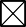 * podpis musí byť úradne osvedčenýUrčenie včelárskych podopatrení a návrh ich rozpočtu pre podporný rok 2021/2022 (podľa § 3 ods. 4 písm. a) nariadenia vlády Slovenskej republiky č. 337/2019 Z. z.)Podporované	včelárske	opatrenia	podľa	nariadenia	vlády	Slovenskej	republiky č. 337/2019 Z. z. (ďalej len „NV SR č. 337/2019 Z. z.)Technická pomoc (podľa § 5 NV SR č. 337/2019 Z. z.)Boj proti škodcom a chorobám včelstiev, predovšetkým varroáze (podľa § 6 NV SR č. 337/2019 Z. z.)Racionalizácia sezónneho presunu včelstiev (podľa § 7 NV SR č. 337/2019 Z. z.)Podpora laboratórií (podľa § 8 NV SR č. 337/2019 Z. z.)Podpora obnovenia stavu včelstiev (podľa § 9 NV SR č. 337/2019 Z. z.)Spolupráca s orgánom uskutočňujúcim aplikovaný výskum (podľa § 10 NV SR č. 337/2019 Z. z.)Príloha č. 3 k Príručke pre žiadateľa o poskytovaní pomoci na vykonanie opatrení zahrnutých do vnútroštátneho programu pre sektor včelárstvaRočný plán vykonávania vzdelávacích aktivítPri nedostatku miesta pokračujte v tabuľke na samostatnom liste/listoch* P: prednáška; S: seminár; VK: včelársky krúžok, LK: letný kurz, VP: vzdelávanie v akreditovanom programe (vzdelávací program),KO: včelárska konferenciaZoznam schválených včelnícPri nedostatku miesta pokračujte v tabuľke na samostatnom liste/listoch* U: ukážková včelnica; E: ekologická včelnica; P: pokusná včelnica, Š: školská včelnicaÚdaje o žiadateľovi:Žiadosť o poskytnutie pomoci na včelárske opatrenia podľa NV SR č. 337/2019 Z. z.:Rozpis pomoci podľa včelárskych podopatrení:Technická pomoc (podľa § 5 NV SR č. 337/2019 Z. z.)Boj proti škodcom a chorobám včelstiev, predovšetkým varroáze (podľa § 6 NV SR č. 337/2019 Z. z.)Racionalizácia sezónneho presunu včelstiev (podľa § 7 NV SR č. 337/2019 Z. z.)Podpora laboratórií (podľa § 8 NV SR č. 337/2019 Z. z.)Podpora obnovenia stavu včelstiev (podľa § 9 NV SR č. 337/2019 Z. z.)Spolupráca s orgánom uskutočňujúcim aplikovaný výskum (podľa § 10 NV SR č. 337/2019 Z. z.)Vyhlásenie žiadateľaŽiadateľ vyhlasuje, ževšetky informácie uvedené v žiadosti vrátane príloh sú správne, úplné a pravdivé,sú mu známe podmienky poskytovania pomoci a je si vedomý požiadaviek vzťahujúcich sa na pomoc, o ktorú žiada,súhlasí so spracúvaním tu uvedených osobných údajov v súlade s ustanovením zákona č.18/2018 Z. z. o ochrane osobných údajov a o zmene a doplnení niektorých zákonov a nariadením Európskeho parlamentu a Rady (EÚ) 2016/679 z 27. apríla 2016 o ochrane fyzických osôb pri spracúvaní osobných údajov a o voľnom pohybe takýchto údajov, ktorým sa zrušuje smernica 95/46/ES (prehľad spracovateľských činností osobných údajov je dostupný na webom sídle Pôdohospodárskej platobnej agentúry),súhlasí so sprístupnením informácií v zmysle zákona č. 211/2000 Z. z. o slobodnom prístupe k informáciám a o zmene a doplnení niektorých zákonov (zákon o slobode informácií) v znení neskorších predpisov,súhlasí s tým, že údaje uvedené v žiadosti budú využité na štatistické účely a anonymné podnikovo-hospodárske hodnotenia,je si vedomý toho, že v prípade uvedenia nesprávnych údajov, ako aj v prípade nedodržania podmienok poskytovania pomoci sa dopúšťa správneho deliktu, za ktorý môže byť udelená pokuta a povinnosť vrátiť poskytnutú pomoc aj s úrokmi, resp. penále,je si vedomý toho, že vylákanie príspevku alebo iného plnenia zo štátneho rozpočtu, z rozpočtu verejnoprávnej inštitúcie, ktorého poskytnutie alebo použitie je podľa všeobecne záväznéhoprávneho predpisu viazané na podmienky, ktoré nespĺňa, a to uvedením do omylu v otázke ich splnenia, môže byť posúdené ako trestný čin subvenčného podvodu v zmysle § 225 zákona č. 300/2005 Z. z. Trestný zákon, v znení neskorších predpisovZáväzok žiadateľaŽiadateľ sa zaväzujedodržať všetky podmienky na poskytnutie pomoci,poskytnúť súčinnosť a umožniť vykonanie všetkých kontrol, vrátane kontrol na mieste,poskytnúť ďalšie požadované doklady a informácie, ktoré sú potrebné na posúdenie oprávnenosti žiadosti,písomne oznámiť platobnej agentúre do desiatich pracovných dní každú zmenu údajov uvedených v žiadosti,písomne oznámiť platobnej agentúre každé nedodržanie predpokladov pre poskytnutie pomoci v prípade vzniku vyššej moci, a to do desiatich pracovných dní od jej vzniku.Prílohy(podľa § 4 ods. 4 nariadenia vlády Slovenskej republiky č. 337/2019 Z. z.)vyhlásenie žiadateľa , že nie je zrušený alebo nemá byť zrušený uplynutím doby alebo splnením účelu, na ktorý bol zriadený alebo založený, alebo dňom uvedeným v prijatom rozhodnutí jeho spoločníkov alebo členov alebo v prijatom rozhodnutí jeho orgánu príslušného na prijatie takého rozhodnutia po dobu troch kalendárnych rokov nasledujúcich po kalendárom roku, v ktorom sa mu pomoc poskytujepotvrdenie príslušného súdu, nie staršie ako 3 mesiace, že nie je voči nemu vedené konkurzné konanie, reštrukturalizačné konanie, nie je v reštrukturalizácii, na jeho majetok nie je vyhlásený konkurz, nebolo na neho v predchádzajúcom roku pred podaním žiadosti   zastavené konkurzné konanie pre nedostatok majetku alebo nebol v predchádzajúcom roku pred podaním žiadosti pre nedostatok majetku zrušený konkurzvyhlásenie žiadateľa, že proti nemu nie je vedený výkon rozhodnutiavyhlásenie žiadateľa, že mu na ten istý účel nebola poskytnutá iná dotácia zo štátneho rozpočtu alebo z prostriedkov Európskej úniepotvrdenie banky alebo pobočky zahraničnej banky o vedení účtu schváleného žiadateľa s uvedením medzinárodného bankového čísla účtupodpis musí byť úradne osvedčenýPrezenčná listina vzdelávacej aktivity (prednáška alebo seminár)Údaje o usporiadateľovi:Údaje o vzdelávacej aktivite:Vyhlásenie usporiadateľaUsporiadateľ vyhlasuje, ževšetky tu uvedené údaje sú správne, úplné a pravdivé,sú mu známe podmienky poskytovania pomoci a je si vedomý požiadaviek vzťahujúcich sa na pomoc, o ktorú žiada,sa mu na ten istý účel neposkytla iná dotácia zo štátneho rozpočtu alebo z prostriedkov Európskej únie,súhlasí so spracúvaním tu uvedených osobných údajov v súlade s ustanovením zákona č.18/2018 Z. z. o ochrane osobných údajov a o zmene a doplnení niektorých zákonov a nariadením Európskeho parlamentu a Rady (EÚ) 2016/679 z 27. apríla 2016 o ochrane fyzických osôb pri spracúvaní osobných údajov a o voľnom pohybe takýchto údajov, ktorým sa zrušuje smernica 95/46/ES (prehľad spracovateľských činností osobných údajov je dostupný na webom sídle Pôdohospodárskej platobnej agentúry),súhlasí so sprístupnením informácií v zmysle zákona č. 211/2000 Z. z. o slobodnom prístupe k informáciám a o zmene a doplnení niektorých zákonov (zákon o slobode informácií) v znení neskorších predpisov,poskytne súčinnosť kontrolným orgánom a umožní vykonanie všetkých kontrol, vrátane kontrol na mieste,je si vedomý toho, že v prípade uvedenia nesprávnych údajov, ako aj v prípade nedodržania podmienok poskytovania pomoci sa dopúšťa správneho deliktu, za ktorý môže byť udelená pokuta a povinnosť vrátiť poskytnutú pomoc aj s úrokmi, resp. penále,je si vedomý toho, že vylákanie príspevku alebo iného plnenia zo štátneho rozpočtu, z rozpočtu verejnoprávnej inštitúcie, ktorého poskytnutie alebo použitie je podľa všeobecne záväzného právneho predpisu viazané na podmienky, ktoré nespĺňa, a to uvedením do omylu v otázke ich splnenia, môže byť posúdené ako trestný čin subvenčného podvodu v zmysle zákona č. 300/2005 Z. z. Trestný zákon v znení neskorších predpisov.Prílohy:správa s fotodokumentáciou predložená v elektronickej verzii správa s fotodokumentáciou predložená v listinnej verziiprezenčná listina s uvedením najmenej týchto údajov účastníkov kurzu: meno, priezvisko, titul, bydliskoa podpis*oznámenie o zmene prednášky alebo seminára (napr. e-mailom, listom, atď.)*označte zvolený variantPrezenčná listina:Pri nedostatku miesta pokračujte v tabuľke na samostatnom liste/listoch** súhlas so spracúvaním tu uvedených osobných údajov v súlade s ustanovením zákona č.18/2018 Z. z. o ochrane osobných údajov a o zmene a doplnení niektorých zákonov a nariadením Európskeho parlamentu a Rady (EÚ) 2016/679 z 27. apríla 2016 o ochrane fyzických osôb pri spracúvaní osobných údajov a o voľnom pohybe takýchto údajov, ktorým sa zrušuje smernica 95/46/ES (prehľad spracovateľských činností osobných údajov je dostupný na webom sídle Pôdohospodárskej platobnej agentúry)Prezenčná listina vzdelávacej aktivity (zabezpečenie včelárskeho krúžku)Údaje o usporiadateľovi:Údaje o vzdelávacej aktivite:Vyhlásenie usporiadateľaUsporiadateľ vyhlasuje, ževšetky tu uvedené údaje sú správne, úplné a pravdivé,sú mu známe podmienky poskytovania pomoci a je si vedomý požiadaviek vzťahujúcich sa na pomoc, o ktorú žiada,sa mu na ten istý účel neposkytla iná dotácia zo štátneho rozpočtu alebo z prostriedkov Európskej únie,súhlasí so spracúvaním tu uvedených osobných údajov v súlade s ustanovením zákona č.18/2018 Z. z. o ochrane osobných údajov a o zmene a doplnení niektorých zákonov a nariadením Európskeho parlamentu a Rady (EÚ) 2016/679 z 27. apríla 2016 o ochrane fyzických osôb pri spracúvaní osobných údajov a o voľnom pohybe takýchto údajov, ktorým sa zrušuje smernica 95/46/ES (prehľad spracovateľských činností osobných údajov je dostupný na webom sídle Pôdohospodárskej platobnej agentúry),súhlasí so sprístupnením informácií v zmysle zákona č. 211/2000 Z. z. o slobodnom prístupe k informáciám a o zmene a doplnení niektorých zákonov (zákon o slobode informácií) v znení neskorších predpisov,poskytne súčinnosť kontrolným orgánom a umožní vykonanie všetkých kontrol, vrátane kontrol na mieste,je si vedomý toho, že v prípade uvedenia nesprávnych údajov, ako aj v prípade nedodržania podmienok poskytovania pomoci sa dopúšťa správneho deliktu, za ktorý môže byť udelená pokuta a povinnosť vrátiť poskytnutú pomoc aj s úrokmi, resp. penále,je si vedomý toho, že vylákanie príspevku alebo iného plnenia zo štátneho rozpočtu, z rozpočtu verejnoprávnej inštitúcie, ktorého poskytnutie alebo použitie je podľa všeobecne záväzného právneho predpisu viazané na podmienky, ktoré nespĺňa, a to uvedením do omylu v otázke ich splnenia, môže byť posúdené ako trestný čin subvenčného podvodu v zmysle zákona č. 300/2005 Z. z. Trestný zákon v znení neskorších predpisov.Prílohy:správa prednášaných tém predložená v elektronickej verzii správa prednášaných tém predložená v listinnej verzii prezenčná listina*označte zvolený variantPríloha č. 7 k Príručke pre žiadateľa o poskytovaní pomoci na vykonanie opatrení zahrnutých do vnútroštátneho programu pre sektor včelárstvaPrezenčná listina:Pri nedostatku miesta pokračujte v tabuľke na samostatnom liste/listochPrezenčná listina vzdelávacej aktivity (letný kurz včelárstva)Údaje o usporiadateľovi:Údaje o vzdelávacej aktivite:Vyhlásenie usporiadateľaUsporiadateľ vyhlasuje, ževšetky tu uvedené údaje sú správne, úplné a pravdivé,sú mu známe podmienky poskytovania pomoci a je si vedomý požiadaviek vzťahujúcich sa na pomoc, o ktorú žiada,sa mu na ten istý účel neposkytla iná dotácia zo štátneho rozpočtu alebo z prostriedkov Európskej únie,súhlasí so spracúvaním tu uvedených osobných údajov v súlade s ustanovením zákona č.18/2018 Z. z. o ochrane osobných údajov a o zmene a doplnení niektorých zákonov a nariadením Európskeho parlamentu a Rady (EÚ) 2016/679 z 27. apríla 2016 o ochrane fyzických osôb pri spracúvaní osobných údajov a o voľnom pohybe takýchto údajov, ktorým sa zrušuje smernica 95/46/ES (prehľad spracovateľských činností osobných údajov je dostupný na webom sídle Pôdohospodárskej platobnej agentúry),súhlasí so sprístupnením informácií v zmysle zákona č. 211/2000 Z. z. o slobodnom prístupe k informáciám a o zmene a doplnení niektorých zákonov (zákon o slobode informácií) v znení neskorších predpisov,poskytne súčinnosť kontrolným orgánom a umožní vykonanie všetkých kontrol, vrátane kontrol na mieste,je si vedomý toho, že v prípade uvedenia nesprávnych údajov, ako aj v prípade nedodržania podmienok poskytovania pomoci sa dopúšťa správneho deliktu, za ktorý môže byť udelená pokuta a povinnosť vrátiť poskytnutú pomoc aj s úrokmi, resp. penále,je si vedomý toho, že vylákanie príspevku alebo iného plnenia zo štátneho rozpočtu, z rozpočtu verejnoprávnej inštitúcie, ktorého poskytnutie alebo použitie je podľa všeobecne záväzného právneho predpisu viazané na podmienky, ktoré nespĺňa, a to uvedením do omylu v otázke ich splnenia, môže byť posúdené ako trestný čin subvenčného podvodu v zmysle zákona č. 300/2005 Z. z. Trestný zákon v znení neskorších predpisov.Prílohy:správa prednášaných tém predložená v elektronickej verzii správa prednášaných tém predložená v listinnej verzii*prezenčná listina s uvedením najmenej týchto údajov účastníkov kurzu: meno, priezvisko, vek účastníkov, bydlisko a podpisoznačte zvolený variantPrezenčná listina:Pri nedostatku miesta pokračujte v tabuľke na samostatnom liste/listochPrezenčná listina vzdelávacej aktivity (vzdelávanie v oblasti včelárstva v akreditovanom vzdelávacom programe)Údaje o usporiadateľovi:Údaje o vzdelávacej aktivite:Jednodňový kurz v trvaní najmenej 10 hodín Viacdňový kurz v trvaní najmenej 20 hodínVyhlásenie usporiadateľaUsporiadateľ vyhlasuje, ževšetky tu uvedené údaje sú správne, úplné a pravdivé,sú mu známe podmienky poskytovania pomoci a je si vedomý požiadaviek vzťahujúcich sa na pomoc, o ktorú žiada,sa mu na ten istý účel neposkytla iná dotácia zo štátneho rozpočtu alebo z prostriedkov Európskej únie,súhlasí so spracúvaním tu uvedených osobných údajov v súlade s ustanovením zákona č.18/2018 Z. z. o ochrane osobných údajov a o zmene a doplnení niektorých zákonov a nariadením Európskeho parlamentu a Rady (EÚ) 2016/679 z 27. apríla 2016 o ochrane fyzických osôb pri spracúvaní osobných údajov a o voľnom pohybe takýchto údajov, ktorým sa zrušuje smernica 95/46/ES (prehľad spracovateľských činností osobných údajov je dostupný na webom sídle Pôdohospodárskej platobnej agentúry),súhlasí so sprístupnením informácií v zmysle zákona č. 211/2000 Z. z. o slobodnom prístupe k informáciám a o zmene a doplnení niektorých zákonov (zákon o slobode informácií) v znení neskorších predpisov,poskytne súčinnosť kontrolným orgánom a umožní vykonanie všetkých kontrol, vrátane kontrol na mieste,je si vedomý toho, že v prípade uvedenia nesprávnych údajov, ako aj v prípade nedodržania podmienok poskytovania pomoci sa dopúšťa správneho deliktu, za ktorý môže byť udelená pokuta a povinnosť vrátiť poskytnutú pomoc aj s úrokmi, resp. penále,je si vedomý toho, že vylákanie príspevku alebo iného plnenia zo štátneho rozpočtu, z rozpočtu verejnoprávnej inštitúcie, ktorého poskytnutie alebo použitie je podľa všeobecne záväzného právneho predpisu viazané na podmienky, ktoré nespĺňa, a to uvedením do omylu v otázke ich splnenia, môže byť posúdené ako trestný čin subvenčného podvodu v zmysle zákona č. 300/2005 Z. z. Trestný zákon v znení neskorších predpisov.Prílohy:správa prednášaných tém predložená v elektronickej verzii správa prednášaných tém predložená v listinnej verzii*kópia dokladu o akreditácii v oblasti včelárstva inštitúcie vykonávajúcej kurzprezenčná listina s uvedením najmenej týchto údajov účastníkov kurzu: meno, priezvisko, titul, číslo z CEHZ (u včelárov) alebo bydlisko (u nevčelárov) a podpisoznačte zvolený variantPrezenčná listina:Pri nedostatku miesta pokračujte v tabuľke na samostatnom liste/listoch** súhlas so spracúvaním tu uvedených osobných údajov v súlade s ustanovením zákona č.18/2018 Z. z. o ochrane osobných údajov a o zmene a doplnení niektorých zákonov a nariadením Európskeho parlamentu a Rady (EÚ) 2016/679 z 27. apríla 2016 o ochrane fyzických osôb pri spracúvaní osobných údajov a o voľnom pohybe takýchto údajov, ktorým sa zrušuje smernica 95/46/ES (prehľad spracovateľských činností osobných údajov je dostupný na webom sídle Pôdohospodárskej platobnej agentúry)Zabezpečenie včelárskej konferencieÚdaje o usporiadateľovi:Údaje o včelárskej konferencii:Prílohy:správa z včelárskej konferencie s fotodokumentáciou predložená v elektronickej verzii správa z včelárskej konferencie s fotodokumentáciou predložená v listinnej verzii*prezenčná listina s uvedením najmenej týchto údajov prednášajúcich konferencie: meno, priezvisko, titul, bydlisko a podpisprezenčná listina s uvedením najmenej týchto údajov ostatných účastníkov konferencie: meno, priezvisko, titul bydlisko a podpisVyhlásenie usporiadateľaUsporiadateľ vyhlasuje, ževšetky tu uvedené údaje sú správne, úplné a pravdivé,sú mu známe podmienky poskytovania pomoci a je si vedomý požiadaviek vzťahujúcich sa na pomoc, o ktorú žiada,sa mu na ten istý účel neposkytla iná dotácia zo štátneho rozpočtu alebo z prostriedkov Európskej únie,súhlasí so spracúvaním tu uvedených osobných údajov v súlade s ustanovením zákona č.18/2018 Z. z. o ochrane osobných údajov a o zmene a doplnení niektorých zákonov a nariadením Európskeho parlamentu a Rady (EÚ) 2016/679 z 27. apríla 2016 o ochrane fyzických osôb pri spracúvaní osobných údajov a o voľnom pohybe takýchto údajov, ktorým sa zrušuje smernica 95/46/ES (prehľad spracovateľských činností osobných údajov je dostupný na webom sídle Pôdohospodárskej platobnej agentúry),súhlasí so sprístupnením informácií v zmysle zákona č. 211/2000 Z. z. o slobodnom prístupe k informáciám a o zmene a doplnení niektorých zákonov (zákon o slobode informácií) v znení neskorších predpisov,poskytne súčinnosť kontrolným orgánom a umožní vykonanie všetkých kontrol, vrátane kontrol na mieste,je si vedomý toho, že v prípade uvedenia nesprávnych údajov, ako aj v prípade nedodržania podmienok poskytovania pomoci sa dopúšťa správneho deliktu, za ktorý môže byť udelená pokuta a povinnosť vrátiť poskytnutú pomoc aj s úrokmi, resp. penále,je si vedomý toho, že vylákanie príspevku alebo iného plnenia zo štátneho rozpočtu, z rozpočtu verejnoprávnej inštitúcie, ktorého poskytnutie alebo použitie je podľa všeobecne záväzného právneho predpisu viazané na podmienky, ktoré nespĺňa, a to uvedením do omylu v otázke ich splnenia, môže byť posúdené ako trestný čin subvenčného podvodu v zmysle zákona č. 300/2005 Z. z. Trestný zákon v znení neskorších predpisov.označte zvolený variantPrezenčná listina včelárskej konferencie pre prednášajúcich:Pri nedostatku miesta pokračujte v tabuľke na samostatnom liste/listochPrezenčná listina včelárskej konferencie pre ostatných účastníkov:Pri nedostatku miesta pokračujte v tabuľke na samostatnom liste/listoch**  súhlas so spracúvaním tu uvedených osobných údajov v súlade s ustanovením zákona č.18/2018 Z. z. o ochrane osobných údajov a  o zmene a doplnení niektorých zákonov a nariadením Európskeho parlamentu a Rady (EÚ) 2016/679 z 27. apríla 2016 o ochrane fyzických osôb pri spracúvaní osobných údajov a o voľnom pohybe takýchto údajov, ktorým sa zrušuje smernica 95/46/ES (prehľad spracovateľských činností osobných údajov je dostupný na webom sídle Pôdohospodárskej platobnej agentúry)Prezenčná listina vzdelávacej aktivity (poskytovanie poradenstva alebo konzultácie v oblasti včelárstva)Údaje o schválenom žiadateľovi:Údaje o vzdelávacej aktivite:Prílohy:správa zo vzdelávacej aktivity predložená v elektronickej verzii správa zo vzdelávacej aktivity predložená v listinnej verzii*prezenčná listina s uvedením najmenej týchto údajov účastníkov vzdelávacej aktivity (včelárov): meno, priezvisko, titul, číslo z CEHZ a podpis*Vyhlásenie schváleného žiadateľaSchválený žiadateľ vyhlasuje, ževšetky tu uvedené údaje sú správne, úplné a pravdivé,sú mu známe podmienky poskytovania pomoci a je si vedomý požiadaviek vzťahujúcich sa na pomoc, o ktorú žiada,sa mu na ten istý účel neposkytla iná dotácia zo štátneho rozpočtu alebo z prostriedkov Európskej únie,súhlasí so spracúvaním tu uvedených osobných údajov v súlade s ustanovením zákona č.18/2018 Z. z. o ochrane osobných údajov a o zmene a doplnení niektorých zákonov a nariadením Európskeho parlamentu a Rady (EÚ) 2016/679 z 27. apríla 2016 o ochrane fyzických osôb pri spracúvaní osobných údajov a o voľnom pohybe takýchto údajov, ktorým sa zrušuje smernica 95/46/ES (prehľad spracovateľských činností osobných údajov je dostupný na webom sídle Pôdohospodárskej platobnej agentúry),súhlasí so sprístupnením informácií v zmysle zákona č. 211/2000 Z. z. o slobodnom prístupe k informáciám a o zmene a doplnení niektorých zákonov (zákon o slobode informácií) v znení neskorších predpisov,poskytne súčinnosť kontrolným orgánom a umožní vykonanie všetkých kontrol, vrátane kontrol na mieste,je si vedomý toho, že v prípade uvedenia nesprávnych údajov, ako aj v prípade nedodržania podmienok poskytovania pomoci sa dopúšťa správneho deliktu, za ktorý môže byť udelená pokuta a povinnosť vrátiť poskytnutú pomoc aj s úrokmi, resp. penále,je si vedomý toho, že vylákanie príspevku alebo iného plnenia zo štátneho rozpočtu, z rozpočtu verejnoprávnej inštitúcie, ktorého poskytnutie alebo použitie je podľa všeobecne záväzného právneho predpisu viazanéoznačte zvolený variantna podmienky, ktoré nespĺňa, a to uvedením do omylu v otázke ich splnenia, môže byť posúdené ako trestný čin subvenčného podvodu v zmysle zákona č. 300/2005 Z. z. Trestný zákon v znení neskorších predpisov.Prezenčná listina:Pri nedostatku miesta pokračujte v tabuľke na samostatnom liste/listochZabezpečenie exkurzie pre členov včelárskeho krúžku na školské alebo ukážkové včelnice v Slovenskej republikeÚdaje o konečnom prijímateľovi pomoci:Údaje o exkurzii pre členov včelárskeho krúžku:Rozpis nákladov - súpiska účtovných dokladov:Pri nedostatku miesta pokračujte v tabuľke na samostatnom liste/listochSpráva so zdôvodnením oprávnenosti nákladov:Pri nedostatku miesta pokračujte na samostatnom liste/listochVyhlásenie konečného prijímateľa pomociKonečný prijímateľ pomoci vyhlasuje, ževšetky tu uvedené údaje sú správne, úplné a pravdivé,sú mu známe podmienky poskytovania pomoci a je si vedomý požiadaviek vzťahujúcich sa na pomoc, o ktorú žiada,sa mu na ten istý účel neposkytla iná dotácia zo štátneho rozpočtu alebo z prostriedkov Európskej únie,súhlasí so spracúvaním tu uvedených osobných údajov v súlade s ustanovením zákona č.18/2018 Z. z. o ochrane osobných údajov a o zmene a doplnení niektorých zákonov a nariadením Európskeho parlamentu a Rady (EÚ) 2016/679 z 27. apríla 2016 o ochrane fyzických osôb pri spracúvaní osobných údajov a o voľnom pohybe takýchto údajov, ktorým sa zrušuje smernica 95/46/ES (prehľad spracovateľských činností osobných údajov je dostupný na webom sídle Pôdohospodárskej platobnej agentúry),súhlasí so sprístupnením informácií v zmysle zákona č. 211/2000 Z. z. o slobodnom prístupe k informáciám a o zmene a doplnení niektorých zákonov (zákon o slobode informácií) v znení neskorších predpisov,poskytne súčinnosť kontrolným orgánom a umožní vykonanie všetkých kontrol, vrátane kontrol na mieste,je si vedomý toho, že v prípade uvedenia nesprávnych údajov, ako aj v prípade nedodržania podmienok poskytovania pomoci sa dopúšťa správneho deliktu, za ktorý môže byť udelená pokuta a povinnosť vrátiť poskytnutú pomoc aj s úrokmi, resp. penále,je si vedomý toho, že vylákanie príspevku alebo iného plnenia zo štátneho rozpočtu, z rozpočtu verejnoprávnej inštitúcie, ktorého poskytnutie alebo použitie je podľa všeobecne záväzného právneho predpisu viazané na podmienky, ktoré nespĺňa, a to uvedením do omylu v otázke ich splnenia, môže byť posúdené ako trestný čin subvenčného podvodu v zmysle zákona č. 300/2005 Z. z. Trestný zákon v znení neskorších predpisov.Prezenčná listina:Pri nedostatku miesta pokračujte v tabuľke na samostatnom liste/listochZabezpečenie účasti spoločníka alebo člena včelárskeho združenia na vzdelávacom podujatí v oblasti včelárstvaÚdaje o vysielajúcej organizácii:Údaje o vyslaných účastníkoch podujatia:Údaje o podujatí:Rozpis nákladov - súpiska účtovných dokladov:Pri nedostatku miesta pokračujte v tabuľke na samostatnom liste/listochPrílohy:písomné potvrdenie včelárskeho združenia, že osoba, ktorá sa vzdelávacieho podujatia zúčastnila, bola v tom čase jeho spoločníkom alebo členomSpráva so zdôvodnením oprávnenosti nákladov:Pri nedostatku miesta pokračujte na samostatnom liste/listochVyhlásenie konečného prijímateľa pomociKonečný prijímateľ pomoci vyhlasuje, ževšetky tu uvedené údaje sú správne, úplné a pravdivé,sú mu známe podmienky poskytovania pomoci a je si vedomý požiadaviek vzťahujúcich sa na pomoc, o ktorú žiada,sa mu na ten istý účel neposkytla iná dotácia zo štátneho rozpočtu alebo z prostriedkov Európskej únie,súhlasí so spracúvaním tu uvedených osobných údajov v súlade s ustanovením zákona č.18/2018 Z. z. o ochrane osobných údajov a o zmene a doplnení niektorých zákonov a nariadením Európskeho parlamentu a Rady (EÚ) 2016/679 z 27. apríla 2016 o ochrane fyzických osôb pri spracúvaní osobných údajov a o voľnom pohybe takýchto údajov, ktorým sa zrušuje smernica 95/46/ES (prehľad spracovateľských činností osobných údajov je dostupný na webom sídle Pôdohospodárskej platobnej agentúry),súhlasí so sprístupnením informácií v zmysle zákona č. 211/2000 Z. z. o slobodnom prístupe k informáciám a o zmene a doplnení niektorých zákonov (zákon o slobode informácií) v znení neskorších predpisov,poskytne súčinnosť kontrolným orgánom a umožní vykonanie všetkých kontrol, vrátane kontrol na mieste,je si vedomý toho, že v prípade uvedenia nesprávnych údajov, ako aj v prípade nedodržania podmienok poskytovania pomoci sa dopúšťa správneho deliktu, za ktorý môže byť udelená pokuta a povinnosť vrátiť poskytnutú pomoc aj s úrokmi, resp. penále,je si vedomý toho, že vylákanie príspevku alebo iného plnenia zo štátneho rozpočtu, z rozpočtu verejnoprávnej inštitúcie, ktorého poskytnutie alebo použitie je podľa všeobecne záväzného právneho predpisu viazané na podmienky, ktoré nespĺňa, a to uvedením do omylu v otázke ich splnenia, môže byť posúdené ako trestný čin subvenčného podvodu v zmysle zákona č. 300/2005 Z. z. Trestný zákon v znení neskorších predpisov.Publikačná, osvetová alebo propagačná činnosť súvisiaca so včelárstvomÚdaje o konečnom prijímateľovi pomoci:Údaje o publikačnej, osvetovej alebo propagačnej činnosti:Rozpis nákladov - súpiska účtovných dokladov:Pri nedostatku miesta pokračujte v tabuľke na samostatnom liste/listochSpráva so zdôvodnením oprávnenosti nákladov:Pri nedostatku miesta pokračujte na samostatnom liste/listochVyhlásenie konečného prijímateľa pomociKonečný prijímateľ pomoci vyhlasuje, ževšetky tu uvedené údaje sú správne, úplné a pravdivé,sú mu známe podmienky poskytovania pomoci a je si vedomý požiadaviek vzťahujúcich sa na pomoc, o ktorú žiada,sa mu na ten istý účel neposkytla iná dotácia zo štátneho rozpočtu alebo z prostriedkov Európskej únie,súhlasí so spracúvaním tu uvedených osobných údajov v súlade s ustanovením zákona č.18/2018 Z. z. o ochrane osobných údajov a o zmene a doplnení niektorých zákonov a nariadením Európskeho parlamentu a Rady (EÚ) 2016/679 z 27. apríla 2016 o ochrane fyzických osôb pri spracúvaní osobných údajov a o voľnom pohybe takýchto údajov, ktorým sa zrušuje smernica 95/46/ES (prehľad spracovateľských činností osobných údajov je dostupný na webom sídle Pôdohospodárskej platobnej agentúry),súhlasí so sprístupnením informácií v zmysle zákona č. 211/2000 Z. z. o slobodnom prístupe k informáciám a o zmene a doplnení niektorých zákonov (zákon o slobode informácií) v znení neskorších predpisov,poskytne súčinnosť kontrolným orgánom a umožní vykonanie všetkých kontrol, vrátane kontrol na mieste,je si vedomý toho, že v prípade uvedenia nesprávnych údajov, ako aj v prípade nedodržania podmienok poskytovania pomoci sa dopúšťa správneho deliktu, za ktorý môže byť udelená pokuta a povinnosť vrátiť poskytnutú pomoc aj s úrokmi, resp. penále,je si vedomý toho, že vylákanie príspevku alebo iného plnenia zo štátneho rozpočtu, z rozpočtu verejnoprávnej inštitúcie, ktorého poskytnutie alebo použitie je podľa všeobecne záväzného právneho predpisu viazané na podmienky, ktoré nespĺňa, a to uvedením do omylu v otázke ich splnenia, môže byť posúdené ako trestný čin subvenčného podvodu v zmysle zákona č. 300/2005 Z. z. Trestný zákon v znení neskorších predpisov.Prílohy:rozmnoženina autorského dielaZabezpečenie včelárskej výstavy, včelárskej súťaže, národného alebo medzinárodného včelárskeho podujatiaÚdaje o usporiadateľovi:Údaje o včelárskej výstave, súťaži, národnom alebo medzinárodnom podujatí :Rozpis nákladov - súpiska účtovných dokladov:Pri nedostatku miesta pokračujte v tabuľke na samostatnom liste/listochSpráva so zdôvodnením oprávnenosti nákladov:Pri nedostatku miesta pokračujte na samostatnom liste/listochVyhlásenie usporiadateľaUsporiadateľ vyhlasuje, ževšetky tu uvedené údaje sú správne, úplné a pravdivé,sú mu známe podmienky poskytovania pomoci a je si vedomý požiadaviek vzťahujúcich sa na pomoc, o ktorú žiada,sa mu na ten istý účel neposkytla iná dotácia zo štátneho rozpočtu alebo z prostriedkov Európskej únie,súhlasí so spracúvaním tu uvedených osobných údajov v súlade s ustanovením zákona č.18/2018 Z. z. o ochrane osobných údajov a o zmene a doplnení niektorých zákonov a nariadením Európskeho parlamentu a Rady (EÚ) 2016/679 z 27. apríla 2016 o ochrane fyzických osôb pri spracúvaní osobných údajov a o voľnom pohybe takýchto údajov, ktorým sa zrušuje smernica 95/46/ES (prehľad spracovateľských činností osobných údajov je dostupný na webom sídle Pôdohospodárskej platobnej agentúry),súhlasí so sprístupnením informácií v zmysle zákona č. 211/2000 Z. z. o slobodnom prístupe k informáciám a o zmene a doplnení niektorých zákonov (zákon o slobode informácií) v znení neskorších predpisov,poskytne súčinnosť kontrolným orgánom a umožní vykonanie všetkých kontrol, vrátane kontrol na mieste,je si vedomý toho, že v prípade uvedenia nesprávnych údajov, ako aj v prípade nedodržania podmienok poskytovania pomoci sa dopúšťa správneho deliktu, za ktorý môže byť udelená pokuta a povinnosť vrátiť poskytnutú pomoc aj s úrokmi, resp. penále,je si vedomý toho, že vylákanie príspevku alebo iného plnenia zo štátneho rozpočtu, z rozpočtu verejnoprávnej inštitúcie, ktorého poskytnutie alebo použitie je podľa všeobecne záväzného právneho predpisu viazané na podmienky, ktoré nespĺňa, a to uvedením do omylu v otázke ich splnenia, môže byť posúdené ako trestný čin subvenčného podvodu v zmysle zákona č. 300/2005 Z. z. Trestný zákon v znení neskorších predpisov.Nákup výpočtovej alebo audiovizuálnej techniky vrátane jejpríslušenstva, zriadenie pripojenia k verejnej elektronickej komunikačnej sieti a používanie verejnej elektronickej komunikačnej služby alebo vytvorenie, prevádzkovanie alebo aktualizovanie informačného systémuÚdaje o organizácii:Rozpis nákladov - súpiska účtovných dokladov:Pri nedostatku miesta pokračujte v tabuľke na samostatnom liste/listochSpráva so zdôvodnením oprávnenosti nákladov:Pri nedostatku miesta pokračujte na samostatnom liste/listochVyhlásenie konečného prijímateľa pomociKonečný prijímateľ pomoci vyhlasuje, ževšetky tu uvedené údaje sú správne, úplné a pravdivé,sú mu známe podmienky poskytovania pomoci a je si vedomý požiadaviek vzťahujúcich sa na pomoc, o ktorú žiada,sa mu na ten istý účel neposkytla iná dotácia zo štátneho rozpočtu alebo z prostriedkov Európskej únie,súhlasí so spracúvaním tu uvedených osobných údajov v súlade s ustanovením zákona č.18/2018 Z. z. o ochrane osobných údajov a o zmene a doplnení niektorých zákonov a nariadením Európskeho parlamentu a Rady (EÚ) 2016/679 z 27. apríla 2016 o ochrane fyzických osôb pri spracúvaní osobných údajov a o voľnom pohybe takýchto údajov, ktorým sa zrušuje smernica 95/46/ES (prehľad spracovateľských činností osobných údajov je dostupný na webom sídle Pôdohospodárskej platobnej agentúry),súhlasí so sprístupnením informácií v zmysle zákona č. 211/2000 Z. z. o slobodnom prístupe k informáciám a o zmene a doplnení niektorých zákonov (zákon o slobode informácií) v znení neskorších predpisov,poskytne súčinnosť kontrolným orgánom a umožní vykonanie všetkých kontrol, vrátane kontrol na mieste,je si vedomý toho, že v prípade uvedenia nesprávnych údajov, ako aj v prípade nedodržania podmienok poskytovania pomoci sa dopúšťa správneho deliktu, za ktorý môže byť udelená pokuta a povinnosť vrátiť poskytnutú pomoc aj s úrokmi, resp. penále,je si vedomý toho, že vylákanie príspevku alebo iného plnenia zo štátneho rozpočtu, z rozpočtu verejnoprávnej inštitúcie, ktorého poskytnutie alebo použitie je podľa všeobecne záväzného právneho predpisu viazané na podmienky, ktoré nespĺňa, a to uvedením do omylu v otázke ich splnenia, môže byť posúdené ako trestný čin subvenčného podvodu v zmysle zákona č. 300/2005 Z. z. Trestný zákon v znení neskorších predpisov.Zabezpečenie technických pomôcok alebo zariadení na získavanie, spracovanie alebo skladovanie včelárskych produktovÚdaje o konečnom prijímateľovi pomoci:Údaje o počte včelstiev:Rozpis nákladov - súpiska účtovných dokladov:Pri nedostatku miesta pokračujte v tabuľke na samostatnom liste/listochZdôvodnenie nákladov:Pri nedostatku miesta pokračujte na samostatnom liste/listochVyhlásenie konečného prijímateľa pomociKonečný prijímateľ pomoci vyhlasuje, ževšetky tu uvedené údaje sú správne, úplné a pravdivé,sú mu známe podmienky poskytovania pomoci a je si vedomý požiadaviek vzťahujúcich sa na pomoc, o ktorú žiada,sa mu na ten istý účel neposkytla iná dotácia zo štátneho rozpočtu, alebo z prostriedkov Európskej únie,súhlasí so spracúvaním tu uvedených osobných údajov v súlade s ustanovením zákona č.18/2018 Z. z. o ochrane osobných údajov a o zmene a doplnení niektorých zákonov a nariadením Európskeho parlamentu a Rady (EÚ) 2016/679 z 27. apríla 2016 o ochrane fyzických osôb pri spracúvaní osobných údajov a o voľnom pohybe takýchto údajov, ktorým sa zrušuje smernica 95/46/ES (prehľad spracovateľských činností osobných údajov je dostupný na webom sídle Pôdohospodárskej platobnej agentúry),súhlasí so sprístupnením informácií v zmysle zákona č. 211/2000 Z. z. o slobodnom prístupe k informáciám a o zmene a doplnení niektorých zákonov (zákon o slobode informácií) v znení neskorších predpisov,poskytne súčinnosť kontrolným orgánom a umožní vykonanie všetkých kontrol, vrátane kontrol na mieste,je si vedomý toho, že v prípade uvedenia nesprávnych údajov, ako aj v prípade nedodržania podmienok poskytovania pomoci sa dopúšťa správneho deliktu, za ktorý môže byť udelená pokuta a povinnosť vrátiť poskytnutú pomoc aj s úrokmi, resp. penále,je si vedomý toho, že vylákanie príspevku alebo iného plnenia zo štátneho rozpočtu, z rozpočtu verejnoprávnej inštitúcie, ktorého poskytnutie alebo použitie je podľa všeobecne záväzného právneho predpisu viazané na podmienky, ktoré nespĺňa, a to uvedením do omylu v otázke ich splnenia, môže byť posúdené ako trestný čin subvenčného podvodu v zmysle zákona č. 300/2005 Z. z. Trestný zákon v znení neskorších predpisov.Prílohy:potvrdenie regionálnej veterinárnej a potravinovej správy o registrácii prevádzkarne................................................	.......................................................Miesto a dátum	Meno a podpis konečného prijímateľa pomocioznačte krížikomNákup zariadenia na úpravu stanovišťa včelstvaÚdaje o konečnom prijímateľovi pomoci:Údaje o počte včelstiev:Rozpis nákladov - súpiska účtovných dokladov:Pri nedostatku miesta pokračujte v tabuľke na samostatnom liste/listochZdôvodnenie nákladov:Pri nedostatku miesta pokračujte na samostatnom liste/listochVyhlásenie konečného prijímateľa pomociKonečný prijímateľ pomoci vyhlasuje, ževšetky tu uvedené údaje sú správne, úplné a pravdivé,sú mu známe podmienky poskytovania pomoci a je si vedomý požiadaviek vzťahujúcich sa na pomoc, o ktorú žiada,sa mu na ten istý účel neposkytla iná dotácia zo štátneho rozpočtu alebo z prostriedkov Európskej únie,súhlasí so spracúvaním tu uvedených osobných údajov v súlade s ustanovením zákona č.18/2018 Z. z. o ochrane osobných údajov a o zmene a doplnení niektorých zákonov a nariadením Európskeho parlamentu a Rady (EÚ) 2016/679 z 27. apríla 2016 o ochrane fyzických osôb pri spracúvaní osobných údajov a o voľnom pohybe takýchto údajov, ktorým sa zrušuje smernica 95/46/ES (prehľad spracovateľských činností osobných údajov je dostupný na webom sídle Pôdohospodárskej platobnej agentúry),súhlasí so sprístupnením informácií v zmysle zákona č. 211/2000 Z. z. o slobodnom prístupe k informáciám a o zmene a doplnení niektorých zákonov (zákon o slobode informácií) v znení neskorších predpisov,poskytne súčinnosť kontrolným orgánom a umožní vykonanie všetkých kontrol, vrátane kontrol na mieste,je si vedomý toho, že v prípade uvedenia nesprávnych údajov, ako aj v prípade nedodržania podmienok poskytovania pomoci sa dopúšťa správneho deliktu, za ktorý môže byť udelená pokuta a povinnosť vrátiť poskytnutú pomoc aj s úrokmi, resp. penále,je si vedomý toho, že vylákanie príspevku alebo iného plnenia zo štátneho rozpočtu, z rozpočtu verejnoprávnej inštitúcie, ktorého poskytnutie alebo použitie je podľa všeobecne záväzného právneho predpisu viazané na podmienky, ktoré nespĺňa, a to uvedením do omylu v otázke ich splnenia, môže byť posúdené ako trestný čin subvenčného podvodu v zmysle zákona č. 300/2005 Z. z. Trestný zákon v znení neskorších predpisov.................................................	.......................................................Miesto a dátum	Meno a podpis konečného prijímateľa pomociNákup inštruktážnych pomôcok, zariadení alebo materiálov určených na použitie v rámci včelárskeho krúžkuÚdaje o schválenom žiadateľovi:Rozpis nákladov - súpiska účtovných dokladov:Pri nedostatku miesta pokračujte v tabuľke na samostatnom liste/listochZdôvodnenie nákladov:Pri nedostatku miesta pokračujte na samostatnom liste/listochVyhlásenie konečného prijímateľa pomociKonečný prijímateľ pomoci vyhlasuje, ževšetky tu uvedené údaje sú správne, úplné a pravdivé,sú mu známe podmienky poskytovania pomoci a je si vedomý požiadaviek vzťahujúcich sa na pomoc, o ktorú žiada,sa mu na ten istý účel neposkytla iná dotácia zo štátneho rozpočtu, alebo z prostriedkov Európskej únie,súhlasí so spracúvaním tu uvedených osobných údajov v súlade s ustanovením zákona č.18/2018 Z. z. o ochrane osobných údajov a o zmene a doplnení niektorých zákonov a nariadením Európskeho parlamentu a Rady (EÚ) 2016/679 z 27. apríla 2016 o ochrane fyzických osôb pri spracúvaní osobných údajov a o voľnom pohybe takýchto údajov, ktorým sa zrušuje smernica 95/46/ES (prehľad spracovateľských činností osobných údajov je dostupný na webom sídle Pôdohospodárskej platobnej agentúry),súhlasí so sprístupnením informácií v zmysle zákona č. 211/2000 Z. z. o slobodnom prístupe k informáciám a o zmene a doplnení niektorých zákonov (zákon o slobode informácií) v znení neskorších predpisov,poskytne súčinnosť kontrolným orgánom a umožní vykonanie všetkých kontrol, vrátane kontrol na mieste,je si vedomý toho, že v prípade uvedenia nesprávnych údajov, ako aj v prípade nedodržania podmienok poskytovania pomoci sa dopúšťa správneho deliktu, za ktorý môže byť udelená pokuta a povinnosť vrátiť poskytnutú pomoc aj s úrokmi, resp. penále,je si vedomý toho, že vylákanie príspevku alebo iného plnenia zo štátneho rozpočtu, z rozpočtu verejnoprávnej inštitúcie, ktorého poskytnutie alebo použitie je podľa všeobecne záväzného právneho predpisu viazané na podmienky, ktoré nespĺňa, a to uvedením do omylu v otázke ich splnenia, môže byť posúdené ako trestný čin subvenčného podvodu v zmysle zákona č. 300/2005 Z. z. Trestný zákon v znení neskorších predpisov.Vybavenie včelnice strednej/vysokej školy/vzdelávacej inštitúcie/inej inštitúcieÚdaje o konečnom prijímateľovi pomoci:Rozpis nákladov - súpiska účtovných dokladov:Pri nedostatku miesta pokračujte v tabuľke na samostatnom liste/listochZdôvodnenie nákladov:Pri nedostatku miesta pokračujte na samostatnom liste/listochVyhlásenie konečného prijímateľa pomociKonečný prijímateľ pomoci vyhlasuje, ževšetky tu uvedené údaje sú správne, úplné a pravdivé,sú mu známe podmienky poskytovania pomoci a je si vedomý požiadaviek vzťahujúcich sa na pomoc, o ktorú žiada,sa mu na ten istý účel neposkytla iná dotácia zo štátneho rozpočtu alebo z prostriedkov Európskej únie,súhlasí so spracúvaním tu uvedených osobných údajov v súlade s ustanovením zákona č.18/2018 Z. z. o ochrane osobných údajov a o zmene a doplnení niektorých zákonov a nariadením Európskeho parlamentu a Rady (EÚ) 2016/679 z 27. apríla 2016 o ochrane fyzických osôb pri spracúvaní osobných údajov a o voľnom pohybe takýchto údajov, ktorým sa zrušuje smernica 95/46/ES (prehľad spracovateľských činností osobných údajov je dostupný na webom sídle Pôdohospodárskej platobnej agentúry),súhlasí so sprístupnením informácií v zmysle zákona č. 211/2000 Z. z. o slobodnom prístupe k informáciám a o zmene a doplnení niektorých zákonov (zákon o slobode informácií) v znení neskorších predpisov,poskytne súčinnosť kontrolným orgánom a umožní vykonanie všetkých kontrol, vrátane kontrol na mieste,je si vedomý toho, že v prípade uvedenia nesprávnych údajov, ako aj v prípade nedodržania podmienok poskytovania pomoci sa dopúšťa správneho deliktu, za ktorý môže byť udelená pokuta a povinnosť vrátiť poskytnutú pomoc aj s úrokmi, resp. penále,je si vedomý toho, že vylákanie príspevku alebo iného plnenia zo štátneho rozpočtu, z rozpočtu verejnoprávnej inštitúcie, ktorého poskytnutie alebo použitie je podľa všeobecne záväzného právneho predpisu viazané na podmienky, ktoré nespĺňa, a to uvedením do omylu v otázke ich splnenia, môže byť posúdené ako trestný čin subvenčného podvodu v zmysle zákona č. 300/2005 Z. z. Trestný zákon v znení neskorších predpisov.Vybavenie ukážkovej/ekologickej/pokusnej včelniceÚdaje o konečnom prijímateľovi pomoci:Rozpis nákladov - súpiska účtovných dokladov:Pri nedostatku miesta pokračujte v tabuľke na samostatnom liste/listochZdôvodnenie nákladov:Pri nedostatku miesta pokračujte na samostatnom liste/listochVyhlásenie konečného prijímateľa pomociKonečný prijímateľ pomoci vyhlasuje, ževšetky tu uvedené údaje sú správne, úplné a pravdivé,sú mu známe podmienky poskytovania pomoci a je si vedomý požiadaviek vzťahujúcich sa na pomoc, o ktorú žiada,sa mu na ten istý účel neposkytla iná dotácia zo štátneho rozpočtu alebo z prostriedkov Európskej únie,súhlasí so spracúvaním tu uvedených osobných údajov v súlade s ustanovením zákona č.18/2018 Z. z. o ochrane osobných údajov a o zmene a doplnení niektorých zákonov a nariadením Európskeho parlamentu a Rady (EÚ) 2016/679 z 27. apríla 2016 o ochrane fyzických osôb pri spracúvaní osobných údajov a o voľnom pohybe takýchto údajov, ktorým sa zrušuje smernica 95/46/ES (prehľad spracovateľských činností osobných údajov je dostupný na webom sídle Pôdohospodárskej platobnej agentúry),súhlasí so sprístupnením informácií v zmysle zákona č. 211/2000 Z. z. o slobodnom prístupe k informáciám a o zmene a doplnení niektorých zákonov (zákon o slobode informácií) v znení neskorších predpisov,poskytne súčinnosť kontrolným orgánom a umožní vykonanie všetkých kontrol, vrátane kontrol na mieste,je si vedomý toho, že v prípade uvedenia nesprávnych údajov, ako aj v prípade nedodržania podmienok poskytovania pomoci sa dopúšťa správneho deliktu, za ktorý môže byť udelená pokuta a povinnosť vrátiť poskytnutú pomoc aj s úrokmi, resp. penále,je si vedomý toho, že vylákanie príspevku alebo iného plnenia zo štátneho rozpočtu, z rozpočtu verejnoprávnej inštitúcie, ktorého poskytnutie alebo použitie je podľa všeobecne záväzného právneho predpisu viazané na podmienky, ktoré nespĺňa, a to uvedením do omylu v otázke ich splnenia, môže byť posúdené ako trestný čin subvenčného podvodu v zmysle zákona č. 300/2005 Z. z. Trestný zákon v znení neskorších predpisov.Ochrana včelstiev, úľov alebo včelárskych zariadení pred poškodením alebo odcudzenímÚdaje o konečnom prijímateľovi pomoci:Rozpis nákladov - súpiska účtovných dokladov:Pri nedostatku miesta pokračujte v tabuľke na samostatnom liste/listochZdôvodnenie nákladov:Pri nedostatku miesta pokračujte na samostatnom liste/listochVyhlásenie konečného prijímateľa pomociKonečný prijímateľ pomoci vyhlasuje, ževšetky tu uvedené údaje sú správne, úplné a pravdivé,sú mu známe podmienky poskytovania pomoci a je si vedomý požiadaviek vzťahujúcich sa na pomoc, o ktorú žiada,sa mu na ten istý účel neposkytla iná dotácia zo štátneho rozpočtu alebo z prostriedkov Európskej únie,súhlasí so spracúvaním tu uvedených osobných údajov v súlade s ustanovením zákona č.18/2018 Z. z. o ochrane osobných údajov a o zmene a doplnení niektorých zákonov a nariadením Európskeho parlamentu a Rady (EÚ) 2016/679 z 27. apríla 2016 o ochrane fyzických osôb pri spracúvaní osobných údajov a o voľnom pohybe takýchto údajov, ktorým sa zrušuje smernica 95/46/ES (prehľad spracovateľských činností osobných údajov je dostupný na webom sídle Pôdohospodárskej platobnej agentúry),súhlasí so sprístupnením informácií v zmysle zákona č. 211/2000 Z. z. o slobodnom prístupe k informáciám a o zmene a doplnení niektorých zákonov (zákon o slobode informácií) v znení neskorších predpisov,poskytne súčinnosť kontrolným orgánom a umožní vykonanie všetkých kontrol, vrátane kontrol na mieste,je si vedomý toho, že v prípade uvedenia nesprávnych údajov, ako aj v prípade nedodržania podmienok poskytovania pomoci sa dopúšťa správneho deliktu, za ktorý môže byť udelená pokuta a povinnosť vrátiť poskytnutú pomoc aj s úrokmi, resp. penále,je si vedomý toho, že vylákanie príspevku alebo iného plnenia zo štátneho rozpočtu, z rozpočtu verejnoprávnej inštitúcie, ktorého poskytnutie alebo použitie je podľa všeobecne záväzného právneho predpisu viazané na podmienky, ktoré nespĺňa, a to uvedením do omylu v otázke ich splnenia, môže byť posúdené ako trestný čin subvenčného podvodu v zmysle zákona č. 300/2005 Z. z. Trestný zákon v znení neskorších predpisov.Monitorovanie sezónneho stavu včelstievÚdaje o konečnom prijímateľovi pomoci:Rozpis nákladov - súpiska účtovných dokladov:Pri nedostatku miesta pokračujte v tabuľke na samostatnom liste/listochZdôvodnenie nákladov:Pri nedostatku miesta pokračujte na samostatnom liste/listochVyhlásenie konečného prijímateľa pomociKonečný prijímateľ pomoci vyhlasuje, ževšetky tu uvedené údaje sú správne, úplné a pravdivé,sú mu známe podmienky poskytovania pomoci a je si vedomý požiadaviek vzťahujúcich sa na pomoc, o ktorú žiada,sa mu na ten istý účel neposkytla iná dotácia zo štátneho rozpočtu alebo z prostriedkov Európskej únie,súhlasí so spracúvaním tu uvedených osobných údajov v súlade s ustanovením zákona č.18/2018 Z. z. o ochrane osobných údajov a o zmene a doplnení niektorých zákonov a nariadením Európskeho parlamentu a Rady (EÚ) 2016/679 z 27. apríla 2016 o ochrane fyzických osôb pri spracúvaní osobných údajov a o voľnom pohybe takýchto údajov, ktorým sa zrušuje smernica 95/46/ES (prehľad spracovateľských činností osobných údajov je dostupný na webom sídle Pôdohospodárskej platobnej agentúry),súhlasí so sprístupnením informácií v zmysle zákona č. 211/2000 Z. z. o slobodnom prístupe k informáciám a o zmene a doplnení niektorých zákonov (zákon o slobode informácií) v znení neskorších predpisov,poskytne súčinnosť kontrolným orgánom a umožní vykonanie všetkých kontrol, vrátane kontrol na mieste,je si vedomý toho, že v prípade uvedenia nesprávnych údajov, ako aj v prípade nedodržania podmienok poskytovania pomoci sa dopúšťa správneho deliktu, za ktorý môže byť udelená pokuta a povinnosť vrátiť poskytnutú pomoc aj s úrokmi, resp. penále,je si vedomý toho, že vylákanie príspevku alebo iného plnenia zo štátneho rozpočtu, z rozpočtu verejnoprávnej inštitúcie, ktorého poskytnutie alebo použitie je podľa všeobecne záväzného právneho predpisu viazané na podmienky, ktoré nespĺňa, a to uvedením do omylu v otázke ich splnenia, môže byť posúdené ako trestný čin subvenčného podvodu v zmysle zákona č. 300/2005 Z. z. Trestný zákon v znení neskorších predpisov.................................................	.......................................................Miesto a dátum	Meno a podpis konečného prijímateľa pomociZabezpečovanie poskytovania pomoci pre konečných prijímateľov pomociÚdaje o schválenom žiadateľovi:Rozpis nákladov - súpiska účtovných dokladov:Pri nedostatku miesta pokračujte v tabuľke na samostatnom liste/listochZdôvodnenie nákladov:Pri nedostatku miesta pokračujte na samostatnom liste/listochVyhlásenie konečného prijímateľa pomociKonečný prijímateľ pomoci vyhlasuje, ževšetky tu uvedené údaje sú správne, úplné a pravdivé,sú mu známe podmienky poskytovania pomoci a je si vedomý požiadaviek vzťahujúcich sa na pomoc, o ktorú žiada,sa mu na ten istý účel neposkytla iná dotácia zo štátneho rozpočtu alebo z prostriedkov Európskej únie,súhlasí so spracúvaním tu uvedených osobných údajov v súlade s ustanovením zákona č.18/2018 Z. z. o ochrane osobných údajov a o zmene a doplnení niektorých zákonov a nariadením Európskeho parlamentu a Rady (EÚ) 2016/679 z 27. apríla 2016 o ochrane fyzických osôb pri spracúvaní osobných údajov a o voľnom pohybe takýchto údajov, ktorým sa zrušuje smernica 95/46/ES (prehľad spracovateľských činností osobných údajov je dostupný na webom sídle Pôdohospodárskej platobnej agentúry),súhlasí so sprístupnením informácií v zmysle zákona č. 211/2000 Z. z. o slobodnom prístupe k informáciám a o zmene a doplnení niektorých zákonov (zákon o slobode informácií) v znení neskorších predpisov,poskytne súčinnosť kontrolným orgánom a umožní vykonanie všetkých kontrol, vrátane kontrol na mieste,je si vedomý toho, že v prípade uvedenia nesprávnych údajov, ako aj v prípade nedodržania podmienok poskytovania pomoci sa dopúšťa správneho deliktu, za ktorý môže byť udelená pokuta a povinnosť vrátiť poskytnutú pomoc aj s úrokmi, resp. penále,je si vedomý toho, že vylákanie príspevku alebo iného plnenia zo štátneho rozpočtu, z rozpočtu verejnoprávnej inštitúcie, ktorého poskytnutie alebo použitie je podľa všeobecne záväzného právneho predpisu viazané na podmienky, ktoré nespĺňa, a to uvedením do omylu v otázke ich splnenia, môže byť posúdené ako trestný čin subvenčného podvodu v zmysle zákona č. 300/2005 Z. z. Trestný zákon v znení neskorších predpisov.Nákup veterinárneho lieku alebo veterinárneho prípravkuÚdaje o konečnom prijímateľovi pomoci:Údaje o počte včelstiev:Rozpis nákladov - súpiska účtovných dokladov:Pri nedostatku miesta pokračujte v tabuľke na samostatnom liste/listochvrátane DPHVyhlásenie konečného prijímateľa pomociKonečný prijímateľ pomoci vyhlasuje, ževšetky tu uvedené údaje sú správne, úplné a pravdivé,sú mu známe podmienky poskytovania pomoci a je si vedomý požiadaviek vzťahujúcich sa na pomoc, o ktorú žiada,sa mu na ten istý účel neposkytla iná dotácia zo štátneho rozpočtu alebo z prostriedkov Európskej únie,súhlasí so spracúvaním tu uvedených osobných údajov v súlade s ustanovením zákona č.18/2018 Z. z. o ochrane osobných údajov a o zmene a doplnení niektorých zákonov a nariadením Európskeho parlamentu a Rady (EÚ) 2016/679 z 27. apríla 2016 o ochrane fyzických osôb pri spracúvaní osobných údajov a o voľnom pohybe takýchto údajov, ktorým sa zrušuje smernica 95/46/ES (prehľad spracovateľských činností osobných údajov je dostupný na webom sídle Pôdohospodárskej platobnej agentúry),súhlasí so sprístupnením informácií v zmysle zákona č. 211/2000 Z. z. o slobodnom prístupe k informáciám a o zmene a doplnení niektorých zákonov (zákon o slobode informácií) v znení neskorších predpisov,poskytne súčinnosť kontrolným orgánom a umožní vykonanie všetkých kontrol, vrátane kontrol na mieste,je si vedomý toho, že v prípade uvedenia nesprávnych údajov, ako aj v prípade nedodržania podmienok poskytovania pomoci sa dopúšťa správneho deliktu, za ktorý môže byť udelená pokuta a povinnosť vrátiť poskytnutú pomoc aj s úrokmi, resp. penále,je si vedomý toho, že vylákanie príspevku alebo iného plnenia zo štátneho rozpočtu, z rozpočtu verejnoprávnej inštitúcie, ktorého poskytnutie alebo použitie je podľa všeobecne záväzného právneho predpisu viazané na podmienky, ktoré nespĺňa, a to uvedením do omylu v otázke ich splnenia, môže byť posúdené ako trestný čin subvenčného podvodu v zmysle zákona č. 300/2005 Z. z. Trestný zákon v znení neskorších predpisov.Aplikácia veterinárneho lieku alebo veterinárneho prípravku na včelstváÚdaje o osobe vykonávajúcej aplikáciu veterinárneho lieku alebo prípravku:Vyhlásenie konečného prijímateľa pomociKonečný prijímateľ pomoci vyhlasuje, ževšetky tu uvedené údaje sú správne, úplné a pravdivé,sú mu známe podmienky poskytovania pomoci a je si vedomý požiadaviek vzťahujúcich sa na pomoc, o ktorú žiada,sa mu na ten istý účel neposkytla iná dotácia zo štátneho rozpočtu alebo z prostriedkov Európskej únie,súhlasí so spracúvaním tu uvedených osobných údajov v súlade s ustanovením zákona č.18/2018 Z. z. o ochrane osobných údajov a o zmene a doplnení niektorých zákonov a nariadením Európskeho parlamentu a Rady (EÚ) 2016/679 z 27. apríla 2016 o ochrane fyzických osôb pri spracúvaní osobných údajov a o voľnom pohybe takýchto údajov, ktorým sa zrušuje smernica 95/46/ES (prehľad spracovateľských činností osobných údajov je dostupný na webom sídle Pôdohospodárskej platobnej agentúry),súhlasí so sprístupnením informácií v zmysle zákona č. 211/2000 Z. z. o slobodnom prístupe k informáciám a o zmene a doplnení niektorých zákonov (zákon o slobode informácií) v znení neskorších predpisov,poskytne súčinnosť kontrolným orgánom a umožní vykonanie všetkých kontrol, vrátane kontrol na mieste,je si vedomý toho, že v prípade uvedenia nesprávnych údajov, ako aj v prípade nedodržania podmienok poskytovania pomoci sa dopúšťa správneho deliktu, za ktorý môže byť udelená pokuta a povinnosť vrátiť poskytnutú pomoc aj s úrokmi, resp. penále,je si vedomý toho, že vylákanie príspevku alebo iného plnenia zo štátneho rozpočtu, z rozpočtu verejnoprávnej inštitúcie, ktorého poskytnutie alebo použitie je podľa všeobecne záväzného právneho predpisu viazané na podmienky, ktoré nespĺňa, a to uvedením do omylu v otázke ich splnenia, môže byť posúdené ako trestný čin subvenčného podvodu v zmysle zákona č. 300/2005 Z. z. Trestný zákon v znení neskorších predpisov,absolvoval vzdelávanie o spôsobe aplikácie veterinárneho lieku alebo prípravku v akreditovanom vzdelávacom programe.uvedené údaje o počte včelstiev v prílohe č. 26 ku dňu aplikácie veterinárnych liekov alebo prípravkov sú totožné s počtom včelstiev v Centrálnej evidencií hospodárskych zvierat (CEHZ).................................................	.......................................................Miesto a dátum	Meno a podpis konečného prijímateľa pomociPríloha č. 26 k Príručke pre žiadateľa o poskytovaní pomoci na vykonanie opatrení zahrnutých do vnútroštátneho programu pre sektor včelárstvaČíslo osoby, ktorá vykonala aplikáciu z CRV / kód farmy z CEHZÚdaje o včelároch, ktorým boli na včelstvá aplikované veterinárne lieky alebo veterinárne prípravky:Pri nedostatku miesta pokračujte v tabuľke na samostatnom liste/listochAplikácia veterinárneho lieku alebo veterinárneho prípravku na včelstvá– súhrn za organizáciuÚdaje o organizácii:Údaje o osobách vykonávajúcich aplikáciu lieku alebo prípravku v organizácii:Pri nedostatku miesta pokračujte v tabuľke na samostatnom liste/listochNákup zariadenia na aplikáciu veterinárneho lieku alebo veterinárneho prípravku na včelstvá vrátane zariadenia zabezpečujúceho jeho fungovanieÚdaje o konečnom prijímateľovi pomoci:Rozpis nákladov - súpiska účtovných dokladov:Pri nedostatku miesta pokračujte v tabuľke na samostatnom liste/listochVyhlásenie konečného prijímateľa pomociKonečný prijímateľ pomoci vyhlasuje, ževšetky tu uvedené údaje sú správne, úplné a pravdivé,sú mu známe podmienky poskytovania pomoci a je si vedomý požiadaviek vzťahujúcich sa na pomoc, o ktorú žiada,sa mu na ten istý účel neposkytla iná dotácia zo štátneho rozpočtu alebo z prostriedkov Európskej únie,súhlasí so spracúvaním tu uvedených osobných údajov v súlade s ustanovením zákona č.18/2018 Z. z. o ochrane osobných údajov a o zmene a doplnení niektorých zákonov a nariadením Európskeho parlamentu a Rady (EÚ) 2016/679 z 27. apríla 2016 o ochrane fyzických osôb pri spracúvaní osobných údajov a o voľnom pohybe takýchto údajov, ktorým sa zrušuje smernica 95/46/ES (prehľad spracovateľských činností osobných údajov je dostupný na webom sídle Pôdohospodárskej platobnej agentúry),súhlasí so sprístupnením informácií v zmysle zákona č. 211/2000 Z. z. o slobodnom prístupe k informáciám a o zmene a doplnení niektorých zákonov (zákon o slobode informácií) v znení neskorších predpisov,poskytne súčinnosť kontrolným orgánom a umožní vykonanie všetkých kontrol, vrátane kontrol na mieste,je si vedomý toho, že v prípade uvedenia nesprávnych údajov, ako aj v prípade nedodržania podmienok poskytovania pomoci sa dopúšťa správneho deliktu, za ktorý môže byť udelená pokuta a povinnosť vrátiť poskytnutú pomoc aj s úrokmi, resp. penále,je si vedomý toho, že vylákanie príspevku alebo iného plnenia zo štátneho rozpočtu, z rozpočtu verejnoprávnej inštitúcie, ktorého poskytnutie alebo použitie je podľa všeobecne záväzného právneho predpisu viazané na podmienky, ktoré nespĺňa, a to uvedením do omylu v otázke ich splnenia, môže byť posúdené ako trestný čin subvenčného podvodu v zmysle zákona č. 300/2005 Z. z. Trestný zákon v znení neskorších predpisov................................................	.......................................................Miesto a dátum	Meno a podpis konečného prijímateľa pomociPrehliadka včelstiev (kočovné stanovište)Údaje o osobe vykonávajúcej prehliadky včelstiev:Vyhlásenie konečného prijímateľa pomociKonečný prijímateľ pomoci vyhlasuje, ževšetky tu uvedené údaje sú správne, úplné a pravdivé,sú mu známe podmienky poskytovania pomoci a je si vedomý požiadaviek vzťahujúcich sa na pomoc, o ktorú žiada,sa mu na ten istý účel neposkytla iná dotácia zo štátneho rozpočtu alebo z prostriedkov Európskej únie,súhlasí so spracúvaním tu uvedených osobných údajov v súlade s ustanovením zákona č.18/2018 Z. z. o ochrane osobných údajov a o zmene a doplnení niektorých zákonov a nariadením Európskeho parlamentu a Rady (EÚ) 2016/679 z 27. apríla 2016 o ochrane fyzických osôb pri spracúvaní osobných údajov a o voľnom pohybe takýchto údajov, ktorým sa zrušuje smernica 95/46/ES (prehľad spracovateľských činností osobných údajov je dostupný na webom sídle Pôdohospodárskej platobnej agentúry),súhlasí so sprístupnením informácií v zmysle zákona č. 211/2000 Z. z. o slobodnom prístupe k informáciám a o zmene a doplnení niektorých zákonov (zákon o slobode informácií) v znení neskorších predpisov,poskytne súčinnosť kontrolným orgánom a umožní vykonanie všetkých kontrol, vrátane kontrol na mieste,je si vedomý toho, že v prípade uvedenia nesprávnych údajov, ako aj v prípade nedodržania podmienok poskytovania pomoci sa dopúšťa správneho deliktu, za ktorý môže byť udelená pokuta a povinnosť vrátiť poskytnutú pomoc aj s úrokmi, resp. penále,je si vedomý toho, že vylákanie príspevku alebo iného plnenia zo štátneho rozpočtu, z rozpočtu verejnoprávnej inštitúcie, ktorého poskytnutie alebo použitie je podľa všeobecne záväzného právneho predpisu viazané na podmienky, ktoré nespĺňa, a to uvedením do omylu v otázke ich splnenia, môže byť posúdené ako trestný čin subvenčného podvodu v zmysle zákona č. 300/2005 Z. z. Trestný zákon v znení neskorších predpisov.................................................	.......................................................Miesto a dátum	Meno a podpis konečného prijímateľa pomociPríloha č. 29 k Príručke pre žiadateľa o poskytovaní pomoci na vykonanie opatrení zahrnutých do vnútroštátneho programu pre sektor včelárstvaČíslo prehliadajúceho z CRV / kód farmy z CEHZČíslo poverenia AUVL:	Meno, priezvisko, titul:Údaje o včelároch, ktorých včelstvá boli prehliadnuté:Pri nedostatku miesta pokračujte v tabuľke na samostatnom liste/listochPrehliadka včelstiev (kočovné stanovište) – súhrn za organizáciu........................................................Údaje o organizácii:Údaje o osobách vykonávajúcich prehliadky včelstiev v organizácii:Pri nedostatku miesta pokračujte v tabuľke na samostatnom liste/listochPrehliadka včelstiev (trvalé stanovište)Údaje o osobe vykonávajúcej prehliadky včelstiev:Vyhlásenie konečného prijímateľa pomociKonečný prijímateľ pomoci vyhlasuje, ževšetky tu uvedené údaje sú správne, úplné a pravdivé,sú mu známe podmienky poskytovania pomoci a je si vedomý požiadaviek vzťahujúcich sa na pomoc, o ktorú žiada,sa mu na ten istý účel neposkytla iná dotácia zo štátneho rozpočtu alebo z prostriedkov Európskej únie,súhlasí so spracúvaním tu uvedených osobných údajov v súlade s ustanovením zákona č.18/2018 Z. z. o ochrane osobných údajov a o zmene a doplnení niektorých zákonov a nariadením Európskeho parlamentu a Rady (EÚ) 2016/679 z 27. apríla 2016 o ochrane fyzických osôb pri spracúvaní osobných údajov a o voľnom pohybe takýchto údajov, ktorým sa zrušuje smernica 95/46/ES (prehľad spracovateľských činností osobných údajov je dostupný na webom sídle Pôdohospodárskej platobnej agentúry),súhlasí so sprístupnením informácií v zmysle zákona č. 211/2000 Z. z. o slobodnom prístupe k informáciám a o zmene a doplnení niektorých zákonov (zákon o slobode informácií) v znení neskorších predpisov,poskytne súčinnosť kontrolným orgánom a umožní vykonanie všetkých kontrol, vrátane kontrol na mieste,je si vedomý toho, že v prípade uvedenia nesprávnych údajov, ako aj v prípade nedodržania podmienok poskytovania pomoci sa dopúšťa správneho deliktu, za ktorý môže byť udelená pokuta a povinnosť vrátiť poskytnutú pomoc aj s úrokmi, resp. penále,je si vedomý toho, že vylákanie príspevku alebo iného plnenia zo štátneho rozpočtu, z rozpočtu verejnoprávnej inštitúcie, ktorého poskytnutie alebo použitie je podľa všeobecne záväzného právneho predpisu viazané na podmienky, ktoré nespĺňa, a to uvedením do omylu v otázke ich splnenia, môže byť posúdené ako trestný čin subvenčného podvodu v zmysle zákona č. 300/2005 Z. z. Trestný zákon v znení neskorších predpisov................................................	.......................................................Miesto a dátum	Meno a podpis konečného prijímateľa pomociPríloha č. 31 k Príručke pre žiadateľa o poskytovaní pomoci na vykonanie opatrení zahrnutých do vnútroštátneho programu pre sektor včelárstvaČíslo prehliadajúceho z CRV / kód farmy z CEHZČíslo poverenia AUVL:	Meno, priezvisko, titul:Údaje o včelároch, ktorých včelstvá boli prehliadnuté:Pri nedostatku miesta pokračujte v tabuľke na samostatnom liste/listochPrehliadka včelstiev (trvalé stanovište) – súhrn za organizáciu........................................................Údaje o organizácii:Údaje o osobách vykonávajúcich prehliadky včelstiev v organizácii:Pri nedostatku miesta pokračujte v tabuľke na samostatnom liste/listochNákup izolátora matky včely medonosnej pre včelstvoÚdaje o konečnom prijímateľovi pomoci:Rozpis nákladov - súpiska účtovných dokladov:Pri nedostatku miesta pokračujte v tabuľke na samostatnom liste/listochZdôvodnenie nákladov:Pri nedostatku miesta pokračujte na samostatnom liste/listochVyhlásenie konečného prijímateľa pomociKonečný prijímateľ pomoci vyhlasuje, ževšetky tu uvedené údaje sú správne, úplné a pravdivé,sú mu známe podmienky poskytovania pomoci a je si vedomý požiadaviek vzťahujúcich sa na pomoc, o ktorú žiada,sa mu na ten istý účel neposkytla iná dotácia zo štátneho rozpočtu alebo z prostriedkov Európskej únie,súhlasí so spracúvaním tu uvedených osobných údajov v súlade s ustanovením zákona č.18/2018 Z. z. o ochrane osobných údajov a o zmene a doplnení niektorých zákonov a nariadením Európskeho parlamentu a Rady (EÚ) 2016/679 z 27. apríla 2016 o ochrane fyzických osôb pri spracúvaní osobných údajov a o voľnom pohybe takýchto údajov, ktorým sa zrušuje smernica 95/46/ES (prehľad spracovateľských činností osobných údajov je dostupný na webom sídle Pôdohospodárskej platobnej agentúry),súhlasí so sprístupnením informácií v zmysle zákona č. 211/2000 Z. z. o slobodnom prístupe k informáciám a o zmene a doplnení niektorých zákonov (zákon o slobode informácií) v znení neskorších predpisov,poskytne súčinnosť kontrolným orgánom a umožní vykonanie všetkých kontrol, vrátane kontrol na mieste,je si vedomý toho, že v prípade uvedenia nesprávnych údajov, ako aj v prípade nedodržania podmienok poskytovania pomoci sa dopúšťa správneho deliktu, za ktorý môže byť udelená pokuta a povinnosť vrátiť poskytnutú pomoc aj s úrokmi, resp. penále,je si vedomý toho, že vylákanie príspevku alebo iného plnenia zo štátneho rozpočtu, z rozpočtu verejnoprávnej inštitúcie, ktorého poskytnutie alebo použitie je podľa všeobecne záväzného právneho predpisu viazané na podmienky, ktoré nespĺňa, a to uvedením do omylu v otázke ich splnenia, môže byť posúdené ako trestný čin subvenčného podvodu v zmysle zákona č. 300/2005 Z. z. Trestný zákon v znení neskorších predpisov.................................................	.......................................................Miesto a dátum	Meno a podpis konečného prijímateľa pomociNákup zariadenia na sezónny presun včelstievÚdaje o konečnom prijímateľovi pomoci:Údaje o počte včelstiev v CEHZ:Rozpis nákladov - súpiska účtovných dokladov:Pri nedostatku miesta pokračujte v tabuľke na samostatnom liste/listochZdôvodnenie nákladov:Pri nedostatku miesta pokračujte na samostatnom liste/listochVyhlásenie konečného prijímateľa pomociKonečný prijímateľ pomoci vyhlasuje, ževšetky tu uvedené údaje sú správne, úplné a pravdivé,sú mu známe podmienky poskytovania pomoci a je si vedomý požiadaviek vzťahujúcich sa na pomoc, o ktorú žiada,sa mu na ten istý účel neposkytla iná dotácia zo štátneho rozpočtu alebo z prostriedkov Európskej únie,súhlasí so spracúvaním tu uvedených osobných údajov v súlade s ustanovením zákona č.18/2018 Z. z. o ochrane osobných údajov a o zmene a doplnení niektorých zákonov a nariadením Európskeho parlamentu a Rady (EÚ) 2016/679 z 27. apríla 2016 o ochrane fyzických osôb pri spracúvaní osobných údajov a o voľnom pohybe takýchto údajov, ktorým sa zrušuje smernica 95/46/ES (prehľad spracovateľských činností osobných údajov je dostupný na webom sídle Pôdohospodárskej platobnej agentúry),súhlasí so sprístupnením informácií v zmysle zákona č. 211/2000 Z. z. o slobodnom prístupe k informáciám a o zmene a doplnení niektorých zákonov (zákon o slobode informácií) v znení neskorších predpisov,poskytne súčinnosť kontrolným orgánom a umožní vykonanie všetkých kontrol, vrátane kontrol na mieste,je si vedomý toho, že v prípade uvedenia nesprávnych údajov, ako aj v prípade nedodržania podmienok poskytovania pomoci sa dopúšťa správneho deliktu, za ktorý môže byť udelená pokuta a povinnosť vrátiť poskytnutú pomoc aj s úrokmi, resp. penále,je si vedomý toho, že vylákanie príspevku alebo iného plnenia zo štátneho rozpočtu, z rozpočtu verejnoprávnej inštitúcie, ktorého poskytnutie alebo použitie je podľa všeobecne záväzného právneho predpisu viazané na podmienky, ktoré nespĺňa, a to uvedením do omylu v otázke ich splnenia, môže byť posúdené ako trestný čin subvenčného podvodu v zmysle zákona č. 300/2005 Z. z. Trestný zákon v znení neskorších predpisov.................................................	.......................................................Miesto a dátum	Meno a podpis konečného prijímateľa pomociSezónny presun včelstva medzi stanovišťami včelstvaÚdaje o konečnom prijímateľovi pomoci:Údaje o počte kočujúcich včelstiev:Vyhlásenie konečného prijímateľa pomociKonečný prijímateľ pomoci vyhlasuje, ževšetky tu uvedené údaje sú správne, úplné a pravdivé,sú mu známe podmienky poskytovania pomoci a je si vedomý požiadaviek vzťahujúcich sa na pomoc, o ktorú žiada,sa mu na ten istý účel neposkytla iná dotácia zo štátneho rozpočtu alebo z prostriedkov Európskej únie,súhlasí so spracúvaním tu uvedených osobných údajov v súlade s ustanovením zákona č.18/2018 Z. z. o ochrane osobných údajov a o zmene a doplnení niektorých zákonov a nariadením Európskeho parlamentu a Rady (EÚ)2016/679 z 27. apríla 2016 o ochrane fyzických osôb pri spracúvaní osobných údajov a o voľnom pohybe takýchto údajov, ktorým sa zrušuje smernica 95/46/ES (prehľad spracovateľských činností osobných údajov je dostupný na webom sídle Pôdohospodárskej platobnej agentúry),súhlasí so sprístupnením informácií v zmysle zákona č. 211/2000 Z. z. o slobodnom prístupe k informáciám a o zmene a doplnení niektorých zákonov (zákon o slobode informácií) v znení neskorších predpisov,poskytne súčinnosť kontrolným orgánom a umožní vykonanie všetkých kontrol, vrátane kontrol na mieste,je si vedomý toho, že v prípade uvedenia nesprávnych údajov, ako aj v prípade nedodržania podmienok poskytovania pomoci sa dopúšťa správneho deliktu, za ktorý môže byť udelená pokuta a povinnosť vrátiť poskytnutú pomoc aj s úrokmi, resp. penále,je si vedomý toho, že vylákanie príspevku alebo iného plnenia zo štátneho rozpočtu, z rozpočtu verejnoprávnej inštitúcie, ktorého poskytnutie alebo použitie je podľa všeobecne záväzného právneho predpisu viazané na podmienky, ktoré nespĺňa, a to uvedením do omylu v otázke ich splnenia, môže byť posúdené ako trestný čin subvenčného podvodu v zmysle zákona č. 300/2005 Z. z. Trestný zákon v znení neskorších predpisov.................................................	.......................................................Miesto a dátum	Meno a podpis konečného prijímateľa pomociSezónny presun včelstva medzi stanovišťami včelstva – súhrn za organizáciu........................................................Údaje o organizácii:Údaje o kočujúcich včelároch:Pri nedostatku miesta pokračujte v tabuľke na samostatnom liste/listochPomoc môže byť poskytnutá na presúvané včelstvá v jednom podpornom období len jeden krát, bez ohľadu na to, koľkokrát boli kočujúce včelstvá v priebehu včelárskej sezóny presunuté na iné stanovište.Vypracovanie projektu zabezpečenia efektívnych pastevných podmienok včelstievÚdaje o projekte:Údaje o riešiteľovi:Príloha:osnova projektuVyhlásenie konečného prijímateľa pomociKonečný prijímateľ pomoci vyhlasuje, ževšetky tu uvedené údaje sú správne, úplné a pravdivé,sú mu známe podmienky poskytovania pomoci a je si vedomý požiadaviek vzťahujúcich sa na pomoc, o ktorú žiada,sa mu na ten istý účel neposkytla iná dotácia zo štátneho rozpočtu alebo z prostriedkov Európskej únie,súhlasí so spracúvaním tu uvedených osobných údajov v súlade s ustanovením zákona č.18/2018 Z. z. o ochrane osobných údajov a o zmene a doplnení niektorých zákonov a nariadením Európskeho parlamentu a Rady (EÚ) 2016/679 z 27. apríla 2016 o ochrane fyzických osôb pri spracúvaní osobných údajov a o voľnom pohybe takýchto údajov, ktorým sa zrušuje smernica 95/46/ES (prehľad spracovateľských činností osobných údajov je dostupný na webom sídle Pôdohospodárskej platobnej agentúry),súhlasí so sprístupnením informácií v zmysle zákona č. 211/2000 Z. z. o slobodnom prístupe k informáciám a o zmene a doplnení niektorých zákonov (zákon o slobode informácií) v znení neskorších predpisov,poskytne súčinnosť kontrolným orgánom a umožní vykonanie všetkých kontrol, vrátane kontrol na mieste,je si vedomý toho, že v prípade uvedenia nesprávnych údajov, ako aj v prípade nedodržania podmienok poskytovania pomoci sa dopúšťa správneho deliktu, za ktorý môže byť udelená pokuta a povinnosť vrátiť poskytnutú pomoc aj s úrokmi, resp. penále,je si vedomý toho, že vylákanie príspevku alebo iného plnenia zo štátneho rozpočtu, z rozpočtu verejnoprávnej inštitúcie, ktorého poskytnutie alebo použitie je podľa všeobecne záväzného právneho predpisu viazané na podmienky, ktoré nespĺňa, a to uvedením do omylu v otázke ich splnenia, môže byť posúdené ako trestný čin subvenčného podvodu v zmysle zákona č. 300/2005 Z. z. Trestný zákon v znení neskorších predpisov.................................................	.......................................................Miesto a dátum	Meno a podpis konečného prijímateľa pomociRealizácia projektu zabezpečenia efektívnych pastevných podmienok včelstievÚdaje o projekte:Údaje o riešiteľovi:Príloha:priebežná správa o realizácii projektu záverečná správa*5. Vyhlásenie konečného prijímateľa pomociKonečný prijímateľ pomoci vyhlasuje, ževšetky tu uvedené údaje sú správne, úplné a pravdivé,sú mu známe podmienky poskytovania pomoci a je si vedomý požiadaviek vzťahujúcich sa na pomoc, o ktorú žiada,sa mu na ten istý účel neposkytla iná dotácia zo štátneho rozpočtu alebo z prostriedkov Európskej únie,súhlasí so spracúvaním tu uvedených osobných údajov v súlade s ustanovením zákona č.18/2018 Z. z. o ochrane osobných údajov a o zmene a doplnení niektorých zákonov a nariadením Európskeho parlamentu a Rady (EÚ) 2016/679 z 27. apríla 2016 o ochrane fyzických osôb pri spracúvaní osobných údajov a o voľnom pohybe takýchto údajov, ktorým sa zrušuje smernica 95/46/ES (prehľad spracovateľských činností osobných údajov je dostupný na webom sídle Pôdohospodárskej platobnej agentúry),súhlasí so sprístupnením informácií v zmysle zákona č. 211/2000 Z. z. o slobodnom prístupe k informáciám a o zmene a doplnení niektorých zákonov (zákon o slobode informácií) v znení neskorších predpisov,poskytne súčinnosť kontrolným orgánom a umožní vykonanie všetkých kontrol, vrátane kontrol na mieste,je si vedomý toho, že v prípade uvedenia nesprávnych údajov, ako aj v prípade nedodržania podmienok poskytovania pomoci sa dopúšťa správneho deliktu, za ktorý môže byť udelená pokuta a povinnosť vrátiť poskytnutú pomoc aj s úrokmi, resp. penále,je si vedomý toho, že vylákanie príspevku alebo iného plnenia zo štátneho rozpočtu, z rozpočtu verejnoprávnej inštitúcie, ktorého poskytnutie alebo použitie je podľa všeobecne záväzného právneho predpisu viazané na podmienky, ktoré nespĺňa, a to uvedením do omylu v otázke ich splnenia, môže byť posúdené ako trestný čin subvenčného podvodu v zmysle zákona č. 300/2005 Z. z. Trestný zákon v znení neskorších predpisov.................................................	.......................................................Miesto a dátum	Meno a podpis konečného prijímateľa pomociÚhrada nákladov na zabezpečenie analýzy včelárskych produktovÚdaje o konečnom prijímateľovi pomoci:Údaje o zabezpečených analýzach na účely*:hodnotenie kvality včelárskych produktov v akreditovanom laboratóriu súťaže o najlepší včelársky produkt vykonanej v referenčnom laboratóriumedzinárodnej súťaže vykonanej v referenčnom laboratóriu alebo v akreditovanom medzinárodnom laboratóriuidentifikácie kontaminovaného včelárskeho produktu vykonanej v referenčnom laboratóriu alebo v medzinárodnom laboratóriuzisťovanie toxických činiteľov alebo patogénov vo včelárskych produktoch vykonanej v akreditovanom laboratóriuzisťovanie rezíduí chemických látok alebo zmesi spôsobilých vyvolať otravu včiel medonosných vykonanej v akreditovanom laboratóriuvyberte jeden variant a označte krížikom (pre každý variant použite novú prílohu č. 39)Rozpis nákladov - súpiska účtovných dokladov:Vyhlásenie konečného prijímateľa pomociKonečný prijímateľ pomoci vyhlasuje, ževšetky tu uvedené údaje sú správne, úplné a pravdivé,sú mu známe podmienky poskytovania pomoci a je si vedomý požiadaviek vzťahujúcich sa na pomoc, o ktorú žiada,sa mu na ten istý účel neposkytla iná dotácia zo štátneho rozpočtu alebo z prostriedkov Európskej únie,súhlasí so spracúvaním tu uvedených osobných údajov v súlade s ustanovením zákona č.18/2018 Z. z. o ochrane osobných údajov a o zmene a doplnení niektorých zákonov a nariadením Európskeho parlamentu a Rady (EÚ) 2016/679 z 27. apríla 2016 o ochrane fyzických osôb pri spracúvaní osobných údajov a o voľnom pohybe takýchto údajov, ktorým sa zrušuje smernica 95/46/ES (prehľad spracovateľských činností osobných údajov je dostupný na webom sídle Pôdohospodárskej platobnej agentúry),súhlasí so sprístupnením informácií v zmysle zákona č. 211/2000 Z. z. o slobodnom prístupe k informáciám a o zmene a doplnení niektorých zákonov (zákon o slobode informácií) v znení neskorších predpisov,poskytne súčinnosť kontrolným orgánom a umožní vykonanie všetkých kontrol, vrátane kontrol na mieste,je si vedomý toho, že v prípade uvedenia nesprávnych údajov, ako aj v prípade nedodržania podmienok poskytovania pomoci sa dopúšťa správneho deliktu, za ktorý môže byť udelená pokuta a povinnosť vrátiť poskytnutú pomoc aj s úrokmi, resp. penále,je si vedomý toho, že vylákanie príspevku alebo iného plnenia zo štátneho rozpočtu, z rozpočtu verejnoprávnej inštitúcie, ktorého poskytnutie alebo použitie je podľa všeobecne záväzného právneho predpisu viazané na podmienky, ktoré nespĺňa, a to uvedením do omylu v otázke ich splnenia, môže byť posúdené ako trestný čin subvenčného podvodu v zmysle zákona č. 300/2005 Z. z. Trestný zákon v znení neskorších predpisov.................................................	.......................................................Miesto a dátum	Meno a podpis konečného prijímateľa pomociÚhrada nákladov na vytvorenie alebo dopĺňanie databázy údajov o lokálne produkovaných medochÚdaje o schválenom žiadateľovi:Rozpis nákladov - súpiska účtovných dokladov:Pri nedostatku miesta pokračujte v tabuľke na samostatnom liste/listochPríloha:výstup údajov z databázy údajov o lokálne produkovaných medoch čestné vyhlásenie schváleného žiadateľa *Vyhlásenie schváleného žiadateľaSchválený žiadateľ vyhlasuje, ževšetky tu uvedené údaje sú správne, úplné a pravdivé,sú mu známe podmienky poskytovania pomoci a je si vedomý požiadaviek vzťahujúcich sa na pomoc, o ktorú žiada,sa mu na ten istý účel neposkytla iná dotácia zo štátneho rozpočtu alebo z prostriedkov Európskej únie,súhlasí so spracúvaním tu uvedených osobných údajov v súlade s ustanovením zákona č.18/2018 Z. z. o ochrane osobných údajov a o zmene a doplnení niektorých zákonov a nariadením Európskeho parlamentu a Rady (EÚ) 2016/679 z 27. apríla 2016 o ochrane fyzických osôb pri spracúvaní osobných údajov a o voľnom pohybe takýchto údajov, ktorým sa zrušuje smernica 95/46/ES (prehľad spracovateľských činností osobných údajov je dostupný na webom sídle Pôdohospodárskej platobnej agentúry),súhlasí so sprístupnením informácií v zmysle zákona č. 211/2000 Z. z. o slobodnom prístupe k informáciám a o zmene a doplnení niektorých zákonov (zákon o slobode informácií) v znení neskorších predpisov,poskytne súčinnosť kontrolným orgánom a umožní vykonanie všetkých kontrol, vrátane kontrol na mieste,je si vedomý toho, že v prípade uvedenia nesprávnych údajov, ako aj v prípade nedodržania podmienok poskytovania pomoci sa dopúšťa správneho deliktu, za ktorý môže byť udelená pokuta a povinnosť vrátiť poskytnutú pomoc aj s úrokmi, resp. penále,je si vedomý toho, že vylákanie príspevku alebo iného plnenia zo štátneho rozpočtu, z rozpočtu verejnoprávnej inštitúcie, ktorého poskytnutie alebo použitie je podľa všeobecne záväzného právneho predpisu viazané na podmienky, ktoré nespĺňa, a to uvedením do omylu v otázke ich splnenia, môže byť posúdené ako trestný čin subvenčného podvodu v zmysle zákona č. 300/2005 Z. z. Trestný zákon v znení neskorších predpisov.vyberte vhodný variant a označte krížikomÚdaje o včelárovi, ktorý nakúpil včelie matky:Nákup včelích matiekÚdaje o nakúpených včelích matkách*:nákup plemennej neoplodnenej matky kranskej včely šľachtenej na hygienický prejav a odolnosť voči varroáze alebo obstaranie jej larvy v materskej bunke nákup prirodzene oplodnenej matky kranskej včelynákup umelo oplodnenej matky kranskej včely nákup vakcinovanej matky kranskej včelynákup matky kranskej včely, ktorej plemenná hodnota umožňuje použitie na účely prevádzkovania zariadenia určeného na vykonávanie výkonnostných testov na testovanie plemennej hodnoty včiel medonosnýchnákup plemennej matky kranskej včely z iného členského štátu Európskej únie alebo z tretieho štátuvyberte jeden variant a označte krížikom (pre každý variant použite novú prílohu č. 41)Údaje o predajcovi včelích matiek:Pri nedostatku miesta pokračujte v tabuľke na samostatnom liste/listochuvádza sa skutočne uhradená suma za nákup včelích matiek (v EUR), nie suma žiadanej pomociVyhlásenie konečného prijímateľa pomoci:Konečný prijímateľ pomoci vyhlasuje, ževšetky tu uvedené údaje sú správne, úplné a pravdivé,sú mu známe podmienky poskytovania pomoci a je si vedomý požiadaviek vzťahujúcich sa na pomoc, o ktorú žiada,sa mu na ten istý účel neposkytla iná dotácia zo štátneho rozpočtu alebo z prostriedkov Európskej únie,súhlasí so spracúvaním tu uvedených osobných údajov v súlade s ustanovením zákona č.18/2018 Z. z. o ochrane osobných údajov a o zmene a doplnení niektorých zákonov a nariadením Európskeho parlamentu a Rady (EÚ) 2016/679 z 27. apríla 2016 o ochrane fyzických osôb pri spracúvaní osobných údajov a o voľnom pohybe takýchto údajov, ktorým sa zrušuje smernica 95/46/ES (prehľad spracovateľských činností osobných údajov je dostupný na webom sídle Pôdohospodárskej platobnej agentúry),súhlasí so sprístupnením informácií v zmysle zákona č. 211/2000 Z. z. o slobodnom prístupe k informáciám a o zmene a doplnení niektorých zákonov (zákon o slobode informácií) v znení neskorších predpisov,poskytne súčinnosť kontrolným orgánom a umožní vykonanie všetkých kontrol, vrátane kontrol na mieste,je si vedomý toho, že v prípade uvedenia nesprávnych údajov, ako aj v prípade nedodržania podmienok poskytovania pomoci sa dopúšťa správneho deliktu, za ktorý môže byť udelená pokuta a povinnosť vrátiť poskytnutú pomoc aj s úrokmi, resp. penále,je si vedomý toho, že vylákanie príspevku alebo iného plnenia zo štátneho rozpočtu, z rozpočtu verejnoprávnej inštitúcie, ktorého poskytnutie alebo použitie je podľa všeobecne záväzného právneho predpisu viazané na podmienky, ktoré nespĺňa, a to uvedením do omylu v otázke ich splnenia, môže byť posúdené ako trestný čin subvenčného podvodu v zmysle zákona č. 300/2005 Z. z. Trestný zákon v znení neskorších predpisov.................................................	.......................................................Miesto a dátum	Meno a podpis konečného prijímateľa pomociNákup včelích matiek – preberací protokolChovateľ včelích matiek - predávajúci:Kupujúci:Včelie matkyChovateľ včelích matiek:	.............................................................	............................................Miesto a dátum	podpisKupujúci:	............................................................	............................................Miesto a dátum	podpisNákup najviac piatich nových včelstiev s plemennou matkou kranskej včely pre včelárskeho začiatočníkaÚdaje o konečnom prijímateľovi pomoci:Rozpis nákladov - súpiska účtovných dokladov:Pri nedostatku miesta pokračujte v tabuľke na samostatnom liste/listochVyhlásenie konečného prijímateľa pomociKonečný prijímateľ pomoci vyhlasuje, ževšetky tu uvedené údaje sú správne, úplné a pravdivé,sú mu známe podmienky poskytovania pomoci a je si vedomý požiadaviek vzťahujúcich sa na pomoc, o ktorú žiada,počas posledných piatich rokov nechoval včely a nebol registrovaný v registri včelstiev,sa mu na ten istý účel neposkytla iná dotácia zo štátneho rozpočtu alebo z prostriedkov Európskej únie,súhlasí so spracúvaním tu uvedených osobných údajov v súlade s ustanovením zákona č.18/2018 Z. z. o ochrane osobných údajov a o zmene a doplnení niektorých zákonov a nariadením Európskeho parlamentu a Rady (EÚ) 2016/679 z 27. apríla 2016 o ochrane fyzických osôb pri spracúvaní osobných údajov a o voľnom pohybe takýchto údajov, ktorým sa zrušuje smernica 95/46/ES (prehľad spracovateľských činností osobných údajov je dostupný na webom sídle Pôdohospodárskej platobnej agentúry),súhlasí so sprístupnením informácií v zmysle zákona č. 211/2000 Z. z. o slobodnom prístupe k informáciám a o zmene a doplnení niektorých zákonov (zákon o slobode informácií) v znení neskorších predpisov,poskytne súčinnosť kontrolným orgánom a umožní vykonanie všetkých kontrol, vrátane kontrol na mieste,je si vedomý toho, že v prípade uvedenia nesprávnych údajov, ako aj v prípade nedodržania podmienok poskytovania pomoci sa dopúšťa správneho deliktu, za ktorý môže byť udelená pokuta a povinnosť vrátiť poskytnutú pomoc aj s úrokmi, resp. penále,je si vedomý toho, že vylákanie príspevku alebo iného plnenia zo štátneho rozpočtu, z rozpočtu verejnoprávnej inštitúcie, ktorého poskytnutie alebo použitie je podľa všeobecne záväzného právneho predpisu viazané na podmienky, ktoré nespĺňa, a to uvedením do omylu v otázke ich splnenia, môže byť posúdené ako trestný čin subvenčného podvodu v zmysle zákona č. 300/2005 Z. z. Trestný zákon v znení neskorších predpisov.................................................	.......................................................Miesto a dátum	Meno a podpis konečného prijímateľa pomociNákup včelstiev s plemennou matkou kranskej včely – preberací protokolChovateľ včelstiev - predávajúci:Kupujúci:VčelstváChovateľ včelstiev:	.............................................................	............................................Miesto a dátum	podpisKupujúci:	............................................................	............................................Miesto a dátum	podpisNákup najviac piatich nových úľových zostáv pre včelárskeho začiatočníkaÚdaje o konečnom prijímateľovi pomoci:Rozpis nákladov - súpiska účtovných dokladov:Pri nedostatku miesta pokračujte v tabuľke na samostatnom liste/listochVyhlásenie konečného prijímateľa pomociKonečný prijímateľ pomoci vyhlasuje, ževšetky tu uvedené údaje sú správne, úplné a pravdivé,sú mu známe podmienky poskytovania pomoci a je si vedomý požiadaviek vzťahujúcich sa na pomoc, o ktorú žiada,počas posledných piatich rokov nechoval včely a nebol registrovaný v registri včelstiev,sa mu na ten istý účel neposkytla iná dotácia zo štátneho rozpočtu alebo z prostriedkov Európskej únie,súhlasí so spracúvaním tu uvedených osobných údajov v súlade s ustanovením zákona č.18/2018 Z. z. o ochrane osobných údajov a o zmene a doplnení niektorých zákonov a nariadením Európskeho parlamentu a Rady (EÚ) 2016/679 z 27. apríla 2016 o ochrane fyzických osôb pri spracúvaní osobných údajov a o voľnom pohybe takýchto údajov, ktorým sa zrušuje smernica 95/46/ES (prehľad spracovateľských činností osobných údajov je dostupný na webom sídle Pôdohospodárskej platobnej agentúry),súhlasí so sprístupnením informácií v zmysle zákona č. 211/2000 Z. z. o slobodnom prístupe k informáciám a o zmene a doplnení niektorých zákonov (zákon o slobode informácií) v znení neskorších predpisov,poskytne súčinnosť kontrolným orgánom a umožní vykonanie všetkých kontrol, vrátane kontrol na mieste,je si vedomý toho, že v prípade uvedenia nesprávnych údajov, ako aj v prípade nedodržania podmienok poskytovania pomoci sa dopúšťa správneho deliktu, za ktorý môže byť udelená pokuta a povinnosť vrátiť poskytnutú pomoc aj s úrokmi, resp. penále,je si vedomý toho, že vylákanie príspevku alebo iného plnenia zo štátneho rozpočtu, z rozpočtu verejnoprávnej inštitúcie, ktorého poskytnutie alebo použitie je podľa všeobecne záväzného právneho predpisu viazané na podmienky, ktoré nespĺňa, a to uvedením do omylu v otázke ich splnenia, môže byť posúdené ako trestný čin subvenčného podvodu v zmysle zákona č. 300/2005 Z. z. Trestný zákon v znení neskorších predpisov.................................................	.......................................................Miesto a dátum	Meno a podpis konečného prijímateľa pomociSpolupráca s orgánom uskutočňujúcim aplikovaný výskumÚdaje o projekte:Údaje o riešiteľovi:Rozpis nákladov - súpiska účtovných dokladov:Pri nedostatku miesta pokračujte v tabuľke na samostatnom liste/listochZdôvodnenie nákladov:Pri nedostatku miesta pokračujte na samostatnom liste/listochVyhlásenie konečného prijímateľa pomociKonečný prijímateľ pomoci vyhlasuje, ževšetky tu uvedené údaje sú správne, úplné a pravdivé,sú mu známe podmienky poskytovania pomoci a je si vedomý požiadaviek vzťahujúcich sa na pomoc, o ktorú žiada,sa mu na ten istý účel neposkytla iná dotácia zo štátneho rozpočtu alebo z prostriedkov Európskej únie,súhlasí so spracúvaním tu uvedených osobných údajov v súlade s ustanovením zákona č.18/2018 Z. z. o ochrane osobných údajov a o zmene a doplnení niektorých zákonov a nariadením Európskeho parlamentu a Rady (EÚ) 2016/679 z 27. apríla 2016 o ochrane fyzických osôb pri spracúvaní osobných údajov a o voľnom pohybe takýchto údajov, ktorým sa zrušuje smernica 95/46/ES (prehľad spracovateľských činností osobných údajov je dostupný na webom sídle Pôdohospodárskej platobnej agentúry),súhlasí so sprístupnením informácií v zmysle zákona č. 211/2000 Z. z. o slobodnom prístupe k informáciám a o zmene a doplnení niektorých zákonov (zákon o slobode informácií) v znení neskorších predpisovposkytne súčinnosť kontrolným orgánom a umožní vykonanie všetkých kontrol, vrátane kontrol na mieste,je si vedomý toho, že v prípade uvedenia nesprávnych údajov, ako aj v prípade nedodržania podmienok poskytovania pomoci sa dopúšťa správneho deliktu, za ktorý môže byť udelená pokuta a povinnosť vrátiť poskytnutú pomoc aj s úrokmi, resp. penále,je si vedomý toho, že vylákanie príspevku alebo iného plnenia zo štátneho rozpočtu, z rozpočtu verejnoprávnej inštitúcie, ktorého poskytnutie alebo použitie je podľa všeobecne záväzného právneho predpisu viazané na podmienky, ktoré nespĺňa, a to uvedením do omylu v otázke ich splnenia, môže byť posúdené ako trestný čin subvenčného podvodu v zmysle zákona č. 300/2005 Z. z. Trestný zákon v znení neskorších predpisov.Čestné vyhlásenie a záväzokČestne vyhlasujem/e, že mi/nám v predchádzajúcich ................. rokoch nebola poskytnutá pomoc v rámci opatrenia podľa §	nariadenia vlády SR č. 337/2019 Z. z. na......................................................................................................................................................(uviesť druh zariadenia).Zároveň sa zaväzujem/e, že si dané zariadenie.......................................................................................................................................................(uviesť presný typ) ponechám/e vo svojom majetku najmenej	roky/ov.................................................	.......................................................Miesto a dátum	Meno a podpis konečného prijímateľa pomoci/štatutáraPríloha č. 1:Žiadosť o schválenie poskytnutia pomociPríloha č. 2:Určenie včelárskych podopatrení a návrh ich rozpočtuPríloha č. 3:Ročný plán vykonávania vzdelávacích aktivítPríloha č. 4:Zoznam schválených včelnícPríloha č. 5:Žiadosť o poskytnutie pomociPríloha č. 6:Prezenčná listina vzdelávacej aktivity (prednáška alebo seminár)Príloha č. 7:Prezenčná listina vzdelávacej aktivity (zabezpečenie včelárskeho krúžku)Príloha č. 8:Prezenčná listina vzdelávacej aktivity (letný kurz včelárstva)Príloha č. 9:Prezenčná listina vzdelávacej aktivity (vzdelávanie v oblasti včelárstvav akreditovanom vzdelávacom programe)Príloha č. 10:Zabezpečenie včelárskej konferenciePríloha č. 11:Prezenčná listina vzdelávacej aktivity (poskytovanie poradenstva alebo konzultáciev oblasti včelárstva)Príloha č. 12:Zabezpečenie exkurzie pre členov včelárskeho krúžku na školské alebo ukážkovévčelnice v Slovenskej republikePríloha č. 13:Zabezpečenie účasti spoločníka alebo člena včelárskeho združenia na vzdelávacompodujatí v oblasti včelárstvaPríloha č. 14:Publikačná, osvetová alebo propagačná činnosť súvisiaca so včelárstvomPríloha č. 15:Zabezpečenie včelárskej výstavy, včelárskej súťaže, národného alebo medzinárodného včelárskeho podujatiaPríloha č. 16:Nákup výpočtovej alebo audiovizuálnej techniky vrátane jej príslušenstva, zriadenie pripojenia k verejnej elektronickej komunikačnej sieti a používanie verejnej elektronickej komunikačnej služby alebo vytvorenie, prevádzkovaniealebo aktualizovanie informačného systémuPríloha č. 17:Zabezpečenie technických pomôcok alebo zariadení na získavanie, spracovaniealebo skladovanie včelárskych produktovPríloha č. 18:Nákup zariadenia na úpravu stanovišťa včelstvaPríloha č. 19:Nákup inštruktážnych pomôcok, zariadení alebo materiálov určených na použitie vrámci včelárskeho krúžkuPríloha č. 20:Vybavenie včelnice strednej/vysokej školy/vzdelávacej inštitúcie/inej inštitúciePríloha č. 21:Vybavenie ukážkovej/ekologickej/pokusnej včelnicePríloha č. 22:Ochrana včelstiev, úľov alebo včelárskych zariadení pred poškodením aleboodcudzenímPríloha č. 23:Monitorovanie sezónneho stavu včelstievPríloha č. 24:Zabezpečovanie poskytovania pomoci pre konečných prijímateľov pomociPríloha č. 25:Nákup veterinárneho lieku alebo veterinárneho prípravkuPríloha č. 26:Aplikácia veterinárneho lieku alebo veterinárneho prípravku na včelstváPríloha č. 27:Aplikácia veterinárneho lieku alebo veterinárneho prípravku na včelstvá – súhrn zaorganizáciuPríloha č. 28:Nákup zariadenia na aplikáciu veterinárneho lieku alebo veterinárneho prípravkuna včelstvá vrátane zariadenia zabezpečujúceho jeho fungovaniePríloha č. 29:Prehliadka včelstiev (kočovné stanovište)Príloha č. 30:Prehliadka včelstiev (kočovné stanovište) – súhrn za organizáciuPríloha č. 31:Prehliadka včelstiev (trvalé stanovište)Príloha č. 32:Prehliadka včelstiev (trvalé stanovište) – súhrn za organizáciuPríloha č. 33:Nákup izolátora matky včely medonosnej pre včelstvoPríloha č. 34:Nákup zariadenia na sezónny presun včelstievPríloha č. 35:Sezónny presun včelstva medzi stanovišťami včelstvaPríloha č. 36:Sezónny presun včelstva medzi stanovišťami včelstva – súhrn za organizáciuPríloha č. 37:Vypracovanie projektu zabezpečenia efektívnych pastevných podmienok včelstievPríloha č. 38:Realizácia projektu zabezpečenia efektívnych pastevných podmienok včelstievPríloha č. 39:Úhrada nákladov na zabezpečenie analýzy včelárskych produktovPríloha č. 40:Úhrada nákladov za vytvorenie alebo dopĺňanie databázy údajov o lokálneprodukovaných medochPríloha č. 41:Nákup včelích matiekPríloha č. 42:Nákup včelích matiek – preberací protokolPríloha č. 43:Nákup najviac piatich nových včelstiev s plemennou matkou kranskej včely prevčelárskeho začiatočníkaPríloha č. 44:Nákup včelstiev s plemennou matkou kranskej včely – preberací protokolPríloha č. 45:Nákup najviac piatich nových úľových zostáv pre včelárskeho začiatočníkaPríloha č. 46:Spolupráca s orgánom uskutočňujúcim aplikovaný výskumPríloha č. 47:Čestné vyhlásenie a záväzokPôdohospodárska platobná agentúraŽiadosť o schválenie poskytnutia pomocina podporný rok 2021/2022(podľa § 3 ods. 1 nariadenia vlády Slovenskej republiky č. 337/2019 Z. z.)Hraničná 12815 26 BratislavaNázov:Názov:Názov:Názov:Názov:Názov:IČO:DIČ/IČ DPH:DIČ/IČ DPH:Právna formaPrávna formaPrávna formaPrávna formaPrávna formaPrávna formaPrávna formaPrávna formaPrávna formaSídlo:Sídlo:Sídlo:Sídlo:Sídlo:Sídlo:Sídlo:Sídlo:Sídlo:PSČ:Obec:Obec:Obec:Obec:Obec:Ulica a číslo:Ulica a číslo:Ulica a číslo:Kontaktná osoba žiadateľa:Kontaktná osoba žiadateľa:Kontaktná osoba žiadateľa:Kontaktná osoba žiadateľa:Kontaktná osoba žiadateľa:Kontaktná osoba žiadateľa:Kontaktná osoba žiadateľa:Kontaktná osoba žiadateľa:Kontaktná osoba žiadateľa:Meno:Meno:Meno:Meno:Priezvisko:Priezvisko:Priezvisko:Priezvisko:Titul:Funkcia:Funkcia:Funkcia:Funkcia:Funkcia:Funkcia:Funkcia:Funkcia:Funkcia:Telefón:Telefón:Fax:Mobil:Mobil:E-mail:E-mail:E-mail:E-mail:Bankové spojenie žiadateľa:Bankové spojenie žiadateľa:Bankové spojenie žiadateľa:Bankové spojenie žiadateľa:Bankové spojenie žiadateľa:Bankové spojenie žiadateľa:Bankové spojenie žiadateľa:Bankové spojenie žiadateľa:Bankové spojenie žiadateľa:IBAN:IBAN:IBAN:IBAN:IBAN:IBAN:IBAN:IBAN:IBAN:Názov včelárskeho opatreniaVýška pomoci§ 5 Technická pomoc§ 6 Boj proti škodcom a chorobám včelstiev, predovšetkým varroáze§ 7 Racionalizácia sezónneho presunu včelstiev§ 8 Podpora laboratórií§ 9 Podpora obnovenia stavu včelstiev§ 10 Spolupráca s orgánom uskutočňujúcim aplikovaný výskumCelková požadovaná výška pomoci:Miesto a dátum:Meno, funkcia a podpis osoby oprávnenej konať v mene žiadateľa:*Odtlačok pečiatky žiadateľa:Názov včelárskeho opatreniaVýška pomoci§ 5 Technická pomoc§ 6 Boj proti škodcom a chorobám včelstiev, predovšetkým varroáze§ 7 Racionalizácia sezónneho presunu včelstiev§ 8 Podpora laboratórií§ 9 Podpora obnovenia stavu včelstiev§ 10 Spolupráca s orgánom uskutočňujúcim aplikovaný výskumSpoluNázov včelárskeho podopatreniaVýška pomocia) zabezpečenie prednášky alebo seminára v oblasti včelárstvab) zabezpečenie včelárskeho krúžkuc) zabezpečenie letného kurzu včelárstva pre účastníkov vo veku 6 až 19rokovd) zabezpečenie vzdelávania v oblasti včelárstva v akreditovanomvzdelávacom programee) zabezpečenie včelárskej konferencief)	poskytovanie poradenstva alebo konzultácie v oblasti včelárstva prevčelárag) zabezpečenie exkurzie pre členov včelárskeho krúžku na školské aleboukážkové včelnice v Slovenskej republikeh) zabezpečenie účasti spoločníka alebo člena včelárskeho združenia navzdelávacom podujatí v oblasti včelárstvai)	zabezpečovanie publikačnej, osvetovej alebo propagačnej činnostisúvisiacej so včelárstvomj)	uskutočnenie včelárskej výstavy, včelárskej súťaže, národného alebomedzinárodného včelárskeho podujatiak) obstaranie výpočtovej alebo audiovizuálnej techniky vrátane jej príslušenstva pre včelárske združenie, zriadenie pripojenia k verejnej elektronickej komunikačnej sieti pre včelárske združenie, používanie elektronickej komunikačnej služby včelárskym združením alebo vytvorenie, prevádzkovanie alebo aktualizovanie informačného systémuvyužívaného včelárskym združeníml)	obstaranie technických pomôcok alebo zariadení na získavanie,spracovanie alebo skladovanie včelárskych produktovm) obstaranie zariadení na úpravu stanovišťa včelstvan) obstaranie inštruktážnych pomôcok, zariadení alebo materiálovurčených na použitie v rámci včelárskeho krúžkuo) vybavenie včelnice strednej školy, na ktorej sa uskutočňuje výchova a vzdelávanie v oblasti včelárstva, vybavenie včelnice vysokej školy,vzdelávacej inštitúcie alebo inej inštitúcie, na ktorej sa uskutočňuje vzdelávanie v oblasti včelárstva v akreditovanom študijnom programep) vybavenie ukážkovej, ekologickej alebo pokusnej včelniceq) ochrana včelstiev, úľov alebo včelárskych zariadení pred poškodenímalebo odcudzenímr)	monitorovanie sezónneho stavu včelstievs) zabezpečenie poskytovania pomoci pre konečných prijímateľov pomociSpoluNázov včelárskeho podopatreniaVýška pomocia) obstaranie veterinárneho lieku alebo veterinárneho prípravku, ktorýmožno uvádzať na trh v Slovenskej republikeb) aplikácia veterinárneho lieku alebo veterinárneho prípravku na včelstváz dôvodu prevencie alebo liečby choroby včiel medonosnýchc) obstaranie zariadenia na aplikáciu veterinárneho lieku alebo veterinárneho prípravku na včelstvá, vrátane zariadeniazabezpečujúceho jeho fungovanied) prehliadka včelstiev na stanovišti včelstva, na ktoré bolo včelstvo presunuté z pôvodného stanovišťa včelstva, a ktoré sa nestalo novovzniknutým stanovišťom včelstva, vykonávaná konečnýmprijímateľom pomoci, na ktorého tieto včelstvá nie sú podľa údajov v registri včelstiev registrovanée) prehliadka včelstiev na stanovišti včelstva, ktoré nie je stanovišťom včelstva podľa písmena d), vykonávaná konečným prijímateľom pomoci, na ktorého tieto včelstvá nie sú podľa údajov v registrivčelstiev registrovanéf) obstaranie izolátora matky včely medonosnej pre včelstvoSpoluNázov včelárskeho podopatreniaVýška pomocia) obstaranie zariadenia na sezónny presun včelstievb) sezónny presun včelstva medzi stanovišťami včelstvac) vypracovanie projektu zabezpečenia efektívnych pastevných podmienok včelstiev, napríklad signalizačnou službou kvitnutia nektárodajnýchrastlínd) realizácia projektu zabezpečenia efektívnych pastevných podmienokvčelstievSpoluNázov včelárskeho podopatreniaVýška pomocia)	zabezpečenie analýzy včelárskych produktov na účelya)	zabezpečenie analýzy včelárskych produktov na účely1. hodnotenia ich kvality vykonanej v akreditovanom laboratóriu2. súťaže o najlepší včelársky produkt vykonanej v referenčnomlaboratóriu3. medzinárodnej súťaže vykonanej v referenčnom laboratóriu alebo vmedzinárodnom laboratóriu4. identifikácie	kontaminovaného	alebo	falšovaného	včelárskeho produktu	vykonanej	v	referenčnom		laboratóriu		alebo	vmedzinárodnom laboratóriu5. zisťovania toxických činiteľov alebo patogénov vo včelárskychproduktoch vykonanej v akreditovanom laboratóriu6. zisťovania rezíduí chemických látok alebo zmesí spôsobilých vyvolať otravu včiel medonosných vykonanej v akreditovanomlaboratóriub) vytvorenie alebo dopĺňanie databázy údajov o lokálne produkovaných medoch, ktoré sú použiteľné na zisťovanie regionálneho pôvodu medu a identifikáciu falšovaného medu metódou nukleárnej magnetickej rezonancie, ktorú je oprávnený používať konečný prijímateľ pomocipodľa § 2 písm. i) štvrtého boduSpoluNázov včelárskeho podopatreniaVýška pomocia)	obstaranie plemennej neoplodnenej matky kranskej včely šľachtenejna hygienický prejav a odolnosť voči varroáze alebo obstaranie jej larvy v materskej bunkeb)	obstaranie prirodzene oplodnenej matky kranskej včely alebo umelooplodnenej matky kranskej včelyc)	obstaranie vakcinovanej matky kranskej včelyd) obstaranie matky kranskej včely, ktorej plemenná hodnota umožňuje použitie na účely prevádzkovania zariadenia určeného na vykonávanie výkonnostných testov na testovanie plemennej hodnoty včielmedonosnýche)	obstaranie plemennej matky kranskej včely z iného členského štátuEurópskej únie alebo z tretieho štátu, ktorý nie je členským štátomf)	obstaranie včelstva s plemennou matkou kranskej včelyg)	obstaranie úľovej zostavySpoluRiešiteľNázov projektuVýška pomociSpolu:Spolu:Miesto a dátum:Meno, funkcia a podpis osoby oprávnenej konať v mene žiadateľa:Odtlačok pečiatky žiadateľa:Por. čís.UsporiadateľDátum konaniaČas konaniaMiesto konania (presná adresa)Vzdelávacia aktivita (druh*)Miesto a dátum:Meno, funkcia a podpis osoby oprávnenej konať v mene žiadateľa:Odtlačok pečiatky žiadateľa:Por. čísloTyp*AdresaMiesto a dátum:Meno,	funkcia	a podpis	osoby oprávnenej konať v mene žiadateľa:Odtlačok pečiatky žiadateľa:Pôdohospodárska platobná agentúraŽiadosť o poskytnutie pomoci za podporný rok 2021/2022 (podľa § 4 ods. 1 nariadenia vládySlovenskej republiky č. 337/2019 Z. z.)Hraničná 12815 26 BratislavaNázov:Názov:Názov:Názov:Názov:Názov:IČO:DIČ/IČ DPH:DIČ/IČ DPH:Právna formaPrávna formaPrávna formaPrávna formaPrávna formaPrávna formaPrávna formaPrávna formaPrávna formaSídlo:Sídlo:Sídlo:Sídlo:Sídlo:Sídlo:Sídlo:Sídlo:Sídlo:PSČ:Obec:Obec:Obec:Obec:Obec:Ulica a číslo:Ulica a číslo:Ulica a číslo:Kontaktná osoba žiadateľa:Kontaktná osoba žiadateľa:Kontaktná osoba žiadateľa:Kontaktná osoba žiadateľa:Kontaktná osoba žiadateľa:Kontaktná osoba žiadateľa:Kontaktná osoba žiadateľa:Kontaktná osoba žiadateľa:Kontaktná osoba žiadateľa:Meno:Meno:Meno:Meno:Priezvisko:Priezvisko:Priezvisko:Priezvisko:Titul:Funkcia:Funkcia:Funkcia:Funkcia:Funkcia:Funkcia:Funkcia:Funkcia:Funkcia:Telefón:Telefón:Fax:Mobil:Mobil:E-mail:E-mail:E-mail:E-mail:Bankové spojenie žiadateľa:Bankové spojenie žiadateľa:Bankové spojenie žiadateľa:Bankové spojenie žiadateľa:Bankové spojenie žiadateľa:Bankové spojenie žiadateľa:Bankové spojenie žiadateľa:Bankové spojenie žiadateľa:Bankové spojenie žiadateľa:IBAN:IBAN:IBAN:IBAN:IBAN:IBAN:IBAN:IBAN:IBAN:Názov včelárskeho opatreniaVýška pomoci§ 5 Technická pomoc§ 6 Boj proti škodcom a chorobám včelstiev, predovšetkým varroáze§ 7 Racionalizácia sezónneho presunu včelstiev§ 8 Podpora laboratórií§ 9 Podpora obnovenia stavu včelstiev§ 10 Spolupráca s orgánom uskutočňujúcim aplikovaný výskumCelková požadovaná výška pomociNázov včelárskeho podopatreniaVýška pomocia)	zabezpečenie prednášky alebo seminára v oblasti včelárstvab)	zabezpečenie včelárskeho krúžkuc)	zabezpečenie letného kurzu včelárstva pre účastníkov vo veku 6 až 19rokovd)	zabezpečenie vzdelávania v oblasti včelárstva v akreditovanom vzdelávacom programee)	zabezpečenie včelárskej konferencief)	poskytovanie poradenstva alebo konzultácie v oblasti včelárstva prevčelárag)	zabezpečenie exkurzie pre členov včelárskeho krúžku na školské aleboukážkové včelnice v Slovenskej republikeh)	zabezpečenie účasti spoločníka alebo člena včelárskeho združenia navzdelávacom podujatí v oblasti včelárstvai)	zabezpečovanie publikačnej, osvetovej alebo propagačnej činnostisúvisiacej so včelárstvomj)	uskutočnenie včelárskej výstavy, včelárskej súťaže, národného alebomedzinárodného včelárskeho podujatiak) obstaranie výpočtovej alebo audiovizuálnej techniky vrátane jej príslušenstva pre včelárske združenie, zriadenie pripojenia k verejnej elektronickej komunikačnej sieti pre včelárske združenie, používanie elektronickej komunikačnej služby včelárskym združením alebo vytvorenie, prevádzkovanie alebo aktualizovanie informačnéhosystému využívaného včelárskym združeníml)	obstaranie technických   pomôcok   alebo   zariadení   na   získavanie,spracovanie alebo skladovanie včelárskych produktovm) obstaranie zariadení na úpravu stanovišťa včelstvan)	obstaranie	inštruktážnych	pomôcok,	zariadení	alebo	materiálovurčených na použitie v rámci včelárskeho krúžkuo)	vybavenie včelnice strednej školy, na ktorej sa uskutočňuje výchova a vzdelávanie v oblasti včelárstva, vybavenie včelnice vysokej školy,vzdelávacej inštitúcie alebo inej inštitúcie, na ktorej sa uskutočňuje vzdelávanie v oblasti včelárstva v akreditovanom študijnom programep)	vybavenie ukážkovej, ekologickej alebo pokusnej včelniceq)	ochrana včelstiev, úľov alebo včelárskych zariadení pred poškodenímalebo odcudzenímr)	monitorovanie sezónneho stavu včelstievs)	zabezpečenie	poskytovania	pomoci	pre   konečných	prijímateľovpomociSpoluNázov včelárskeho podopatreniaVýška pomocia)	obstaranie veterinárneho lieku alebo veterinárneho prípravku, ktorýmožno uvádzať na trh v Slovenskej republikeb)	aplikácia veterinárneho   lieku   alebo   veterinárneho   prípravku   navčelstvá z dôvodu prevencie alebo liečby choroby včiel medonosnýchc)	obstaranie	zariadenia	na	aplikáciu	veterinárneho	lieku	aleboveterinárneho	prípravku	na	včelstvá,	vrátane	zariadenia zabezpečujúceho jeho fungovanied) prehliadka včelstiev na stanovišti včelstva, na ktoré bolo včelstvo presunuté z pôvodného stanovišťa včelstva, a ktoré sa nestalo novovzniknutým stanovišťom včelstva, vykonávaná konečným prijímateľom pomoci, na ktorého tieto včelstvá nie sú podľa údajovv registri včelstiev registrovanée) prehliadka včelstiev na stanovišti včelstva, ktoré nie je stanovišťom včelstva podľa písmena d), vykonávaná konečným prijímateľom pomoci, na ktorého tieto včelstvá nie sú podľa údajov v registrivčelstiev registrovanéf)	obstaranie izolátora matky včely medonosnej pre včelstvoSpoluNázov včelárskeho podopatreniaVýška pomocia)	obstaranie zariadenia na sezónny presun včelstievb)	sezónny presun včelstva medzi stanovišťami včelstvac)	vypracovanie	projektu	zabezpečenia	efektívnych	pastevnýchpodmienok	včelstiev,	napríklad	signalizačnou	službou	kvitnutia nektárodajných rastlínd)	realizácia projektu zabezpečenia efektívnych pastevných podmienokvčelstievSpoluNázov včelárskeho podopatreniaVýška pomocia) zabezpečenie analýzy včelárskych produktov na účelya) zabezpečenie analýzy včelárskych produktov na účely1. hodnotenia ich kvality vykonanej v akreditovanom laboratóriu2. súťaže o   najlepší   včelársky   produkt   vykonanej   v   referenčnomlaboratóriu3. medzinárodnej súťaže vykonanej v referenčnom laboratóriu alebov medzinárodnom laboratóriu4. identifikácie	kontaminovaného	alebo	falšovaného	včelárskehoproduktu	vykonanej	v	referenčnom	laboratóriu	alebo v medzinárodnom laboratóriu5. zisťovania toxických činiteľov alebo patogénov vo včelárskychproduktoch vykonanej v akreditovanom laboratóriu6. zisťovania rezíduí chemických látok alebo zmesí spôsobilých vyvolať otravu včiel medonosných vykonanej v akreditovanom laboratóriub) vytvorenie alebo dopĺňanie databázy údajov o lokálne produkovaných medoch, ktoré sú použiteľné na zisťovanie regionálneho pôvodu medu a identifikáciu falšovaného medu metódou nukleárnej magnetickej rezonancie, ktorú je oprávnený používať konečný prijímateľ pomocipodľa § 2 písm. i) štvrtého boduSpoluNázov včelárskeho podopatreniaVýška pomocia)	obstaranie plemennej neoplodnenej matky kranskej včely šľachtenejna hygienický prejav a odolnosť voči varroáze alebo obstaranie jejlarvy v materskej bunkeb)	obstaranie prirodzene oplodnenej matky kranskej včely alebo umelooplodnenej matky kranskej včelyc)	obstaranie vakcinovanej matky kranskej včelyd)	obstaranie matky kranskej včely, ktorej plemenná hodnota umožňuje použitie na účely prevádzkovania zariadenia určeného na vykonávanie výkonnostných testov na testovanie plemennej hodnoty včielmedonosnýche)	obstaranie plemennej matky kranskej včely z iného členského štátuEurópskej únie alebo z tretieho štátu, ktorý nie je členským štátomf)	obstaranie včelstva s plemennou matkou kranskej včelyg)	obstaranie úľovej zostavySpoluRiešiteľNázov projektuVýška pomociSpolu:Spolu:Miesto a dátum:Meno, funkcia a podpis osoby oprávnenej konať v mene žiadateľa:Odtlačok pečiatky žiadateľa:Miesto a dátum:Meno, funkcia a podpis osoby oprávnenej konať v mene žiadateľa:*Odtlačok pečiatky žiadateľa:Názov a sídlo usporiadateľskej organizácie:Názov a sídlo usporiadateľskej organizácie:Názov a sídlo usporiadateľskej organizácie:Osoba, ktorá vzdelávaciu aktivitu viedla:Osoba, ktorá vzdelávaciu aktivitu viedla:Osoba, ktorá vzdelávaciu aktivitu viedla:Funkcia:Priezvisko, meno, titul:Podpis:Dátum konania:Miesto a čas konania:Miesto a čas konania:Dĺžka v hodinách:Počet zúčastnených:Téma vzdelávacej aktivity:Téma vzdelávacej aktivity:Počet včelárov v CEHZ ku dňu uskutočnenia vzdelávacej aktivity:Počet včelárov v CEHZ ku dňu uskutočnenia vzdelávacej aktivity:Počet včelárov v CEHZ ku dňu uskutočnenia vzdelávacej aktivity:Miesto a dátum:Meno a podpis osoby oprávnenej konať v mene usporiadateľa:Odtlačok pečiatky usporiadateľa:Por. čísloPriezvisko, meno, titul:Bydlisko**Podpis12345678910111213141516171819202122232425Názov a sídlo usporiadateľskej organizácie:Názov a sídlo usporiadateľskej organizácie:Názov a sídlo usporiadateľskej organizácie:Názov a sídlo usporiadateľskej organizácie:Osoba, ktorá vzdelávaciu aktivitu viedla:Osoba, ktorá vzdelávaciu aktivitu viedla:Osoba, ktorá vzdelávaciu aktivitu viedla:Osoba, ktorá vzdelávaciu aktivitu viedla:Funkcia:Priezvisko, meno, titul:Číslo z CRV:Podpis:Funkcia:Priezvisko, meno, titul:Kód farmyz CEHZ:Podpis:Dátum konania:Miesto konania:Téma včelárskeho krúžku:Dĺžkav hodinách:Počet zúčastnených:Dátum konania:Miesto konania:Téma včelárskeho krúžku:Dĺžkav hodinách:Počet zúčastnených:Dátum konania:Miesto konania:Téma včelárskeho krúžku:Dĺžkav hodinách:Počet zúčastnených:Dátum konania:Miesto konania:Téma včelárskeho krúžku:Dĺžkav hodinách:Počet zúčastnených:Miesto a dátum:Meno a podpis osoby oprávnenej konať v mene usporiadateľaOdtlačok pečiatky usporiadateľa:Por. čísloPriezvisko, meno, titul:BydliskoDátum + podpis členaDátum + podpis členaDátum + podpis členaDátum + podpis člena1234567891011121314151617Názov a sídlo usporiadateľskej organizácie:Názov a sídlo usporiadateľskej organizácie:Názov a sídlo usporiadateľskej organizácie:Osoba, ktorá vzdelávaciu aktivitu viedla:Osoba, ktorá vzdelávaciu aktivitu viedla:Osoba, ktorá vzdelávaciu aktivitu viedla:Funkcia:Priezvisko, meno, titul:Podpis:Téma vzdelávacieho kurzu:Téma vzdelávacieho kurzu:Téma vzdelávacieho kurzu:Téma vzdelávacieho kurzu:Dátum konania:Miesto konania:Počet dní kurzu:Počet zúčastnených:Miesto a dátum:Meno a podpis osoby oprávnenej konať v mene usporiadateľa:Odtlačok pečiatky usporiadateľa:Por. čísloPriezvisko, meno:Vek (6r. – 19r.)BydliskoPodpis123456789101112131415161718192021222324252627Názov a sídlo usporiadateľskej organizácie:Názov a sídlo usporiadateľskej organizácie:Názov a sídlo usporiadateľskej organizácie:Osoba, ktorá vzdelávaciu aktivitu viedla:Osoba, ktorá vzdelávaciu aktivitu viedla:Osoba, ktorá vzdelávaciu aktivitu viedla:Funkcia:Priezvisko, meno, titul:Podpis:Téma vzdelávacieho kurzu:Téma vzdelávacieho kurzu:Téma vzdelávacieho kurzu:Téma vzdelávacieho kurzu:Dátum konania:Miesto konania:Dĺžka v hodinách:Počet zúčastnených:Miesto a dátum:Meno a podpis osoby oprávnenej konať v mene usporiadateľa:Odtlačok pečiatky usporiadateľa:Por. čísloPriezvisko, meno, titul:U včelárov číslo z CRV / kód farmy zCEHZ, u ostatných bydlisko**Podpis12345678910111213141516171819202122232425Názov a sídlo usporiadateľskej organizácie:Názov a sídlo usporiadateľskej organizácie:Názov a sídlo usporiadateľskej organizácie:Názov a sídlo usporiadateľskej organizácie:Názov a sídlo usporiadateľskej organizácie:Názov a sídlo usporiadateľskej organizácie:Je usporiadateľ platiteľom DPHJe usporiadateľ platiteľom DPHJe usporiadateľ platiteľom DPHUplatní si   platiteľ   DPH   odpočet   DPH   (vypĺňa   sa,   akusporiadateľ je platcom DPH)Uplatní si   platiteľ   DPH   odpočet   DPH   (vypĺňa   sa,   akusporiadateľ je platcom DPH)Uplatní si   platiteľ   DPH   odpočet   DPH   (vypĺňa   sa,   akusporiadateľ je platcom DPH)ánonienieánoánonieOsoba ktorá včelársku konferenciu viedla):Osoba ktorá včelársku konferenciu viedla):Osoba ktorá včelársku konferenciu viedla):Osoba ktorá včelársku konferenciu viedla):Osoba ktorá včelársku konferenciu viedla):Osoba ktorá včelársku konferenciu viedla):Funkcia:Funkcia:Priezvisko, meno, titul:Priezvisko, meno, titul:Podpis:Podpis:Názov včelárskej konferencie:Názov včelárskej konferencie:Názov včelárskej konferencie:Téma včelárskej konferencie:Téma včelárskej konferencie:Téma včelárskej konferencie:Dátum konania:Miesto konania:Počet zúčastnených:Miesto a dátum:Meno a podpis osoby oprávnenej konať v mene usporiadateľa:Odtlačok pečiatky usporiadateľa:Por. čísloPriezvisko, meno, titul:Bydlisko**Podpis123Por. čísloPriezvisko, meno, titul:Bydlisko**Podpis123456789101112131415161718192021222324252627282930Názov a sídlo:Názov a sídlo:Názov a sídlo:Názov a sídlo:Názov a sídlo:Názov a sídlo:Osoba oprávnená konať v mene schváleného žiadateľa (štatutárny zástupca):Osoba oprávnená konať v mene schváleného žiadateľa (štatutárny zástupca):Osoba oprávnená konať v mene schváleného žiadateľa (štatutárny zástupca):Osoba oprávnená konať v mene schváleného žiadateľa (štatutárny zástupca):Osoba oprávnená konať v mene schváleného žiadateľa (štatutárny zástupca):Osoba oprávnená konať v mene schváleného žiadateľa (štatutárny zástupca):Funkcia:Funkcia:Priezvisko, meno, titul:Priezvisko, meno, titul:Podpis:Podpis:Je konečný prijímateľ pomoci platiteľom DPHJe konečný prijímateľ pomoci platiteľom DPHJe konečný prijímateľ pomoci platiteľom DPHUplatní si platiteľ DPH odpočet DPH (vypĺňa sa, akkonečný prijímateľ pomoci je platcom DPH)Uplatní si platiteľ DPH odpočet DPH (vypĺňa sa, akkonečný prijímateľ pomoci je platcom DPH)Uplatní si platiteľ DPH odpočet DPH (vypĺňa sa, akkonečný prijímateľ pomoci je platcom DPH)ánonienieánoánonieNázov vzdelávacej aktivity:Názov vzdelávacej aktivity:Názov vzdelávacej aktivity:Názov vzdelávacej aktivity:Názov vzdelávacej aktivity:Téma vzdelávacej aktivity:Téma vzdelávacej aktivity:Téma vzdelávacej aktivity:Téma vzdelávacej aktivity:Téma vzdelávacej aktivity:Dátum konania:Miesto konania:Miesto konania:Počet zúčastnených:Počet zúčastnených:Osoba, ktorá vzdelávaciu aktivitu viedla:Osoba, ktorá vzdelávaciu aktivitu viedla:Osoba, ktorá vzdelávaciu aktivitu viedla:Osoba, ktorá vzdelávaciu aktivitu viedla:Osoba, ktorá vzdelávaciu aktivitu viedla:Funkcia:Funkcia:Priezvisko, meno, titul:Priezvisko, meno, titul:Podpis:Miesto a dátum:Meno a podpis osoby oprávnenej konať v mene usporiadateľa:Odtlačok pečiatky usporiadateľa:Por. čísloPriezvisko, meno, titul:Číslo z CRV / kód farmy z CEHZPodpis123456789101112131415161718192021Názov a sídlo organizácie:Názov a sídlo organizácie:Názov a sídlo organizácie:Názov a sídlo organizácie:Názov a sídlo organizácie:Názov a sídlo organizácie:Pečiatka organizácie:Pečiatka organizácie:Osoba oprávnená konať v mene organizácie (štatutárny zástupca):Osoba oprávnená konať v mene organizácie (štatutárny zástupca):Osoba oprávnená konať v mene organizácie (štatutárny zástupca):Osoba oprávnená konať v mene organizácie (štatutárny zástupca):Osoba oprávnená konať v mene organizácie (štatutárny zástupca):Osoba oprávnená konať v mene organizácie (štatutárny zástupca):Pečiatka organizácie:Pečiatka organizácie:Funkcia:Priezvisko, meno, titul:Priezvisko, meno, titul:Priezvisko, meno, titul:Priezvisko, meno, titul:Podpis:Pečiatka organizácie:Pečiatka organizácie:Konečný prijímateľ pomoci - zriaďovateľ včelárskeho krúžku:Konečný prijímateľ pomoci - zriaďovateľ včelárskeho krúžku:Konečný prijímateľ pomoci - zriaďovateľ včelárskeho krúžku:Konečný prijímateľ pomoci - zriaďovateľ včelárskeho krúžku:Konečný prijímateľ pomoci - zriaďovateľ včelárskeho krúžku:Konečný prijímateľ pomoci - zriaďovateľ včelárskeho krúžku:Pečiatka organizácie:Pečiatka organizácie:Priezvisko, meno, titul:Priezvisko, meno, titul:Priezvisko, meno, titul:Číslo z CRV:Číslo z CRV:Podpis:Pečiatka organizácie:Pečiatka organizácie:Priezvisko, meno, titul:Priezvisko, meno, titul:Priezvisko, meno, titul:Kód farmyz CEHZ:Kód farmyz CEHZ:Podpis:Pečiatka organizácie:Pečiatka organizácie:Je konečný prijímateľ pomoci platiteľom DPHJe konečný prijímateľ pomoci platiteľom DPHJe konečný prijímateľ pomoci platiteľom DPHJe konečný prijímateľ pomoci platiteľom DPHUplatní si platiteľ DPH odpočet DPH (vypĺňa sa, akkonečný prijímateľ pomoci je platcom DPH)Uplatní si platiteľ DPH odpočet DPH (vypĺňa sa, akkonečný prijímateľ pomoci je platcom DPH)Uplatní si platiteľ DPH odpočet DPH (vypĺňa sa, akkonečný prijímateľ pomoci je platcom DPH)Uplatní si platiteľ DPH odpočet DPH (vypĺňa sa, akkonečný prijímateľ pomoci je platcom DPH)ánoánonienieánoánoánonieDátum konania:Miesto uskutočnenia (označenie včelnice, na ktorej sa exkurzia uskutočnila):Por. čísloČíslo dokladuPoložkaSumaPoznámka1234567Spolu výška oprávnených nákladov:Spolu výška oprávnených nákladov:Spolu výška oprávnených nákladov:Miesto a dátum:Meno a podpis osoby oprávnenej konať v mene konečného prijímateľa pomoci:Odtlačok pečiatky organizácie:Por. čísloPriezvisko, meno, titul:BydliskoPodpis12345678910111213Názov a sídlo vysielajúcej organizácie:Názov a sídlo vysielajúcej organizácie:Názov a sídlo vysielajúcej organizácie:Názov a sídlo vysielajúcej organizácie:Názov a sídlo vysielajúcej organizácie:Názov a sídlo vysielajúcej organizácie:Je vysielajúca organizácia platiteľom DPHJe vysielajúca organizácia platiteľom DPHJe vysielajúca organizácia platiteľom DPHUplatní si platiteľ DPH odpočet (vypĺňa sa, ak vysielajúcaorganizácia je platcom DPH)Uplatní si platiteľ DPH odpočet (vypĺňa sa, ak vysielajúcaorganizácia je platcom DPH)Uplatní si platiteľ DPH odpočet (vypĺňa sa, ak vysielajúcaorganizácia je platcom DPH)ánonienieánoánonieOsoba oprávnená konať v mene vysielajúcej organizácie (štatutárny zástupca):Osoba oprávnená konať v mene vysielajúcej organizácie (štatutárny zástupca):Osoba oprávnená konať v mene vysielajúcej organizácie (štatutárny zástupca):Osoba oprávnená konať v mene vysielajúcej organizácie (štatutárny zástupca):Osoba oprávnená konať v mene vysielajúcej organizácie (štatutárny zástupca):Osoba oprávnená konať v mene vysielajúcej organizácie (štatutárny zástupca):Funkcia:Funkcia:Priezvisko, meno, titul:Priezvisko, meno, titul:Podpis:Podpis:Funkcia:Priezvisko, meno, titul:Dátum narodenia:Podpis:Funkcia:Priezvisko, meno, titul:Dátum narodenia:Podpis:Funkcia:Priezvisko, meno, titul:Dátum narodenia:Podpis:Funkcia:Priezvisko, meno, titul:Dátum narodenia:Podpis:Dátum konania:Miesto konania:Názov podujatia:Por. čísloČíslo dokladuPoložkaSumaPoznámka12345678910Spolu výška oprávnených nákladov:Spolu výška oprávnených nákladov:Spolu výška oprávnených nákladov:Miesto a dátum:Meno a podpis osoby oprávnenej konať v mene konečného prijímateľa pomoci:Odtlačok pečiatky organizácie:Názov a sídlo:Názov a sídlo:Názov a sídlo:Názov a sídlo:Názov a sídlo:Názov a sídlo:Je konečný prijímateľ pomoci platiteľom DPHJe konečný prijímateľ pomoci platiteľom DPHJe konečný prijímateľ pomoci platiteľom DPHUplatní si platiteľ DPH odpočet DPH (vypĺňa sa, ak konečnýprijímateľ pomoci je platcom DPH)Uplatní si platiteľ DPH odpočet DPH (vypĺňa sa, ak konečnýprijímateľ pomoci je platcom DPH)Uplatní si platiteľ DPH odpočet DPH (vypĺňa sa, ak konečnýprijímateľ pomoci je platcom DPH)ánonienieánoánonieOsoba oprávnená konať v mene konečného prijímateľa pomoci (štatutárny zástupca):Osoba oprávnená konať v mene konečného prijímateľa pomoci (štatutárny zástupca):Osoba oprávnená konať v mene konečného prijímateľa pomoci (štatutárny zástupca):Osoba oprávnená konať v mene konečného prijímateľa pomoci (štatutárny zástupca):Osoba oprávnená konať v mene konečného prijímateľa pomoci (štatutárny zástupca):Osoba oprávnená konať v mene konečného prijímateľa pomoci (štatutárny zástupca):Funkcia:Funkcia:Priezvisko, meno, titul:Priezvisko, meno, titul:Podpis:Podpis:Názov publikácie:Názov osvetovej a propagačnej činnosti:Por. čísloČíslo dokladuPoložkaPočet vydaných rozmnoženín (ks)SumaPoznámka12345678910Spolu výška oprávnených nákladov:Spolu výška oprávnených nákladov:Spolu výška oprávnených nákladov:Spolu výška oprávnených nákladov:Miesto a dátum:Meno a podpis osoby oprávnenej konať v mene konečného prijímateľa pomoci:Odtlačok	pečiatky	konečného prijímateľa pomoci :Názov a sídlo usporiadateľskej organizácie:Názov a sídlo usporiadateľskej organizácie:Názov a sídlo usporiadateľskej organizácie:Názov a sídlo usporiadateľskej organizácie:Názov a sídlo usporiadateľskej organizácie:Názov a sídlo usporiadateľskej organizácie:Je usporiadateľ platiteľom DPHJe usporiadateľ platiteľom DPHJe usporiadateľ platiteľom DPHUplatní si   platiteľ   DPH   odpočet   DPH   (vypĺňa   sa,   akusporiadateľ je platcom DPH)Uplatní si   platiteľ   DPH   odpočet   DPH   (vypĺňa   sa,   akusporiadateľ je platcom DPH)Uplatní si   platiteľ   DPH   odpočet   DPH   (vypĺňa   sa,   akusporiadateľ je platcom DPH)ánonienieánoánonieOsoba oprávnená konať v mene usporiadateľa (štatutárny zástupca):Osoba oprávnená konať v mene usporiadateľa (štatutárny zástupca):Osoba oprávnená konať v mene usporiadateľa (štatutárny zástupca):Osoba oprávnená konať v mene usporiadateľa (štatutárny zástupca):Osoba oprávnená konať v mene usporiadateľa (štatutárny zástupca):Osoba oprávnená konať v mene usporiadateľa (štatutárny zástupca):Funkcia:Funkcia:Priezvisko, meno, titul:Priezvisko, meno, titul:Podpis:Podpis:Dátum konania:Miesto konania:Názov výstavy/súťaže/národného podujatia/medzinárodného podujatia:*Por. čísloČíslo dokladuPoložkaSumaPoznámka12345678910Spolu výška oprávnených nákladov:Spolu výška oprávnených nákladov:Spolu výška oprávnených nákladov:Miesto a dátum:Meno a podpis osoby oprávnenej konať v mene usporiadateľa:Odtlačok pečiatky usporiadateľa:Názov a sídlo organizácie:Názov a sídlo organizácie:Názov a sídlo organizácie:Názov a sídlo organizácie:Názov a sídlo organizácie:Názov a sídlo organizácie:Je organizácia platiteľom DPHJe organizácia platiteľom DPHJe organizácia platiteľom DPHUplatní si platiteľ DPH odpočet (vypĺňa sa, ak organizáciaje platcom DPH)Uplatní si platiteľ DPH odpočet (vypĺňa sa, ak organizáciaje platcom DPH)Uplatní si platiteľ DPH odpočet (vypĺňa sa, ak organizáciaje platcom DPH)ánonienieánoánonieOsoba oprávnená konať v mene organizácie (štatutárny zástupca):Osoba oprávnená konať v mene organizácie (štatutárny zástupca):Osoba oprávnená konať v mene organizácie (štatutárny zástupca):Osoba oprávnená konať v mene organizácie (štatutárny zástupca):Osoba oprávnená konať v mene organizácie (štatutárny zástupca):Osoba oprávnená konať v mene organizácie (štatutárny zástupca):Funkcia:Funkcia:Priezvisko, meno, titul:Priezvisko, meno, titul:Podpis:Podpis:Por. čísloČíslo dokladuPoložkaSumaPoznámka12345678Spolu výška oprávnených náklady:Spolu výška oprávnených náklady:Spolu výška oprávnených náklady:Miesto a dátum:Meno a podpis osoby oprávnenej konať v mene konečného prijímateľa pomoci:Odtlačok pečiatky organizácie:Názov a sídlo organizácie:Názov a sídlo organizácie:Názov a sídlo organizácie:Názov a sídlo organizácie:Názov a sídlo organizácie:Názov a sídlo organizácie:Názov a sídlo organizácie:Pečiatka organizácie:Osoba oprávnená konať v mene organizácie (štatutárny zástupca):Osoba oprávnená konať v mene organizácie (štatutárny zástupca):Osoba oprávnená konať v mene organizácie (štatutárny zástupca):Osoba oprávnená konať v mene organizácie (štatutárny zástupca):Osoba oprávnená konať v mene organizácie (štatutárny zástupca):Osoba oprávnená konať v mene organizácie (štatutárny zástupca):Osoba oprávnená konať v mene organizácie (štatutárny zástupca):Pečiatka organizácie:Funkcia:Priezvisko, meno, titul:Priezvisko, meno, titul:Priezvisko, meno, titul:Priezvisko, meno, titul:Podpis:Podpis:Pečiatka organizácie:Konečný prijímateľ pomoci (vypĺňa sa ak beneficientom je včelár):Konečný prijímateľ pomoci (vypĺňa sa ak beneficientom je včelár):Konečný prijímateľ pomoci (vypĺňa sa ak beneficientom je včelár):Konečný prijímateľ pomoci (vypĺňa sa ak beneficientom je včelár):Konečný prijímateľ pomoci (vypĺňa sa ak beneficientom je včelár):Konečný prijímateľ pomoci (vypĺňa sa ak beneficientom je včelár):Konečný prijímateľ pomoci (vypĺňa sa ak beneficientom je včelár):Pečiatka organizácie:Priezvisko, meno, titul:Priezvisko, meno, titul:Priezvisko, meno, titul:Číslo z CRV:Číslo z CRV:Podpis:Podpis:Pečiatka organizácie:Priezvisko, meno, titul:Priezvisko, meno, titul:Priezvisko, meno, titul:Kód farmyz CEHZ:Kód farmyz CEHZ:Podpis:Podpis:Pečiatka organizácie:Je konečný prijímateľ pomoci platiteľom DPHJe konečný prijímateľ pomoci platiteľom DPHJe konečný prijímateľ pomoci platiteľom DPHJe konečný prijímateľ pomoci platiteľom DPHUplatní si platiteľ DPH odpočet DPH (vypĺňa sa, ak konečnýprijímateľ pomoci je platcom DPH)Uplatní si platiteľ DPH odpočet DPH (vypĺňa sa, ak konečnýprijímateľ pomoci je platcom DPH)Uplatní si platiteľ DPH odpočet DPH (vypĺňa sa, ak konečnýprijímateľ pomoci je platcom DPH)Uplatní si platiteľ DPH odpočet DPH (vypĺňa sa, ak konečnýprijímateľ pomoci je platcom DPH)ánoánonienieánoánonieniePor. čísloČíslo dokladuPoložkaSumaPoznámka12345678910Spolu výška oprávnených nákladov:Spolu výška oprávnených nákladov:Spolu výška oprávnených nákladov:Názov a sídlo organizácie:Názov a sídlo organizácie:Názov a sídlo organizácie:Názov a sídlo organizácie:Názov a sídlo organizácie:Názov a sídlo organizácie:Názov a sídlo organizácie:Pečiatka organizácie:Osoba oprávnená konať v mene organizácie (štatutárny zástupca):Osoba oprávnená konať v mene organizácie (štatutárny zástupca):Osoba oprávnená konať v mene organizácie (štatutárny zástupca):Osoba oprávnená konať v mene organizácie (štatutárny zástupca):Osoba oprávnená konať v mene organizácie (štatutárny zástupca):Osoba oprávnená konať v mene organizácie (štatutárny zástupca):Osoba oprávnená konať v mene organizácie (štatutárny zástupca):Pečiatka organizácie:Funkcia:Priezvisko, meno, titul:Priezvisko, meno, titul:Priezvisko, meno, titul:Priezvisko, meno, titul:Podpis:Podpis:Pečiatka organizácie:Konečný prijímateľ pomoci (vypĺňa sa ak beneficientom je včelár):Konečný prijímateľ pomoci (vypĺňa sa ak beneficientom je včelár):Konečný prijímateľ pomoci (vypĺňa sa ak beneficientom je včelár):Konečný prijímateľ pomoci (vypĺňa sa ak beneficientom je včelár):Konečný prijímateľ pomoci (vypĺňa sa ak beneficientom je včelár):Konečný prijímateľ pomoci (vypĺňa sa ak beneficientom je včelár):Konečný prijímateľ pomoci (vypĺňa sa ak beneficientom je včelár):Pečiatka organizácie:Priezvisko, meno, titul:Priezvisko, meno, titul:Priezvisko, meno, titul:Číslo z CRV:Číslo z CRV:Podpis:Podpis:Pečiatka organizácie:Priezvisko, meno, titul:Priezvisko, meno, titul:Priezvisko, meno, titul:Kód farmyz CEHZ:Kód farmyz CEHZ:Podpis:Podpis:Pečiatka organizácie:Je konečný prijímateľ pomoci platiteľom DPHJe konečný prijímateľ pomoci platiteľom DPHJe konečný prijímateľ pomoci platiteľom DPHJe konečný prijímateľ pomoci platiteľom DPHUplatní si platiteľ DPH odpočet DPH (vypĺňa sa, ak konečnýprijímateľ pomoci je platcom DPH)Uplatní si platiteľ DPH odpočet DPH (vypĺňa sa, ak konečnýprijímateľ pomoci je platcom DPH)Uplatní si platiteľ DPH odpočet DPH (vypĺňa sa, ak konečnýprijímateľ pomoci je platcom DPH)Uplatní si platiteľ DPH odpočet DPH (vypĺňa sa, ak konečnýprijímateľ pomoci je platcom DPH)ánoánonienieánoánonieniePor. čísloČíslo dokladuPoložkaSumaPoznámka12345678910Spolu výška oprávnených nákladov:Spolu výška oprávnených nákladov:Spolu výška oprávnených nákladov:Názov a sídlo:Názov a sídlo:Názov a sídlo:Názov a sídlo:Názov a sídlo:Názov a sídlo:Osoba oprávnená konať v mene schváleného žiadateľa (štatutárny zástupca):Osoba oprávnená konať v mene schváleného žiadateľa (štatutárny zástupca):Osoba oprávnená konať v mene schváleného žiadateľa (štatutárny zástupca):Osoba oprávnená konať v mene schváleného žiadateľa (štatutárny zástupca):Osoba oprávnená konať v mene schváleného žiadateľa (štatutárny zástupca):Osoba oprávnená konať v mene schváleného žiadateľa (štatutárny zástupca):Funkcia:Funkcia:Priezvisko, meno, titul:Priezvisko, meno, titul:Podpis:Podpis:Je konečný prijímateľ pomoci platiteľom DPHJe konečný prijímateľ pomoci platiteľom DPHJe konečný prijímateľ pomoci platiteľom DPHUplatní si platiteľ DPH odpočet DPH (vypĺňa sa, akkonečný prijímateľ pomoci je platcom DPH)Uplatní si platiteľ DPH odpočet DPH (vypĺňa sa, akkonečný prijímateľ pomoci je platcom DPH)Uplatní si platiteľ DPH odpočet DPH (vypĺňa sa, akkonečný prijímateľ pomoci je platcom DPH)ánonienieánoánoniePor. čísloČíslo dokladuPoložkaSumaPoznámka12345678910Spolu výška oprávnených nákladov:Spolu výška oprávnených nákladov:Spolu výška oprávnených nákladov:Miesto a dátum:Meno, funkcia a podpis osoby oprávnenej konať v mene schváleného žiadateľa:Odtlačok pečiatky schváleného žiadateľa:Názov a sídlo organizácie:Názov a sídlo organizácie:Názov a sídlo organizácie:Názov a sídlo organizácie:Názov a sídlo organizácie:Pečiatka organizácie:Osoba oprávnená konať v mene organizácie (štatutárny zástupca):Osoba oprávnená konať v mene organizácie (štatutárny zástupca):Osoba oprávnená konať v mene organizácie (štatutárny zástupca):Osoba oprávnená konať v mene organizácie (štatutárny zástupca):Osoba oprávnená konať v mene organizácie (štatutárny zástupca):Pečiatka organizácie:Funkcia:Priezvisko, meno, titul:Priezvisko, meno, titul:Podpis:Podpis:Pečiatka organizácie:Je konečný prijímateľ pomoci platiteľom DPHJe konečný prijímateľ pomoci platiteľom DPHUplatní si platiteľ DPH odpočet DPH (vypĺňa sa, ak konečný prijímateľ pomocije platcom DPH)Uplatní si platiteľ DPH odpočet DPH (vypĺňa sa, ak konečný prijímateľ pomocije platcom DPH)Uplatní si platiteľ DPH odpočet DPH (vypĺňa sa, ak konečný prijímateľ pomocije platcom DPH)Pečiatka organizácie:ánonieánoánoniePečiatka organizácie:Por. čísloČíslo dokladuPoložkaSumaPoznámka12345678910Spolu výška oprávnených nákladov:Spolu výška oprávnených nákladov:Spolu výška oprávnených nákladov:Názov a sídlo organizácie:Názov a sídlo organizácie:Názov a sídlo organizácie:Názov a sídlo organizácie:Názov a sídlo organizácie:Názov a sídlo organizácie:Pečiatka organizácie:Osoba oprávnená konať v mene organizácie (štatutárny zástupca):Osoba oprávnená konať v mene organizácie (štatutárny zástupca):Osoba oprávnená konať v mene organizácie (štatutárny zástupca):Osoba oprávnená konať v mene organizácie (štatutárny zástupca):Osoba oprávnená konať v mene organizácie (štatutárny zástupca):Osoba oprávnená konať v mene organizácie (štatutárny zástupca):Pečiatka organizácie:Funkcia:Priezvisko, meno, titul:Priezvisko, meno, titul:Priezvisko, meno, titul:Podpis:Podpis:Pečiatka organizácie:Konečný prijímateľ pomoci:Konečný prijímateľ pomoci:Konečný prijímateľ pomoci:Konečný prijímateľ pomoci:Konečný prijímateľ pomoci:Konečný prijímateľ pomoci:Pečiatka organizácie:Priezvisko, meno, titul:Priezvisko, meno, titul:Číslo z CRV:Číslo z CRV:Podpis:Podpis:Pečiatka organizácie:Priezvisko, meno, titul:Priezvisko, meno, titul:Kód farmyz CEHZ:Kód farmyz CEHZ:Podpis:Podpis:Pečiatka organizácie:Je konečný prijímateľ pomoci platiteľom DPHJe konečný prijímateľ pomoci platiteľom DPHJe konečný prijímateľ pomoci platiteľom DPHUplatní si platiteľ DPH odpočet DPH (vypĺňa sa, ak konečnýprijímateľ pomoci je platcom DPH)Uplatní si platiteľ DPH odpočet DPH (vypĺňa sa, ak konečnýprijímateľ pomoci je platcom DPH)Uplatní si platiteľ DPH odpočet DPH (vypĺňa sa, ak konečnýprijímateľ pomoci je platcom DPH)Uplatní si platiteľ DPH odpočet DPH (vypĺňa sa, ak konečnýprijímateľ pomoci je platcom DPH)ánonienieánoánonieniePor. čísloČíslo dokladuPoložkaSumaPoznámka12345678910Spolu výška oprávnených nákladov:Spolu výška oprávnených nákladov:Spolu výška oprávnených nákladov:Názov a sídlo organizácie:Názov a sídlo organizácie:Názov a sídlo organizácie:Názov a sídlo organizácie:Názov a sídlo organizácie:Názov a sídlo organizácie:Pečiatka organizácie:Osoba oprávnená konať v mene organizácie (štatutárny zástupca):Osoba oprávnená konať v mene organizácie (štatutárny zástupca):Osoba oprávnená konať v mene organizácie (štatutárny zástupca):Osoba oprávnená konať v mene organizácie (štatutárny zástupca):Osoba oprávnená konať v mene organizácie (štatutárny zástupca):Osoba oprávnená konať v mene organizácie (štatutárny zástupca):Pečiatka organizácie:Funkcia:Priezvisko, meno, titul:Priezvisko, meno, titul:Priezvisko, meno, titul:Podpis:Podpis:Pečiatka organizácie:Konečný prijímateľ pomoci (vypĺňa sa ak beneficientom je včelár):Konečný prijímateľ pomoci (vypĺňa sa ak beneficientom je včelár):Konečný prijímateľ pomoci (vypĺňa sa ak beneficientom je včelár):Konečný prijímateľ pomoci (vypĺňa sa ak beneficientom je včelár):Konečný prijímateľ pomoci (vypĺňa sa ak beneficientom je včelár):Konečný prijímateľ pomoci (vypĺňa sa ak beneficientom je včelár):Pečiatka organizácie:Priezvisko, meno, titul:Priezvisko, meno, titul:Číslo z CRV:Číslo z CRV:Podpis:Podpis:Pečiatka organizácie:Priezvisko, meno, titul:Priezvisko, meno, titul:Kód farmyz CEHZ:Kód farmyz CEHZ:Podpis:Podpis:Pečiatka organizácie:Je konečný prijímateľ pomoci platiteľom DPHJe konečný prijímateľ pomoci platiteľom DPHJe konečný prijímateľ pomoci platiteľom DPHUplatní si platiteľ DPH odpočet DPH (vypĺňa sa, ak konečnýprijímateľ pomoci je platcom DPH)Uplatní si platiteľ DPH odpočet DPH (vypĺňa sa, ak konečnýprijímateľ pomoci je platcom DPH)Uplatní si platiteľ DPH odpočet DPH (vypĺňa sa, ak konečnýprijímateľ pomoci je platcom DPH)Uplatní si platiteľ DPH odpočet DPH (vypĺňa sa, ak konečnýprijímateľ pomoci je platcom DPH)ánonienieánoánonieniePor. čísloČíslo dokladuPoložkaSumaPoznámka12345678910Spolu výška oprávnených nákladov:Spolu výška oprávnených nákladov:Spolu výška oprávnených nákladov:Názov a sídlo organizácie:Názov a sídlo organizácie:Názov a sídlo organizácie:Názov a sídlo organizácie:Názov a sídlo organizácie:Názov a sídlo organizácie:Názov a sídlo organizácie:Pečiatka organizácie:Osoba oprávnená konať v mene organizácie (štatutárny zástupca):Osoba oprávnená konať v mene organizácie (štatutárny zástupca):Osoba oprávnená konať v mene organizácie (štatutárny zástupca):Osoba oprávnená konať v mene organizácie (štatutárny zástupca):Osoba oprávnená konať v mene organizácie (štatutárny zástupca):Osoba oprávnená konať v mene organizácie (štatutárny zástupca):Osoba oprávnená konať v mene organizácie (štatutárny zástupca):Pečiatka organizácie:Funkcia:Priezvisko, meno, titul:Priezvisko, meno, titul:Priezvisko, meno, titul:Priezvisko, meno, titul:Podpis:Podpis:Pečiatka organizácie:Konečný prijímateľ pomoci (vypĺňa sa ak beneficientom je včelár):Konečný prijímateľ pomoci (vypĺňa sa ak beneficientom je včelár):Konečný prijímateľ pomoci (vypĺňa sa ak beneficientom je včelár):Konečný prijímateľ pomoci (vypĺňa sa ak beneficientom je včelár):Konečný prijímateľ pomoci (vypĺňa sa ak beneficientom je včelár):Konečný prijímateľ pomoci (vypĺňa sa ak beneficientom je včelár):Konečný prijímateľ pomoci (vypĺňa sa ak beneficientom je včelár):Pečiatka organizácie:Priezvisko, meno, titul:Priezvisko, meno, titul:Priezvisko, meno, titul:Číslo z CRV:Číslo z CRV:Podpis:Podpis:Pečiatka organizácie:Priezvisko, meno, titul:Priezvisko, meno, titul:Priezvisko, meno, titul:Kód farmyz CEHZ:Kód farmyz CEHZ:Podpis:Podpis:Pečiatka organizácie:Je konečný prijímateľ pomoci platiteľom DPHJe konečný prijímateľ pomoci platiteľom DPHJe konečný prijímateľ pomoci platiteľom DPHJe konečný prijímateľ pomoci platiteľom DPHUplatní si platiteľ DPH odpočet DPH (vypĺňa sa, ak konečnýprijímateľ pomoci je platcom DPH)Uplatní si platiteľ DPH odpočet DPH (vypĺňa sa, ak konečnýprijímateľ pomoci je platcom DPH)Uplatní si platiteľ DPH odpočet DPH (vypĺňa sa, ak konečnýprijímateľ pomoci je platcom DPH)Uplatní si platiteľ DPH odpočet DPH (vypĺňa sa, ak konečnýprijímateľ pomoci je platcom DPH)ánoánonienieánoánonieniePor. čísloČíslo dokladuPoložkaSumaPoznámka123Spolu výška oprávnených nákladov:Spolu výška oprávnených nákladov:Spolu výška oprávnených nákladov:Názov a sídlo:Názov a sídlo:Názov a sídlo:Názov a sídlo:Názov a sídlo:Názov a sídlo:Osoba oprávnená konať v mene schváleného žiadateľa (štatutárny zástupca):Osoba oprávnená konať v mene schváleného žiadateľa (štatutárny zástupca):Osoba oprávnená konať v mene schváleného žiadateľa (štatutárny zástupca):Osoba oprávnená konať v mene schváleného žiadateľa (štatutárny zástupca):Osoba oprávnená konať v mene schváleného žiadateľa (štatutárny zástupca):Osoba oprávnená konať v mene schváleného žiadateľa (štatutárny zástupca):Funkcia:Funkcia:Priezvisko, meno, titul:Priezvisko, meno, titul:Podpis:Podpis:Je konečný prijímateľ pomoci platiteľom DPHJe konečný prijímateľ pomoci platiteľom DPHJe konečný prijímateľ pomoci platiteľom DPHUplatní si platiteľ DPH odpočet DPH (vypĺňa sa, akkonečný prijímateľ pomoci je platcom DPH)Uplatní si platiteľ DPH odpočet DPH (vypĺňa sa, akkonečný prijímateľ pomoci je platcom DPH)Uplatní si platiteľ DPH odpočet DPH (vypĺňa sa, akkonečný prijímateľ pomoci je platcom DPH)ánonienieánoánoniePor. čísloČíslo dokladuPoložkaSumaPoznámka12345678910Spolu výška oprávnených nákladov:Spolu výška oprávnených nákladov:Spolu výška oprávnených nákladov:Miesto a dátum:Meno, funkcia a podpis osoby oprávnenej konať v mene schváleného žiadateľa:Odtlačok pečiatky schváleného žiadateľa:Názov a sídlo organizácie:Názov a sídlo organizácie:Názov a sídlo organizácie:Názov a sídlo organizácie:Názov a sídlo organizácie:Názov a sídlo organizácie:Osoba oprávnená konať v mene organizácie (štatutárny zástupca):Osoba oprávnená konať v mene organizácie (štatutárny zástupca):Osoba oprávnená konať v mene organizácie (štatutárny zástupca):Osoba oprávnená konať v mene organizácie (štatutárny zástupca):Osoba oprávnená konať v mene organizácie (štatutárny zástupca):Osoba oprávnená konať v mene organizácie (štatutárny zástupca):Funkcia:Funkcia:Priezvisko, meno, titul:Priezvisko, meno, titul:Podpis:Podpis:Je konečný prijímateľ pomoci platiteľom DPHJe konečný prijímateľ pomoci platiteľom DPHJe konečný prijímateľ pomoci platiteľom DPHUplatní si platiteľ DPH odpočet DPH (vypĺňa sa, akkonečný prijímateľ pomoci je platcom DPH)Uplatní si platiteľ DPH odpočet DPH (vypĺňa sa, akkonečný prijímateľ pomoci je platcom DPH)Uplatní si platiteľ DPH odpočet DPH (vypĺňa sa, akkonečný prijímateľ pomoci je platcom DPH)ánonienieánoánoniePor. čísloČíslo dokladuPoložkaMnožstvoCena*Poznámka123456789101112131415Spolu výška oprávnených nákladov:Spolu výška oprávnených nákladov:Spolu výška oprávnených nákladov:Spolu výška oprávnených nákladov:Miesto a dátum:Meno, funkcia a podpis osoby oprávnenej konať v mene konečného prijímateľa pomoci:Odtlačok pečiatky organizácie:Názov a sídlo organizácie:Názov a sídlo organizácie:Názov a sídlo organizácie:Priezvisko, meno, titul:Číslo z CRV:Číslo osvedčenia:Priezvisko, meno, titul:Kód farmyz CEHZ:Číslo osvedčenia:Por. čísloPriezvisko, meno, titulČíslo chovateľa z CRV / kód farmy z CEHZDátum aplikáciePočet včelstiev, na ktoré boli aplikované lieky alebo prípravky k dátumu aplikáciePočet včelstiev včelára v CEHZ ku dňu aplikácie liekov aleboprípravkovPodpis včelára123456789101112131415Názov a sídlo organizácie:Názov a sídlo organizácie:Názov a sídlo organizácie:Pečiatka organizácie:Osoba oprávnená konať v mene organizácie (štatutárny zástupca):Osoba oprávnená konať v mene organizácie (štatutárny zástupca):Osoba oprávnená konať v mene organizácie (štatutárny zástupca):Pečiatka organizácie:Funkcia:Priezvisko, meno, titul:Podpis:Pečiatka organizácie:Por. čísloPriezvisko, Meno, titulBydliskoČíslo osvedčeniaPočet včelstiev na ktoré boli aplikovanélieky alebo prípravky123456789101112131415161718192021Spolu počet včelstiev, na ktoré boli aplikované lieky alebo prípravky:Spolu počet včelstiev, na ktoré boli aplikované lieky alebo prípravky:Spolu počet včelstiev, na ktoré boli aplikované lieky alebo prípravky:Spolu počet včelstiev, na ktoré boli aplikované lieky alebo prípravky:Názov a sídlo organizácie:Názov a sídlo organizácie:Názov a sídlo organizácie:Názov a sídlo organizácie:Názov a sídlo organizácie:Názov a sídlo organizácie:Názov a sídlo organizácie:Pečiatka organizácie:Osoba oprávnená konať v mene organizácie (štatutárny zástupca):Osoba oprávnená konať v mene organizácie (štatutárny zástupca):Osoba oprávnená konať v mene organizácie (štatutárny zástupca):Osoba oprávnená konať v mene organizácie (štatutárny zástupca):Osoba oprávnená konať v mene organizácie (štatutárny zástupca):Osoba oprávnená konať v mene organizácie (štatutárny zástupca):Osoba oprávnená konať v mene organizácie (štatutárny zástupca):Pečiatka organizácie:Funkcia:Priezvisko, meno, titul:Priezvisko, meno, titul:Priezvisko, meno, titul:Priezvisko, meno, titul:Podpis:Podpis:Pečiatka organizácie:Konečný prijímateľ pomoci (vypĺňa sa ak beneficientom je včelár):Konečný prijímateľ pomoci (vypĺňa sa ak beneficientom je včelár):Konečný prijímateľ pomoci (vypĺňa sa ak beneficientom je včelár):Konečný prijímateľ pomoci (vypĺňa sa ak beneficientom je včelár):Konečný prijímateľ pomoci (vypĺňa sa ak beneficientom je včelár):Konečný prijímateľ pomoci (vypĺňa sa ak beneficientom je včelár):Konečný prijímateľ pomoci (vypĺňa sa ak beneficientom je včelár):Pečiatka organizácie:Priezvisko, meno, titul:Priezvisko, meno, titul:Priezvisko, meno, titul:Číslo z CRV:Číslo z CRV:Podpis:Podpis:Pečiatka organizácie:Priezvisko, meno, titul:Priezvisko, meno, titul:Priezvisko, meno, titul:Kód farmyz CEHZ:Kód farmyz CEHZ:Podpis:Podpis:Pečiatka organizácie:Je konečný prijímateľ pomoci platiteľom DPHJe konečný prijímateľ pomoci platiteľom DPHJe konečný prijímateľ pomoci platiteľom DPHJe konečný prijímateľ pomoci platiteľom DPHUplatní si platiteľ DPH odpočet DPH (vypĺňa sa, ak konečnýprijímateľ pomoci je platcom DPH)Uplatní si platiteľ DPH odpočet DPH (vypĺňa sa, ak konečnýprijímateľ pomoci je platcom DPH)Uplatní si platiteľ DPH odpočet DPH (vypĺňa sa, ak konečnýprijímateľ pomoci je platcom DPH)Uplatní si platiteľ DPH odpočet DPH (vypĺňa sa, ak konečnýprijímateľ pomoci je platcom DPH)ánoánonienieánoánonieniePor. čísloČíslo dokladuPoložkaSumaPoznámka1234Spolu výška oprávnených nákladov:Spolu výška oprávnených nákladov:Spolu výška oprávnených nákladov:Názov a sídlo organizácie:Názov a sídlo organizácie:Názov a sídlo organizácie:Priezvisko, meno, titul:Číslo z CRV:Číslo poverenia:Priezvisko, meno, titul:Kód farmyz CEHZ:Číslo poverenia:Por. čísloČíslo stanovišťaKataster stanovišťaČíslo chovateľaz CRV / kód farmy z CEHZMeno, priezvisko, titulDátum prehliadkyPočet prehliadnutých včelstiev na kočovnom stanovišti12345678910111213141516Názov a sídlo organizácie:Názov a sídlo organizácie:Názov a sídlo organizácie:Pečiatka organizácie:Osoba oprávnená konať v mene organizácie (štatutárny zástupca):Osoba oprávnená konať v mene organizácie (štatutárny zástupca):Osoba oprávnená konať v mene organizácie (štatutárny zástupca):Pečiatka organizácie:Funkcia:Priezvisko, meno, titul:Podpis:Pečiatka organizácie:Por. čísloPriezvisko, meno, titulBydliskoČíslo povereniaPočet prehliadnutýchvčelstiev123456789101112131415161718192021Spolu prehliadnutých včelstiev:Spolu prehliadnutých včelstiev:Spolu prehliadnutých včelstiev:Spolu prehliadnutých včelstiev:Názov a sídlo organizácie:Názov a sídlo organizácie:Názov a sídlo organizácie:Priezvisko, meno, titul:Číslo z CRV:Číslo poverenia:Priezvisko, meno, titul:Kód farmyz CEHZ:Číslo poverenia:Por. čísloČíslo stanovišťaKataster stanovišťaČíslo chovateľaz CRV / kód farmy z CEHZMeno, priezvisko, titulDátum prehliadkyPočet prehliadnutých včelstiev na trvalom stanovišti12345678910111213141516Názov a sídlo organizácie:Názov a sídlo organizácie:Názov a sídlo organizácie:Pečiatka organizácie:Osoba oprávnená konať v mene organizácie (štatutárny zástupca):Osoba oprávnená konať v mene organizácie (štatutárny zástupca):Osoba oprávnená konať v mene organizácie (štatutárny zástupca):Pečiatka organizácie:Funkcia:Priezvisko, meno, titul:Podpis:Pečiatka organizácie:Por. čísloPriezvisko, meno, titulBydliskoČíslo povereniaPočet prehliadnutýchvčelstiev123456789101112131415161718192021Spolu prehliadnutých včelstiev:Spolu prehliadnutých včelstiev:Spolu prehliadnutých včelstiev:Spolu prehliadnutých včelstiev:Názov a sídlo organizácie:Názov a sídlo organizácie:Názov a sídlo organizácie:Názov a sídlo organizácie:Názov a sídlo organizácie:Názov a sídlo organizácie:Názov a sídlo organizácie:Pečiatka organizácie:Osoba oprávnená konať v mene organizácie (štatutárny zástupca):Osoba oprávnená konať v mene organizácie (štatutárny zástupca):Osoba oprávnená konať v mene organizácie (štatutárny zástupca):Osoba oprávnená konať v mene organizácie (štatutárny zástupca):Osoba oprávnená konať v mene organizácie (štatutárny zástupca):Osoba oprávnená konať v mene organizácie (štatutárny zástupca):Osoba oprávnená konať v mene organizácie (štatutárny zástupca):Pečiatka organizácie:Funkcia:Priezvisko, meno, titul:Priezvisko, meno, titul:Priezvisko, meno, titul:Priezvisko, meno, titul:Podpis:Podpis:Pečiatka organizácie:Konečný prijímateľ pomoci (vypĺňa sa ak beneficientom je včelár):Konečný prijímateľ pomoci (vypĺňa sa ak beneficientom je včelár):Konečný prijímateľ pomoci (vypĺňa sa ak beneficientom je včelár):Konečný prijímateľ pomoci (vypĺňa sa ak beneficientom je včelár):Konečný prijímateľ pomoci (vypĺňa sa ak beneficientom je včelár):Konečný prijímateľ pomoci (vypĺňa sa ak beneficientom je včelár):Konečný prijímateľ pomoci (vypĺňa sa ak beneficientom je včelár):Pečiatka organizácie:Priezvisko, meno, titul:Priezvisko, meno, titul:Priezvisko, meno, titul:Číslo z CRV:Číslo z CRV:Podpis:Podpis:Pečiatka organizácie:Priezvisko, meno, titul:Priezvisko, meno, titul:Priezvisko, meno, titul:Kód farmyz CEHZ:Kód farmyz CEHZ:Podpis:Podpis:Pečiatka organizácie:Je konečný prijímateľ pomoci platiteľom DPHJe konečný prijímateľ pomoci platiteľom DPHJe konečný prijímateľ pomoci platiteľom DPHJe konečný prijímateľ pomoci platiteľom DPHUplatní si platiteľ DPH odpočet DPH (vypĺňa sa, ak konečnýprijímateľ pomoci je platcom DPH)Uplatní si platiteľ DPH odpočet DPH (vypĺňa sa, ak konečnýprijímateľ pomoci je platcom DPH)Uplatní si platiteľ DPH odpočet DPH (vypĺňa sa, ak konečnýprijímateľ pomoci je platcom DPH)Uplatní si platiteľ DPH odpočet DPH (vypĺňa sa, ak konečnýprijímateľ pomoci je platcom DPH)ánoánonienieánoánonieniePor. čísloČíslo dokladuPoložkaSumaPoznámka1234Spolu výška oprávnených nákladov:Spolu výška oprávnených nákladov:Spolu výška oprávnených nákladov:Názov a sídlo organizácie:Názov a sídlo organizácie:Názov a sídlo organizácie:Názov a sídlo organizácie:Názov a sídlo organizácie:Názov a sídlo organizácie:Názov a sídlo organizácie:Pečiatka organizácie:Osoba oprávnená konať v mene organizácie (štatutárny zástupca):Osoba oprávnená konať v mene organizácie (štatutárny zástupca):Osoba oprávnená konať v mene organizácie (štatutárny zástupca):Osoba oprávnená konať v mene organizácie (štatutárny zástupca):Osoba oprávnená konať v mene organizácie (štatutárny zástupca):Osoba oprávnená konať v mene organizácie (štatutárny zástupca):Osoba oprávnená konať v mene organizácie (štatutárny zástupca):Pečiatka organizácie:Funkcia:Priezvisko, meno, titul:Priezvisko, meno, titul:Priezvisko, meno, titul:Priezvisko, meno, titul:Podpis:Podpis:Pečiatka organizácie:Konečný prijímateľ pomoci (vypĺňa sa ak beneficientom je včelár):Konečný prijímateľ pomoci (vypĺňa sa ak beneficientom je včelár):Konečný prijímateľ pomoci (vypĺňa sa ak beneficientom je včelár):Konečný prijímateľ pomoci (vypĺňa sa ak beneficientom je včelár):Konečný prijímateľ pomoci (vypĺňa sa ak beneficientom je včelár):Konečný prijímateľ pomoci (vypĺňa sa ak beneficientom je včelár):Konečný prijímateľ pomoci (vypĺňa sa ak beneficientom je včelár):Pečiatka organizácie:Priezvisko, meno, titul:Priezvisko, meno, titul:Priezvisko, meno, titul:Číslo z CRV:Číslo z CRV:Podpis:Podpis:Pečiatka organizácie:Priezvisko, meno, titul:Priezvisko, meno, titul:Priezvisko, meno, titul:Kód farmyz CEHZ:Kód farmyz CEHZ:Podpis:Podpis:Pečiatka organizácie:Je konečný prijímateľ pomoci platiteľom DPHJe konečný prijímateľ pomoci platiteľom DPHJe konečný prijímateľ pomoci platiteľom DPHJe konečný prijímateľ pomoci platiteľom DPHUplatní si platiteľ DPH odpočet DPH (vypĺňa sa, ak konečnýprijímateľ pomoci je platcom DPH)Uplatní si platiteľ DPH odpočet DPH (vypĺňa sa, ak konečnýprijímateľ pomoci je platcom DPH)Uplatní si platiteľ DPH odpočet DPH (vypĺňa sa, ak konečnýprijímateľ pomoci je platcom DPH)Uplatní si platiteľ DPH odpočet DPH (vypĺňa sa, ak konečnýprijímateľ pomoci je platcom DPH)ánoánonienieánoánonieniePor. čísloČíslo dokladuPoložkaSumaPoznámka12345Spolu výška oprávnených nákladov:Spolu výška oprávnených nákladov:Spolu výška oprávnených nákladov:Názov a sídlo organizácie:Názov a sídlo organizácie:Názov a sídlo organizácie:Konečný prijímateľ pomoci (vypĺňa sa, ak beneficientom je včelár):Konečný prijímateľ pomoci (vypĺňa sa, ak beneficientom je včelár):Konečný prijímateľ pomoci (vypĺňa sa, ak beneficientom je včelár):Priezvisko, meno, titul:Číslo z CRV:Priezvisko, meno, titul:Kód farmyz CEHZ:celkový	počet	včelstiev	registrovaných	v CEHZ	k dátumu	vystaveniasprievodného dokladu na premiestnenie včelstievz toho počet kočujúcich včelstiev na ktoré je žiadaná pomocNázov a sídlo organizácie:Názov a sídlo organizácie:Názov a sídlo organizácie:Pečiatka organizácie:Osoba oprávnená konať v mene organizácie (štatutárny zástupca):Osoba oprávnená konať v mene organizácie (štatutárny zástupca):Osoba oprávnená konať v mene organizácie (štatutárny zástupca):Pečiatka organizácie:Funkcia:Priezvisko, meno, titul:Podpis:Pečiatka organizácie:Por. čísloMeno, priezvisko, titulČíslo z CRV / kód farmyz CEHZPočet včelstiev celkomPočet kočujúcich včelstiev*1234567891011121314151617181920Spolu kočujúcich včelstiev:Spolu kočujúcich včelstiev:Spolu kočujúcich včelstiev:Spolu kočujúcich včelstiev:Názov projektu:Dĺžka trvania projektu:Názov a sídlo organizácie:Názov a sídlo organizácie:Názov a sídlo organizácie:Názov a sídlo organizácie:Pečiatka organizácie:Kontaktná osoba riešiteľa (garant projektu):Kontaktná osoba riešiteľa (garant projektu):Kontaktná osoba riešiteľa (garant projektu):Kontaktná osoba riešiteľa (garant projektu):Pečiatka organizácie:Funkcia:Priezvisko, meno, titul:Priezvisko, meno, titul:Podpis:Pečiatka organizácie:Pečiatka organizácie:Autor projektu (vypĺňa sa ak riešiteľom je fyzická osoba)Autor projektu (vypĺňa sa ak riešiteľom je fyzická osoba)Autor projektu (vypĺňa sa ak riešiteľom je fyzická osoba)Autor projektu (vypĺňa sa ak riešiteľom je fyzická osoba)Autor projektu (vypĺňa sa ak riešiteľom je fyzická osoba)Priezvisko, meno, titul:Priezvisko, meno, titul:Bydlisko:Bydlisko:Podpis:Názov projektu:Dĺžka trvania projektu:Názov a sídlo organizácie:Názov a sídlo organizácie:Názov a sídlo organizácie:Názov a sídlo organizácie:Pečiatka organizácie:Kontaktná osoba riešiteľa (garant projektu):Kontaktná osoba riešiteľa (garant projektu):Kontaktná osoba riešiteľa (garant projektu):Kontaktná osoba riešiteľa (garant projektu):Pečiatka organizácie:Funkcia:Priezvisko, meno, titul:Priezvisko, meno, titul:Podpis:Pečiatka organizácie:Pečiatka organizácie:Realizátor projektu (vypĺňa sa ak riešiteľom je fyzická osoba)Realizátor projektu (vypĺňa sa ak riešiteľom je fyzická osoba)Realizátor projektu (vypĺňa sa ak riešiteľom je fyzická osoba)Realizátor projektu (vypĺňa sa ak riešiteľom je fyzická osoba)Realizátor projektu (vypĺňa sa ak riešiteľom je fyzická osoba)Priezvisko, meno, titul:Priezvisko, meno, titul:Bydlisko:Bydlisko:Podpis:Názov a sídlo organizácie:Názov a sídlo organizácie:Názov a sídlo organizácie:Názov a sídlo organizácie:Názov a sídlo organizácie:Názov a sídlo organizácie:Pečiatka organizácie:Osoba oprávnená konať v mene organizácie (štatutárny zástupca):Osoba oprávnená konať v mene organizácie (štatutárny zástupca):Osoba oprávnená konať v mene organizácie (štatutárny zástupca):Osoba oprávnená konať v mene organizácie (štatutárny zástupca):Osoba oprávnená konať v mene organizácie (štatutárny zástupca):Osoba oprávnená konať v mene organizácie (štatutárny zástupca):Pečiatka organizácie:Funkcia:Priezvisko, meno, titul:Priezvisko, meno, titul:Priezvisko, meno, titul:Podpis:Podpis:Pečiatka organizácie:Konečný prijímateľ pomoci (vypĺňa sa ak beneficientom je včelár):Konečný prijímateľ pomoci (vypĺňa sa ak beneficientom je včelár):Konečný prijímateľ pomoci (vypĺňa sa ak beneficientom je včelár):Konečný prijímateľ pomoci (vypĺňa sa ak beneficientom je včelár):Konečný prijímateľ pomoci (vypĺňa sa ak beneficientom je včelár):Konečný prijímateľ pomoci (vypĺňa sa ak beneficientom je včelár):Pečiatka organizácie:Priezvisko, meno, titul:Priezvisko, meno, titul:Číslo z CRV:Číslo z CRV:Podpis:Podpis:Pečiatka organizácie:Priezvisko, meno, titul:Priezvisko, meno, titul:Kód farmyz CEHZ:Kód farmyz CEHZ:Podpis:Podpis:Pečiatka organizácie:Je konečný prijímateľ pomoci platiteľom DPHJe konečný prijímateľ pomoci platiteľom DPHJe konečný prijímateľ pomoci platiteľom DPHUplatní si platiteľ DPH odpočet DPH (vypĺňa sa, ak prijímateľpomoci je platcom DPH)Uplatní si platiteľ DPH odpočet DPH (vypĺňa sa, ak prijímateľpomoci je platcom DPH)Uplatní si platiteľ DPH odpočet DPH (vypĺňa sa, ak prijímateľpomoci je platcom DPH)Uplatní si platiteľ DPH odpočet DPH (vypĺňa sa, ak prijímateľpomoci je platcom DPH)ánonienieánoánonieniePor. čísloDruh analýzy*Číslo protokolu o rozborochČíslo faktúryFakturovaná suma1234567891011121314151617Spolu výška oprávnených nákladov:Spolu výška oprávnených nákladov:Spolu výška oprávnených nákladov:Spolu výška oprávnených nákladov:Názov a sídlo schváleného žiadateľa:Názov a sídlo schváleného žiadateľa:Názov a sídlo schváleného žiadateľa:Osoba oprávnená konať v mene schváleného žiadateľa (štatutárny zástupca):Osoba oprávnená konať v mene schváleného žiadateľa (štatutárny zástupca):Osoba oprávnená konať v mene schváleného žiadateľa (štatutárny zástupca):Funkcia:Priezvisko, meno, titul:Podpis:Por. čísloČíslo dokladuPoložkaSumaPoznámka1234Spolu výška oprávnených nákladov:Spolu výška oprávnených nákladov:Spolu výška oprávnených nákladov:Miesto a dátum:Meno, funkcia a podpis osoby oprávnenej konať v mene schváleného žiadateľa:Odtlačok pečiatky schváleného žiadateľa:Priezvisko, meno, titul:Priezvisko, meno, titul:Číslo z CRV:Názov a sídlo organizácie:Názov a sídlo organizácie:Priezvisko, meno, titul:Priezvisko, meno, titul:Kód farmyz CEHZ:Názov a sídlo organizácie:Názov a sídlo organizácie:Je konečný prijímateľ pomoci platiteľom DPHJe konečný prijímateľ pomoci platiteľom DPHJe konečný prijímateľ pomoci platiteľom DPHUplatní si platiteľ DPH odpočet DPH (vypĺňa sa, ak konečný prijímateľ pomoci jeplatcom DPH)Uplatní si platiteľ DPH odpočet DPH (vypĺňa sa, ak konečný prijímateľ pomoci jeplatcom DPH)ánonienieánoniePočet včelstiev v CEHZ ku dňu nákupu včelích matiek:Počet včelstiev v CEHZ ku dňu nákupu včelích matiek:Počet včelstiev v CEHZ ku dňu nákupu včelích matiek:Počet včelstiev v CEHZ ku dňu nákupu včelích matiek:Por. čísloMeno, priezviskoČíslo z CRV / kód farmyz CEHZČíslo dekrétu chovateľaDátum nákupuPočet nakúpených včelích matiekČíslo účtovného dokladuSuma*1234Meno/názovAdresaČíslo z CEHZČíslo z CEHZČíslo dekrétu chovateľaČíslo dekrétu chovateľaMenoAdresaČíslo z CRV:Číslo z CRV:Kód farmy z CEHZ:Kód farmy z CEHZ:Počet včelstiev z CEHZPočet včelstiev z CEHZČíslo účtovnéhodokladuEvidenčné číslo včelejmatkymnožstvocena za kuscena celkomNázov a sídlo organizácie:Názov a sídlo organizácie:Názov a sídlo organizácie:Názov a sídlo organizácie:Názov a sídlo organizácie:Názov a sídlo organizácie:Názov a sídlo organizácie:Pečiatka organizácie:Osoba oprávnená konať v mene organizácie (štatutárny zástupca):Osoba oprávnená konať v mene organizácie (štatutárny zástupca):Osoba oprávnená konať v mene organizácie (štatutárny zástupca):Osoba oprávnená konať v mene organizácie (štatutárny zástupca):Osoba oprávnená konať v mene organizácie (štatutárny zástupca):Osoba oprávnená konať v mene organizácie (štatutárny zástupca):Osoba oprávnená konať v mene organizácie (štatutárny zástupca):Pečiatka organizácie:Funkcia:Priezvisko, meno, titul:Priezvisko, meno, titul:Priezvisko, meno, titul:Priezvisko, meno, titul:Podpis:Podpis:Pečiatka organizácie:Konečný prijímateľ pomoci:Konečný prijímateľ pomoci:Konečný prijímateľ pomoci:Konečný prijímateľ pomoci:Konečný prijímateľ pomoci:Konečný prijímateľ pomoci:Konečný prijímateľ pomoci:Pečiatka organizácie:Priezvisko, meno, titul:Priezvisko, meno, titul:Priezvisko, meno, titul:Číslo z CRV:Číslo z CRV:Pečiatka organizácie:Priezvisko, meno, titul:Priezvisko, meno, titul:Priezvisko, meno, titul:Kód farmyz CEHZ:Kód farmyz CEHZ:Pečiatka organizácie:Je konečný prijímateľ pomoci platiteľom DPH:Je konečný prijímateľ pomoci platiteľom DPH:Je konečný prijímateľ pomoci platiteľom DPH:Je konečný prijímateľ pomoci platiteľom DPH:Je konečný prijímateľ pomoci platiteľom DPH:Uplatní si platiteľ DPH odpočet DPH (vypĺňa sa, akkonečný prijímateľ pomoci je platcom DPH):Uplatní si platiteľ DPH odpočet DPH (vypĺňa sa, akkonečný prijímateľ pomoci je platcom DPH):Uplatní si platiteľ DPH odpočet DPH (vypĺňa sa, akkonečný prijímateľ pomoci je platcom DPH):ánoánonienienieánoánoniePočet zakúpených nových včelstiev:Počet zakúpených nových včelstiev:Počet zakúpených nových včelstiev:Počet zakúpených nových včelstiev:Matky pochádzajú od chovateľa včelích matiek:Matky pochádzajú od chovateľa včelích matiek:Matky pochádzajú od chovateľa včelích matiek:Číslo predajcu včelstiev z CRV / kód farmy z CEHZ:Číslo predajcu včelstiev z CRV / kód farmy z CEHZ:Číslo predajcu včelstiev z CRV / kód farmy z CEHZ:Číslo predajcu včelstiev z CRV / kód farmy z CEHZ:Číslo dekrétu chovateľa včelích matiek:Číslo dekrétu chovateľa včelích matiek:Číslo dekrétu chovateľa včelích matiek:Školenie pre včelárskych začiatočníkov:Školenie pre včelárskych začiatočníkov:Školenie pre včelárskych začiatočníkov:Školenie pre včelárskych začiatočníkov:Školenie pre včelárskych začiatočníkov:Školenie pre včelárskych začiatočníkov:Školenie pre včelárskych začiatočníkov:Školenie pre včelárskych začiatočníkov:Miesto:Miesto:Miesto:Miesto:Miesto:Miesto:Termín školenia od - do:Termín školenia od - do:Por. čísloČíslo dokladuPoložkaSumaPoznámka12345678910Spolu výška oprávnených nákladov:Spolu výška oprávnených nákladov:Spolu výška oprávnených nákladov:Meno/názovAdresaČíslo z CEHZČíslo z CEHZPočet včelstiev v CEHZPočet včelstiev v CEHZMenoAdresaČíslo z CRV:Číslo z CRV:Kód farmy z CEHZ:Kód farmy z CEHZ:množstvocena za kuscena celkom(v EUR)VčelstváNázov a sídlo organizácie:Názov a sídlo organizácie:Názov a sídlo organizácie:Názov a sídlo organizácie:Názov a sídlo organizácie:Názov a sídlo organizácie:Pečiatka organizácie:Osoba oprávnená konať v mene organizácie (štatutárny zástupca):Osoba oprávnená konať v mene organizácie (štatutárny zástupca):Osoba oprávnená konať v mene organizácie (štatutárny zástupca):Osoba oprávnená konať v mene organizácie (štatutárny zástupca):Osoba oprávnená konať v mene organizácie (štatutárny zástupca):Osoba oprávnená konať v mene organizácie (štatutárny zástupca):Pečiatka organizácie:Funkcia:Priezvisko, meno, titul:Priezvisko, meno, titul:Priezvisko, meno, titul:Podpis:Podpis:Pečiatka organizácie:Konečný prijímateľ pomoci:Konečný prijímateľ pomoci:Konečný prijímateľ pomoci:Konečný prijímateľ pomoci:Konečný prijímateľ pomoci:Konečný prijímateľ pomoci:Pečiatka organizácie:Priezvisko, meno, titul:Priezvisko, meno, titul:Priezvisko, meno, titul:Číslo z CRV:Pečiatka organizácie:Priezvisko, meno, titul:Priezvisko, meno, titul:Priezvisko, meno, titul:Kód farmyz CEHZ:Pečiatka organizácie:Je konečný prijímateľ pomoci platiteľom DPH:Je konečný prijímateľ pomoci platiteľom DPH:Je konečný prijímateľ pomoci platiteľom DPH:Je konečný prijímateľ pomoci platiteľom DPH:Uplatní si platiteľ DPH odpočet DPH (vypĺňa sa, akkonečný prijímateľ pomoci je platcom DPH):Uplatní si platiteľ DPH odpočet DPH (vypĺňa sa, akkonečný prijímateľ pomoci je platcom DPH):Uplatní si platiteľ DPH odpočet DPH (vypĺňa sa, akkonečný prijímateľ pomoci je platcom DPH):ánoánonienieánoánonieŠkolenie pre včelárskeho začiatočníka:Školenie pre včelárskeho začiatočníka:Školenie pre včelárskeho začiatočníka:Školenie pre včelárskeho začiatočníka:Školenie pre včelárskeho začiatočníka:Školenie pre včelárskeho začiatočníka:Školenie pre včelárskeho začiatočníka:Miesto:Miesto:Miesto:Miesto:Miesto:Termín školenia od - do:Termín školenia od - do:Por. čísloČíslo dokladuPoložkaSumaPoznámka12345678910Spolu výška oprávnených nákladov:Spolu výška oprávnených nákladov:Spolu výška oprávnených nákladov:Názov projektu:Dĺžka trvania projektu:Názov organizácie:Názov organizácie:Názov organizácie:Názov organizácie:IČO:IČO:IČ DPH:Sídlo:Sídlo:Sídlo:Sídlo:Sídlo:Sídlo:Sídlo:PSČ:Obec:Obec:Obec:Ulica a číslo:Ulica a číslo:Ulica a číslo:Je konečný prijímateľ pomoci platiteľom DPH:Je konečný prijímateľ pomoci platiteľom DPH:Je konečný prijímateľ pomoci platiteľom DPH:Uplatní si platiteľ DPH odpočet DPH (vypĺňa sa, akkonečný prijímateľ pomoci je platcom DPH):Uplatní si platiteľ DPH odpočet DPH (vypĺňa sa, akkonečný prijímateľ pomoci je platcom DPH):Uplatní si platiteľ DPH odpočet DPH (vypĺňa sa, akkonečný prijímateľ pomoci je platcom DPH):Uplatní si platiteľ DPH odpočet DPH (vypĺňa sa, akkonečný prijímateľ pomoci je platcom DPH):ánoánonieánoánonienieKontaktná osoba riešiteľa (garant projektu):Kontaktná osoba riešiteľa (garant projektu):Kontaktná osoba riešiteľa (garant projektu):Kontaktná osoba riešiteľa (garant projektu):Kontaktná osoba riešiteľa (garant projektu):Kontaktná osoba riešiteľa (garant projektu):Kontaktná osoba riešiteľa (garant projektu):Priezvisko, meno, titul:Priezvisko, meno, titul:Priezvisko, meno, titul:Funkcia:Funkcia:Funkcia:Funkcia:Por. čísloČíslo dokladuPoložkaSumaPoznámka12345678910Spolu výška oprávnených nákladov:Spolu výška oprávnených nákladov:Spolu výška oprávnených nákladov:Miesto a dátum::Meno,	funkcia	a podpis	osoby oprávnenej konať v mene riešiteľa:Odtlačok pečiatky riešiteľa:Vypĺňa sa len ak príjemcom pomoci je organizácia:Vypĺňa sa len ak príjemcom pomoci je organizácia:Názov a sídlo organizácie:Názov a sídlo organizácie:Osoba oprávnená konať v mene organizácie (štatutár):Osoba oprávnená konať v mene organizácie (štatutár):Funkcia:Priezvisko, meno, titul:vypĺňa sa len ak konečným prijímateľom pomoci je včelár:vypĺňa sa len ak konečným prijímateľom pomoci je včelár:vypĺňa sa len ak konečným prijímateľom pomoci je včelár:Priezvisko, meno, titul:Číslo z CRV:Adresa:Priezvisko, meno, titul:Kód farmyz CEHZ:Adresa: